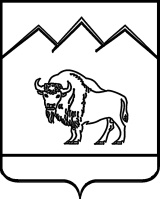 СОВЕТ МУНИЦИПАЛЬНОГО ОБРАЗОВАНИЯМОСТОВСКИЙ РАЙОНРЕШЕНИЕот 16 декабря 2020 г.                                                   № 36пгт МостовскойО бюджете муниципального образованияМостовский район на 2021 год и на плановый период2022 и 2023 годов(с изменениями от 27 .01.2021 г. №50, от 25.02.2021 г. №61, от 21.04. 2021г. №71, от 26.05.2021 № 76, от 14.07.2021, от 08.09.2021 г. № 96,  от 29.09.2021 г. № 104, 20.10.2021 г. № 112, от 17.11.2021 г. № 122, от 15.12.2021 г. № 133)Статья 11. Утвердить основные характеристики бюджета муниципального образования Мостовский район на 2021 год:1) общий объем доходов в сумме 1 670 419,6 тыс. рублей;2) общий объем расходов в сумме 1 693 945,7 тыс. рублей; (подпункт 1-2 пункта 1 статьи 1 в редакции решения от 15.12.2021 г. № 133)3) верхний предел муниципального внутреннего долга муниципального образования Мостовский район на 1 января 2022 г. в сумме 55 401,0 тыс. рублей, в том числе верхний предел долга по муниципальным гарантиям муниципального образования Мостовский район в сумме 0,0 тыс. рублей;4) дефицит бюджета муниципального образования Мостовский район в сумме 23 526,1 тыс. рублей. (подпункт 1-2 пункта 1 статьи 1 в редакции решения от 20.10.2021 г. № 112)3) верхний предел муниципального внутреннего долга муниципального образования Мостовский район на 1 января 2022 г. в сумме 55 401,0 тыс. рублей, в том числе верхний предел долга по муниципальным гарантиям муниципального образования Мостовский район в сумме 0,0 тыс. рублей;4) дефицит бюджета муниципального образования Мостовский район в сумме 23 526,1 тыс. рублей.2. Утвердить основные характеристики бюджета муниципального образования Мостовский район на 2022 год и на 2023 год:1) общий объем доходов на 2022 год в сумме 1 595 441,7 тыс. рублей и на 2023 год в сумме 1 400 264,2 тыс. рублей;2) общий объем расходов на 2022 год в сумме 1 597 403,7 тыс. рублей, в том числе условно утвержденные расходы в сумме 15 000,0 тыс. рублей, и на 2023 год в сумме 1 403 264,2 тыс. рублей, в том числе условно утвержденные расходы в сумме 28 000,0 тыс. рублей; (подпункты 1-2 пункта 2 статьи 1 в редакции решения от 15.12.2021 г. № 133):3) верхний предел муниципального внутреннего долга муниципального образования Мостовский район на 1 января 2023 г. в сумме 47 763,0 тыс. рублей, в том числе верхний предел долга по муниципальным гарантиям муниципального образования Мостовский район в сумме 0,0 тыс. рублей, и верхний предел муниципального внутреннего долга муниципального образования Мостовский район  на 1 января 2024 г. в сумме 42763,0 тыс. рублей, в том числе верхний предел долга по муниципальным гарантиям муниципального образования Мостовский район в сумме 0,0 тыс. рублей;4) дефицит бюджета муниципального образования Мостовский район на 2022 год в сумме 1 962,0 тыс. рублей и на 2023 год в сумме 3 000,0 тыс. рублей.(подпункт 4 пункта 2 статьи 1 в редакции решения от 15.12.2021 г. № 133)Статья 21.Утвердить перечень главных администраторов доходов бюджета муниципального образования Мостовский район и закрепляемые за ними виды (подвиды) доходов бюджета муниципального образования Мостовский район и перечень главных администраторов источников финансирования дефицита бюджета муниципального образования Мостовский район согласно приложению 1 к настоящему решению. 2. Утвердить перечень  органов исполнительной власти Краснодарского края и  (или) их территориальных органов (подразделений) – главных администраторов доходов бюджета муниципального образования Мостовский район на 2021 год и на плановый период 2022 и 2023 годов  согласно приложению 2 к настоящему решению.Статья 31. Утвердить объем поступлений доходов в бюджет муниципального образования Мостовский район по кодам видов (подвидов) доходов на 2021 год в суммах согласно приложению 3 к настоящему решению, на плановый период 2022 и 2023 годов в суммах согласно приложению 4 к настоящему решению.2. Утвердить в составе доходов бюджета муниципального образования Мостовский район безвозмездные поступления из краевого бюджета в 2021 году согласно приложению 5 к настоящему решению, на плановый период в 2022 и 2023 годах согласно приложению 6 к настоящему решению.3. Утвердить в составе доходов бюджета муниципального образования Мостовский район безвозмездные поступления из бюджетов городских и сельских поселений в 2021 -2022 годах согласно приложению 7 к настоящему решению.(пункт 3 статьи 3 в редакции решения от 15.12.2021 г. № 133)Статья 4Установить в соответствии с пунктом 2 статьи 184.1 Бюджетного кодекса Российской Федерации нормативы распределения доходов между местным бюджетом и бюджетами городских, сельских поселений входящих в состав Мостовского района на 2021 год и на плановый период 2022 и 2023 годов, согласно приложению 8 к настоящему решению.Статья 5Установить, что добровольные взносы и пожертвования, поступившие в бюджет муниципального образования Мостовский район, направляются в установленном порядке на увеличение расходов местного бюджета соответственно целям их предоставления.В случае если цель добровольных взносов и пожертвований, поступивших в местный бюджет, не определена, указанные средства направляются на финансовое обеспечение расходов местного бюджета в соответствии с настоящим решением.Статья 61. Утвердить распределение бюджетных ассигнований по целевым статьям (муниципальным программам и непрограммным направлениям деятельности), группам видов  расходов  классификации расходов бюджетов на 2021 год согласно приложению  9 к настоящему решению, на 2022 и 2023 годы согласно 10 к настоящему решению.2. Утвердить ведомственную структуру расходов бюджета муниципального образования Мостовский район на 2021 год согласно приложению 11 к настоящему решению, на 2022 и 2023 годы согласно приложению 12 к настоящему решению.3. Утвердить в составе ведомственной структуры расходов местного бюджета на 2021 год и ведомственной структуры расходов местного бюджета на 2022 и 2023 годы перечень главных распорядителей средств местного бюджета, перечень разделов, подразделов, целевых статей (муниципальных программ муниципального образования Мостовский район и непрограммных направлений деятельности), групп видов расходов местного бюджета.4. Утвердить в составе ведомственной структуры расходов местного бюджета на 2021 год:1) общий объем бюджетных ассигнований, направляемых на исполнение публичных нормативных обязательств в сумме 3 840 0,0 тыс. рублей;2) резервный фонд администрации муниципального образования Мостовский район в сумме 27,6 тыс. рублей; (подпункты 1,2 пункта 4 статьи 6 в редакции решения от 15.12.2021 г. № 133)5. Утвердить в составе ведомственной структуры расходов местного бюджета на 2022 и 2023 годы:1) общий объем бюджетных ассигнований, направляемых на исполнение публичных нормативных обязательств, на 2022 год в сумме 0,0 тыс. рублей и на 2023 год в сумме 0,0 тыс. рублей.2) размер резервного фонда администрации муниципального образования Мостовский район на 2022 год в сумме 200,0 тыс. рублей и на 2023 год в сумме 200,0 тыс. рублей.6. Утвердить источники финансирования дефицита бюджета муниципального образования Мостовский район, перечень статей источников финансирования дефицитов бюджетов на 2021 год согласно приложению 13 к настоящему решению, на 2022 и 2023 годы согласно приложению 14 к настоящему решению.(пункт 6 статьи 6 в редакции решения от 27.01.2021 г. № 50)7. Утвердить объем межбюджетных трансфертов, предоставляемых другим бюджетам бюджетной системы Российской Федерации, на 2021 год согласно приложению 15 к настоящему решению, на плановый период 2022 и 2023 годов согласно приложению 16 к настоящему решению.8. Утвердить объем дотаций на выравнивание бюджетной обеспеченности поселений из бюджета муниципального района и их распределение между поселениями на 2021 год согласно приложению 17 к настоящему решению, на плановый период 2022 и 2023 годов согласно приложению 18 к настоящему решению.9. Утвердить объем иных межбюджетных трансфертов и их распределение на осуществление органами местного самоуправления поселений переданных полномочий органов местного самоуправления муниципального района на 2021 год согласно приложению 19 к настоящему решению и распределение иных межбюджетных трансфертов на поддержку местных инициатив между поселениями муниципального образования Мостовский район на 2020 год согласно приложению 191 к настоящему решению.(пункт 9 статьи 6 в редакции решения от 14.07.2021 г. №  89)91.Утвердить распределение бюджетных ассигнований на осуществление бюджетных инвестиций в форме капитальных вложений в объекты муниципальной собственности муниципального образования Мостовский район и предоставление муниципальным бюджетным и автономным учреждениям, муниципальным унитарным предприятиям муниципального образования Мостовский район субсидий на осуществление капитальных вложений в объекты муниципальной собственности муниципального образования Мостовский район, софинансирование  капитальных вложений в которые осуществляется за счет субсидий из краевого бюджета, по объектам в 2021 году и плановом периоде 2022 и 2023 годов согласно приложению 192 к настоящему решению. (пункт 91 статьи 6 в редакции решения от 15.12.2021 г. № 133)92. Утвердить объем иных межбюджетных трансфертов и их распределение на осуществление органами местного самоуправления поселений переданных полномочий органов местного самоуправления муниципального района на 2022 год согласно приложению 193 к настоящему  решению.(пункт 92 статьи 6 в редакции решения от 15.12.2021 г. № 133) 	10. Установить критерий выравнивания расчетной бюджетной обеспеченности поселений: на 2021 год –1,83;на 2022 год – 1,70;на 2023 год – 1,62.11.Установить, что общий объем бюджетных ассигнований, предусмотренных на исполнение муниципальных гарантий по Мостовскому району по возможным гарантийным случаям, составляет:по бюджетным ассигнованиям, предусмотренным на исполнение муниципальных гарантий муниципального образования Мостовский район в валюте Российской Федерации, планируемым за счет расходов и (или) источников финансирования дефицита местного бюджета, - в 2021 году 0,0 тыс. рулей, в 2022 году 0,0 тыс. рублей, в 2023 году 0,0 тыс. рублей;по бюджетным ассигнованиям, предусмотренным на исполнение муниципальных гарантий муниципального образования Мостовский район в иностранной валюте, планируемым за счет расходов и (или) источников финансирования дефицита местного бюджета, - в 2021 году 0,0 долларов США, в 2022 году 0,0 долларов США, в 2023 году 0,0 долларов США.(статья 6 дополнена пунктом 11 решением от 15.12.2021 г. № 133)Статья 7Остатки средств бюджета муниципального образования Мостовский район, сложившиеся на начало текущего финансового года, направляются на оплату заключенных от имени муниципального образования Мостовский район муниципальных контрактов на поставку товаров, выполнение работ, оказание услуг, подлежавших в соответствии с условиями этих муниципальных контрактов оплате в отчетном финансовом году, в объеме, не превышающем суммы остатка неиспользованных бюджетных ассигнований на указанные цели, в случае осуществления заказчиком приемки поставленного товара, выполненной работы (ее результатов), оказанной услуги, а также отдельных этапов поставки товара, выполнения работы, оказания услуги указанных муниципальных контрактов в установленном законодательством порядке в отчетном финансовом году.Статья 8 1. Установить, что предоставление субсидий юридическим лицам (за исключением субсидий муниципальным учреждениям), индивидуальным предпринимателям, а также физическим лицам - производителям товаров, работ, услуг осуществляется в случаях, предусмотренных частью 2 настоящей статьи, и в порядке, предусмотренном принимаемыми в соответствии с настоящим решением муниципальными правовыми актами администрации муниципального образования Мостовский район или актами уполномоченных ею органов местного самоуправления.(пункт 1 статьи 8 в редакции решения от 15.12.2021 г. № 133)2. Предоставление субсидий юридическим лицам (за исключением субсидий муниципальным учреждениям), индивидуальным предпринимателям, а также физическим лицам - производителям товаров, работ, услуг осуществляется в случае оказания муниципальной поддержки субъектам агропромышленного комплекса.Статья 9Установить, что субсидии иным некоммерческим организациям, не являющимся муниципальными учреждениями, в соответствии с пунктом 2 статьи 78.1 Бюджетного кодекса Российской Федерации предоставляются в пределах бюджетных ассигнований, предусмотренных приложениями 9 - 12 к настоящему решению. Порядок определения объема и предоставления указанных субсидий устанавливается муниципальными правовыми актами администрации муниципального образования Мостовский район или актами уполномоченных ею органов местного самоуправления.(статья 9 в редакции решения от 15.12.2021 г. № 133)Статья 91 Утвердить объем бюджетных ассигнований дорожного фонда  муниципального образования Мостовский район:на 2021 год в сумме 0,0 тыс. рублей;на 2022 год в сумме 0,0 тыс. рублей; на 2023 год в сумме 0,0 тыс. рублей.(статья 91 дополнена  решением от 27.01.2021 г. № 50)Статья 10 1. Установить, что администрация муниципального образования Мостовский район не вправе принимать решения, приводящие к увеличению в 2021 – 2023 годах штатной численности муниципальных служащих муниципального образования Мостовский район, за исключением случаев принятия решений о наделении администрации муниципального образования Мостовский район дополнительными функциями в пределах установленной в соответствии с законодательством компетенции, требующими увеличения штатной численности.2. Рекомендовать органам местного самоуправления муниципальных образований городских и сельских поселений муниципального образования Мостовский район не принимать решения, приводящие к увеличению в 2021 – 2023 годах штатной численности муниципальных служащих. Статья 111. Утвердить программу муниципальных внутренних заимствований муниципального образования Мостовский район на 2021 год и  на плановый период 2022 и 2023 годов согласно приложению 20 к настоящему решению.2. Утвердить программу муниципальных гарантий муниципального образования  Мостовский район в валюте Российской Федерации на 2021 год и на плановый период 2022 и 2023 годов согласно приложению 21 к настоящему решению.3. Утвердить программу муниципальных внешних заимствований муниципального образования Мостовский район на 2021 год и  на плановый период 2022 и 2023 годов согласно приложению 22 к настоящему решению.4. Утвердить программу муниципальных гарантий муниципального образования Мостовский район в иностранной валюте на 2021 год и на плановый период 2022 и 2023 годов согласно приложению 23 к настоящему решению5.Установить объем расходов на обслуживание муниципального долга муниципального образования Мостовский район:1) 2021 год в сумме 2 518,2 тыс. рублей;2) 2022 год в сумме 2 828,6 тыс. рублей;3) 2022 год в сумме 3 714,3 тыс. рублей. (пункт 5 статьи 11 в редакции решения от 15.12.2021 г. № 133)Статья 12Муниципальные унитарные предприятия, собственником имущества которых является  муниципальное образование Мостовский район,  направляют часть прибыли, остающейся в их распоряжении после уплаты налогов и иных обязательных платежей в бюджет муниципального образования Мостовский район в размере 30 процентов.Статья 13Установить, что в 2021 году получатели средств бюджета вправе предусматривать в заключаемых ими муниципальных  контрактах (договорах) на поставку товаров, выполнение работ, оказание услуг (далее – договор) авансовые платежи в размере, установленном настоящей статьей, если иное не установлено федеральными законами, указами Президента Российской Федерации, настоящим решением или иным нормативным правовым актом Российской Федерации и Краснодарского края, в пределах лимитов бюджетных обязательств на соответствующий финансовый год, доведенных до них в установленном порядке на соответствующие цели:1) в размере до 100 процентов от суммы договора:а) об оказании услуг связи, о подписке на печатные издания и об их приобретении;б) об обучении на курсах повышения квалификации, о прохождении профессиональной переподготовки, о проведении обучающих семинаров;в) об участии в научных, методических, научно-практических и иных конференциях;г) о проведении государственной экспертизы проектной документации и результатов инженерных изысканий, о проведении проверки достоверности определения сметной стоимости строительства, реконструкции, капитального ремонта объектов капитального строительства;д) о приобретении авиа- и железнодорожных билетов, билетов для проезда городским и пригородным транспортом, об осуществлении грузовых перевозок авиационным и железнодорожным транспортом;е) о проведении мероприятий по тушению пожаров;ж) на оказание депозитарных услуг;з) об обязательном страховании гражданской ответственности владельцев транспортных средств и других видов обязательного страхования;и) на проведение конгрессов, форумов, фестивалей, конкурсов, представление экспозиций муниципального образования Мостовский район на международных, всероссийских, региональных, национальных и иных выставочно-ярмарочных мероприятиях;к) на приобретение объектов недвижимости в собственность муниципального образования Мостовский район;2) в размере до 30 процентов от суммы договора – по остальным договорам.Статья 14Муниципальные правовые акты муниципального образования Мостовский район подлежат приведению в соответствие с настоящим решением в трехмесячный срок со дня вступления в силу настоящего решения, за исключением случаев, установленных бюджетным законодательством Российской Федерации.(статья 14 в редакции решения от 15.12.2021 г. № 133)Статья 15Настоящее решение вступает в силу с 1 января 2021 г. и подлежит официальному опубликованию. Председатель Совета муниципального образования   Мостовский район                                                                           А.В.ЛадановГлава муниципального образованияМостовский район                                                                          С.В. ЛасуновПриложение  1УТВЕРЖДЕНрешением Совета муниципального                 образования Мостовский районот 16.12.2020 г. № 36ПЕРЕЧЕНЬглавных администраторов доходов бюджета муниципальногообразования Мостовский район и закрепляемые за нимивиды (подвиды) доходов бюджета муниципальногообразования Мостовский район и перечень главныхадминистраторов источников финансирования дефицитабюджета муниципального образования Мостовский районНачальник финансового управленияадминистрации муниципального образования Мостовский район                                                          Е.М.ТютереваНачальник финансового управленияадминистрации муниципального образования Мостовский район                                                          Е.М.Тютерева* По видам и подвидам доходов, входящих в соответствующий группировочный код бюджетной классификации, зачисляемым в местный бюджет в соответствии с законодательством Российской Федерации.»Начальник финансового управления администрации муниципальногообразования Мостовский район                                                         Е.М. Тютерева* По видам и подвидам доходов, входящих в соответствующий группировочный код бюджетной классификации, зачисляемым в местный бюджет в соответствии с законодательством Российской Федерации.»Начальник финансового управленияадминистрации муниципального образования Мостовский район                                                          Е.М.ТютереваНачальник финансового управленияадминистрации муниципального образования Мостовский район                                                                            Е.М.Тютерева                                                             ».Начальник финансового управленияадминистрации муниципального образования Мостовский район                                                       Е.М.ТютереваПриложение 7 УТВЕРЖДЕНЫ решением Совета муниципального образования Мостовский район от 16 декабря 2020 г. № 36 (в редакции Совета муниципальногообразования Мостовский район от 15.12.2021 г. № 133)БЕЗВОЗМЕЗДНЫЕ ПОСТУПЛЕНИЯиз бюджетов городских и сельских поселений в 2021-2022 годах(тыс. рублей)   ».Начальник финансового управленияадминистрации муниципальногообразования Мостовский район                                                          Е.М. ТютереваПриложение  8УТВЕРЖДЕНЫрешением Совета муниципального образования Мостовский районот 16.12.2020 г. № 36 (в редакции Совета муниципального образования Мостовский районот 27.01.2021 г. № 50)НОРМАТИВЫ распределения доходов между местным бюджетом и бюджетами  городских, сельских поселений входящих в состав Мостовского районана 2021 год и на плановый период 2022 и 2023 годов(процентов)       										        ».Начальник финансового управленияадминистрации муниципальногообразования Мостовский район                                                   Е.М.Тютерева                   Приложение 9УТВЕРЖДЕНОрешением Совета муниципального образования Мостовский районот 16 декабря 2020 г. № 36(в редакции решения Совета муниципального образования Мостовский районот 15.12.2021 г. № 133РАСПРЕДЕЛЕНИЕбюджетных ассигнований по целевым статьям (муниципальным программам и непрограммным направлениям деятельности), группам видов расходов классификации расходов бюджетов на 2021год (тыс. рублей)».Начальник финансового управления администрации муниципального образования Мостовский район                                                                                                  Е.М. ТютереваПриложение 10УТВЕРЖДЕНОрешением Совета муниципального образования Мостовский районот 16 декабря 2020 г. № 36(в редакции решения Совета муниципального образования Мостовский районот 15.12.2021 г. № 133)РАСПРЕДЕЛЕНИЕбюджетных ассигнований по целевым статьям(муниципальным программам и непрограммным направлениям деятельности),группам видов расходов классификации расходов бюджетовна 2022 и 2023 годы (тыс. рублей)».Начальник финансового управления администрации муниципального образования Мостовский район                                                                                                  Е.М. ТютереваПриложение 11УТВЕРЖДЕНАрешением Совета муниципального образования Мостовский районот 16 декабря 2020 г. № 36(в редакции решения Совета муниципального образования Мостовский районот 15.12.2021 г. № 133)ВЕДОМСТВЕННАЯ СТРУКТУРАрасходов бюджета муниципального образования Мостовский район на 2021 год (тыс. рублей)».Начальник финансового управления администрации муниципального образования Мостовский район                                                                       Е.М. ТютереваПриложение 12УТВЕРЖДЕНОрешением Совета муниципального образования Мостовский районот 16 декабря 2020 г. № 36(в редакции решения Совета муниципального образования Мостовский районот 15.12.2021 г. № 133)ВЕДОМСТВЕННАЯ СТРУКТУРАрасходов бюджета муниципального образования Мостовский район на 2022 и 2023 годы(тыс. рублей)».Начальник финансового управленияадминистрации муниципального образования Мостовский район                                                                       Е.М. Тютерева».Начальник финансового управления администрации муниципального образования Мостовский район                                                  Е.М. ТютереваНачальник финансового управления администрации муниципального образования Мостовский район                                                          Е.М. ТютереваПриложение 15УТВЕРЖДЕНрешением Совета муниципального образования Мостовский районот 16 декабря 2020 г. №36(в редакции Совета муниципального образования Мостовский районот 15.12.2021 г. № 133)Объем межбюджетных трансфертов, предоставляемых другим бюджетам бюджетной системы Российской Федерации, на 2021 год(тыс. рублей)Начальник финансового управленияадминистрации муниципального образования Мостовский район                                                          Е.М. ТютереваПриложение 16УТВЕРЖДЕНрешением Совета муниципального образования Мостовский районот 16 декабря 2020 г. №36(в редакции Совета муниципального образования Мостовский районот 15.12.2021 г. № 133)ОБЪЕМ межбюджетных трансфертов,  предоставляемых другим бюджетам бюджетной системы Российской Федерации, на плановый период 2022 и 2023 годов                                                                                              (тыс. рублей)Начальник финансового управленияадминистрации муниципального образования Мостовский район                                                          Е.М. ТютереваНачальник финансового управленияадминистрации муниципального образования Мостовский район                                                          Е.М.ТютереваНачальник финансового управленияадминистрации муниципального образования Мостовский район                                                          Е.М.ТютереваПриложение 19УТВЕРЖДЕНрешением Совета муниципального образования Мостовский районот 16 декабря 2020 г. № 36(в редакции решения Совета муниципального образования Мостовский районот 15.12.2021 г. № 133)ОБЪЕМиных межбюджетных трансфертов и их распределение на осуществление органами местного самоуправления поселений переданных полномочий органов местного самоуправления муниципального района на 2021 год (тыс.рублей)».Начальник финансового управленияадминистрации муниципальногообразования Мостовский район                                                                                                              Е.М. Тютерева Приложение 191УТВЕРЖДЕНОрешением Совета муниципального образования Мостовский районот 19 декабря 2019 г. №414(в редакции Совета муниципального образования Мостовский районот 14 июля 2021 г. № 89)РАСПРЕДЕЛЕНИЕиных межбюджетных трансфертов на поддержку местных инициатив между поселениями муниципального образования Мостовский район на 2021 год                                                                                              (тыс. рублей)                                                                                                                   ».Начальник финансового управления администрации муниципального образования Мостовский район                                                          Е.М.ТютереваНачальник финансового управления администрации муниципального образования Мостовский район                                                          Е.М. ТютереваПриложение 193УТВЕРЖДЕНрешением Совета муниципального образования Мостовский районот 15.12.2021 г. № 133)ОБЪЕМиных межбюджетных трансфертов и их распределение на осуществление органами местного самоуправления поселений переданных полномочий органов местного самоуправления муниципального района на 2022 год (тыс.рублей)Начальник финансового управленияадминистрации муниципальногообразования Мостовский район                                                                                                                                      Е.М. ТютереваПриложение 20УТВЕРЖДЕНАрешением Совета муниципального образования Мостовский районот 16.12.2020 г. № 36ПРОГРАММАмуниципальных внутренних заимствованиймуниципального образования Мостовский район на 2021 годи плановый период 2022 и 2023 годовРаздел 1. Программа муниципальных внутренних заимствований                           муниципального образования Мостовский район                                     на 2021 год (тыс. рублей)Раздел 2. Программа муниципальных внутренних заимствований                           муниципального образования Мостовский район                                     на 2022 и 2023 годы (тыс. рублей)Начальник  финансового управления администрации муниципального образования Мостовский район                                                          Е.М. ТютереваПриложение  21УТВЕРДЖЕНАрешением Совета муниципальногообразования Мостовский районот 16.12.2020 г. № 36ПРОГРАММА муниципальных гарантий муниципального образования Мостовский район в валютеРоссийской Федерации на 2021 год и плановый период 2022 и 2023 годовРаздел 1. 	Перечень подлежащих предоставлению муниципальных гарантий муниципального образованияМостовский район в 2021 году и в плановом периоде 2022 и 2023 годовРаздел 2.	Общий объем бюджетных ассигнований, предусмотренных на исполнение муниципальных  гарантиймуниципального образования Мостовский район по возможным гарантийным случаям в 2021 году и в плановом периоде 2022 и 2023 годовНачальник финансового управления администрации муниципального образования Мостовский район                                                                                                                              Е.М. ТютереваПриложение 22УТВЕРЖДЕНАрешением Совета муниципальногообразования Мостовский районот 16.12.2020 г. № 36ПРОГРАММАмуниципальных внешних заимствованиймуниципального образования Мостовский районна 2021 год и плановый период 2022 и 2023 годовРаздел 1. 	Программа муниципальных внешних заимствованиймуниципального образования Мостовский район на 2021 год(эквивалент долларов США)Раздел 2. 	Программа муниципальных внешних заимствований                 муниципального образования Мостовский район                  на 2022 и 2023 годы                                                                            (эквивалент  долларов США)Начальник финансового управления администрации муниципального образования Мостовский район                                                        Е.М. ТютереваПриложение  23УТВЕРЖДЕНАрешением Совета муниципальногообразования Мостовский районот 16.12.2020 г. № 36ПРОГРАММАмуниципальных гарантий муниципального образованияМостовский район  в иностранной валюте на 2021 годи плановый период 2022 и 2023 годовРаздел 1. 	Перечень подлежащих предоставлению муниципальных гарантий муниципального                 образования Мостовский район в 2021 году и в плановом периоде 2022 и 2023 годовРаздел 2.	Общий объем бюджетных ассигнований, предусмотренных на исполнение муниципальных              гарантий муниципального образования Мостовский район по возможным гарантийным случаям в 2021 году  и в плановом периоде 2022 и 2023 годовНачальник финансового управления администрации муниципального образования Мостовский район                                                                                                                               Е.М. ТютереваКод бюджетной классификации Российской ФедерацииКод бюджетной классификации Российской ФедерацииНаименование главногоадминистратора доходов местного бюджета(главногоадминистратора источниковфинансирования дефицитаместногобюджета)доходов местного бюджета (источников финансирования дефицита местного бюджета)Наименование 902администрация муниципального образования Мостовский район9021 08 07150 01 0000 110Государственная пошлина за выдачу разрешения на установку рекламной конструкции9021 11 01050 05 0000 120Доходы в виде прибыли, приходящейся на доли в уставных (складочных) капиталах хозяйственных товариществ и обществ, или дивидендов по акциям, принадлежащим муниципальным районам9021 11 05013 05 0000 120Доходы, получаемые в виде арендной платы за земельные участки, государственная собственность на которые не разграничена и которые расположены в границах сельских поселений и межселенных территорий муниципальных районов, а также средства от продажи права на заключение договоров аренды указанных земельных участков9021 11 05025 05 0000 120Доходы, получаемые в виде арендной платы, а также средства от продажи права на заключение договоров аренды за земли, находящиеся в собственности муниципальных районов (за исключением земельных участков муниципальных бюджетных и автономных учреждений)9021 11 05035 05 0000 120Доходы от сдачи в аренду имущества, находящегося в оперативном управлении органов управления муниципальных районов и созданных ими учреждений (за исключением имущества муниципальных бюджетных и автономных учреждений)9021 11 05313 05 0000 120Плата по соглашениям об установлении сервитута, заключенным органами местного самоуправления муниципальных районов, органами местного самоуправления сельских поселений, государственными или муниципальными предприятиями либо государственными или муниципальными учреждениями в отношении земельных участков, государственная собственность на которые не разграничена и которые расположены в границах сельских поселений и межселенных территорий муниципальных районов9021 11 05325 05 0000 120Плата по соглашениям об установлении сервитута, заключенным органами местного самоуправления муниципальных районов, государственными или муниципальными предприятиями либо государственными или муниципальными учреждениями в отношении земельных участков, находящихся в собственности муниципальных районов9021 11 07015 05 0000 120Доходы от перечисления части прибыли, остающейся после уплаты налогов и иных обязательных платежей муниципальных унитарных предприятий, созданных муниципальными районами9021 11 09045 05 0000 120Прочие поступления от использования имущества, находящегося в собственности муниципальных районов (за исключением имущества муниципальных бюджетных и автономных учреждений, а также имущества муниципальных унитарных предприятий, в том числе казенных)902113 01075 05 0000 130Доходы от оказания информационных услуг органами местного самоуправления муниципальных районов, казенными учреждениями муниципальных районов9021 13 01995 05 0000 130Прочие доходы от оказания платных услуг (работ) получателями средств бюджетов муниципальных районов9021 13 02995 05 0000 130Прочие доходы от компенсации затрат бюджетов муниципальных районов9021 14 02052 05 0000 410Доходы от реализации имущества, находящегося в оперативном управлении учреждений, находящихся в ведении органов управления муниципальных районов (за исключением имущества муниципальных бюджетных и автономных учреждений), в части реализации основных средств по указанному имуществу9021 14 02053 05 0000 410Доходы от реализации иного имущества, находящегося в собственности муниципальных районов (за исключением имущества муниципальных бюджетных и автономных учреждений, а также имущества муниципальных унитарных предприятий, в том числе казенных), в части реализации основных средств по указанному имуществу9021 14 02052 05 0000 440Доходы от реализации имущества, находящегося в оперативном управлении учреждений, находящихся в ведении органов управления муниципальных районов (за исключением имущества муниципальных бюджетных и автономных учреждений), в части реализации материальных запасов по указанному имуществу9021 14 02053 05 0000 440Доходы от реализации иного имущества, находящегося в собственности муниципальных районов (за исключением имущества муниципальных бюджетных и автономных учреждений, а также имущества муниципальных унитарных предприятий, в том числе казенных), в части реализации материальных запасов по указанному имуществу9021 14 06013 05 0000 430Доходы от продажи земельных участков, государственная собственность на которые не разграничена и которые расположены в границах сельских поселений и межселенных территорий муниципальных районов9021 14 06025 05 0000 430Доходы от продажи земельных участков, находящихся в собственности муниципальных районов (за исключением земельных участков муниципальных бюджетных и автономных учреждений)9021 14 06313 05 0000 430Плата за увеличение площади земельных участков, находящихся в частной собственности, в результате перераспределения таких земельных участков и земель (или) земельных участков, государственная собственность на которые не разграничена и которые расположены в границах сельских поселений и межселенных территорий муниципальных районов9021 16 01157 01 0000 140Административные штрафы, установленные главой 15 Кодекса Российской Федерации об административных правонарушениях, за административные правонарушения в области финансов, связанные с нецелевым использованием бюджетных средств, невозвратом либо несвоевременным возвратом бюджетного кредита, неперечислением либо несвоевременным перечислением платы за пользование бюджетным кредитом, нарушением условий предоставления бюджетного кредита, нарушением порядка и (или) условий предоставления (расходования) межбюджетных трансфертов, нарушением условий предоставления бюджетных инвестиций, субсидий юридическим лицам, индивидуальным предпринимателям и физическим лицам, подлежащие зачислению в бюджет муниципального образования9021 16 01053 01 0000 140Административные штрафы, установленные главой 5 Кодекса Российской Федерации об административных правонарушениях, за административные правонарушения, посягающие на права граждан, налагаемые мировыми судьями, комиссиями по делам несовершеннолетних и защите их прав9021 16 01063 01 0000 140Административные штрафы, установленные главой 6 Кодекса Российской Федерации об административных правонарушениях, за административные правонарушения, посягающие на здоровье, санитарно-эпидемиологическое благополучие населения и общественную нравственность, налагаемые мировыми судьями, комиссиями по делам несовершеннолетних и защите их прав9021 16 01073 01 0000 140Административные штрафы, установленные главой 7 Кодекса Российской Федерации об административных правонарушениях, за административные правонарушения в области охраны собственности, налагаемые мировыми судьями, комиссиями по делам несовершеннолетних и защите их прав9021 16 01103 01 0000 140Административные штрафы, установленные главой 10 Кодекса Российской Федерации об административных правонарушениях, за административные правонарушения в сельском хозяйстве, ветеринарии и мелиорации земель, налагаемые мировыми судьями, комиссиями по делам несовершеннолетних и защите их прав9021 16 01113 01 0000 140Административные штрафы, установленные главой 11 Кодекса Российской Федерации об административных правонарушениях, за административные правонарушения на транспорте, налагаемые мировыми судьями, комиссиями по делам несовершеннолетних и защите их прав9021 16 01123 01 0000 140Административные штрафы, установленные главой 12 Кодекса Российской Федерации об административных правонарушениях, за административные правонарушения в области дорожного движения, налагаемые мировыми судьями, комиссиями по делам несовершеннолетних и защите их прав9021 16 01133 01 0000 140Административные штрафы, установленные главой 13 Кодекса Российской Федерации об административных правонарушениях, за административные правонарушения в области связи и информации, налагаемые мировыми судьями, комиссиями по делам несовершеннолетних и защите их прав9021 16 01143 01 0000 140Административные штрафы, установленные главой 14 Кодекса Российской Федерации об административных правонарушениях, за административные правонарушения в области предпринимательской деятельности и деятельности саморегулируемых организаций, налагаемые мировыми судьями, комиссиями по делам несовершеннолетних и защите их прав9021 16 01193 01 0000 140Административные штрафы, установленные главой 19 Кодекса Российской Федерации об административных правонарушениях, за административные правонарушения против порядка управления, налагаемые мировыми судьями, комиссиями по делам несовершеннолетних и защите их прав9021 16 01203 01 0000 140Административные штрафы, установленные главой 20 Кодекса Российской Федерации об административных правонарушениях, за административные правонарушения, посягающие на общественный порядок и общественную безопасность, налагаемые мировыми судьями, комиссиями по делам несовершеннолетних и защите их прав9021 16 01054 01 0000 140Административные штрафы, установленные главой 5 Кодекса Российской Федерации об административных правонарушениях, за административные правонарушения, посягающие на права граждан, выявленные должностными лицами органов муниципального контроля9021 16 01064 01 0000 140Административные штрафы, установленные главой 6 Кодекса Российской Федерации об административных правонарушениях, за административные правонарушения, посягающие на здоровье, санитарно-эпидемиологическое благополучие населения и общественную нравственность, выявленные должностными лицами органов муниципального контроля9021 16 01074 01 0000 140Административные штрафы, установленные главой 7 Кодекса Российской Федерации об административных правонарушениях, за административные правонарушения в области охраны собственности, выявленные должностными лицами органов муниципального контроля9021 16 01084 01 0000 140Административные штрафы, установленные главой 8 Кодекса Российской Федерации об административных правонарушениях, за административные правонарушения в области охраны окружающей среды и природопользования, выявленные должностными лицами органов муниципального контроля9021 16 01094 01 0000 140Административные штрафы, установленные главой 9 Кодекса Российской Федерации об административных правонарушениях, за административные правонарушения в промышленности, строительстве и энергетике, выявленные должностными лицами органов муниципального контроля9021 16 01104 01 0000 140Административные штрафы, установленные главой 10 Кодекса Российской Федерации об административных правонарушениях, за административные правонарушения в сельском хозяйстве, ветеринарии и мелиорации земель, выявленные должностными лицами органов муниципального контроля9021 16 01114 01 0000 140Административные штрафы, установленные главой 11 Кодекса Российской Федерации об административных правонарушениях, за административные правонарушения на транспорте, выявленные должностными лицами органов муниципального контроля9021 16 01134 01 0000 140Административные штрафы, установленные главой 13 Кодекса Российской Федерации об административных правонарушениях, за административные правонарушения в области связи и информации, выявленные должностными лицами органов муниципального контроля9021 16 01144 01 0000 140Административные штрафы, установленные главой 14 Кодекса Российской Федерации об административных правонарушениях, за административные правонарушения в области предпринимательской деятельности и деятельности саморегулируемых организаций, выявленные должностными лицами органов муниципального контроля9021 16 01154 01 0000 140Административные штрафы, установленные главой 15 Кодекса Российской Федерации об административных правонарушениях, за административные правонарушения в области финансов, налогов и сборов, страхования, рынка ценных бумаг (за исключением штрафов, указанных в пункте 6 статьи 46 Бюджетного кодекса Российской Федерации), выявленные должностными лицами органов муниципального контроля9021 16 01174 01 0000 140Административные штрафы, установленные главой 17 Кодекса Российской Федерации об административных правонарушениях, за административные правонарушения, посягающие на институты государственной власти, выявленные должностными лицами органов муниципального контроля9021 16 01184 01 0000 140Административные штрафы, установленные главой 18 Кодекса Российской Федерации об административных правонарушениях, за административные правонарушения в области защиты государственной границы Российской Федерации и обеспечения режима пребывания иностранных граждан или лиц без гражданства на территории Российской Федерации, выявленные должностными лицами органов муниципального контроля9021 16 01194 01 0000 140Административные штрафы, установленные главой 19 Кодекса Российской Федерации об административных правонарушениях, за административные правонарушения против порядка управления, выявленные должностными лицами органов муниципального контроля9021 16 01204 01 0000 140Административные штрафы, установленные главой 20 Кодекса Российской Федерации об административных правонарушениях, за административные правонарушения, посягающие на общественный порядок и общественную безопасность, выявленные должностными лицами органов муниципального контроля9021 16 07010 05 0000 140Штрафы, неустойки, пени, уплаченные в случае просрочки исполнения поставщиком (подрядчиком, исполнителем) обязательств, предусмотренных муниципальным контрактом, заключенным муниципальным органом, казенным учреждением муниципального района9021 16 07090 05 0000 140Иные штрафы, неустойки, пени, уплаченные в соответствии с законом или договором в случае неисполнения или ненадлежащего исполнения обязательств перед муниципальным органом, (муниципальным казенным учреждением) муниципального района9021 16 10081 05 0000 140Платежи в целях возмещения ущерба при расторжении муниципального контракта, заключенного с муниципальным органом муниципального района (муниципальным казенным учреждением), в связи с односторонним отказом исполнителя (подрядчика) от его исполнения (за исключением муниципального контракта, финансируемого за счет средств муниципального дорожного фонда)9021 16 10082 05 0000 140Платежи в целях возмещения ущерба при расторжении муниципального контракта, финансируемого за счет средств муниципального дорожного фонда муниципального района, в связи с односторонним отказом исполнителя (подрядчика) от его исполнения9021 16 10031 05 0000 140Возмещение ущерба при возникновении страховых случаев, когда выгодоприобретателями выступают получатели средств бюджета муниципального района9021 16 10032 05 0000 140Прочее возмещение ущерба, причиненного муниципальному имуществу муниципального района (за исключением имущества, закрепленного за муниципальными бюджетными (автономными) учреждениями, унитарными предприятиями)9021 16 10061 05 0000 140Платежи в целях возмещения убытков, причиненных уклонением от заключения с муниципальным органом муниципального района (муниципальным казенным учреждением) муниципального контракта, а также иные денежные средства, подлежащие зачислению в бюджет муниципального района за нарушение законодательства Российской Федерации о контрактной системе в сфере закупок товаров, работ, услуг для обеспечения государственных и муниципальных нужд (за исключением муниципального контракта, финансируемого за счет средств муниципального дорожного фонда)9021 16 10062 05 0000 140Платежи в целях возмещения убытков, причиненных уклонением от заключения с муниципальным органом муниципального района (муниципальным казенным учреждением) муниципального контракта, финансируемого за счет средств муниципального дорожного фонда, а также иные денежные средства, подлежащие зачислению в бюджет муниципального района за нарушение законодательства Российской Федерации о контрактной системе в сфере закупок товаров, работ, услуг для обеспечения государственных и муниципальных нужд9021 16 10123 01 0000 140Доходы от денежных взысканий (штрафов), поступающие в счет погашения задолженности, образовавшейся до 1 января 2020 года, подлежащие зачислению в бюджет муниципального образования по нормативам, действовавшим                        в 2019 году9021 17 01050 05 0000 180Невыясненные поступления, зачисляемые в бюджеты муниципальных районов9021 17 05050 05 0000 180Прочие неналоговые доходы бюджетов муниципальных районов9021 17 15030 05 0000 150Инициативные платежи, зачисляемые в бюджеты муниципальных районов902202 19999 05 0000 150Прочие дотации бюджетам муниципальных районов9022 02 20077 05 0000 150Субсидии бюджетам муниципальных районов на софинансирование капитальных вложений в объекты муниципальной собственности9022 02 25527 05 0000 150Субсидии бюджетам муниципальных районов на государственную поддержку малого и среднего предпринимательства в субъектах Российской Федерации9022 02 29999 05 0000 150Прочие субсидии бюджетам муниципальных районов9022 02 30024 05 0000 150Субвенции бюджетам муниципальных районов на выполнение передаваемых полномочий субъектов Российской Федерации9022 02 35082 05 0000 150Субвенции бюджетам муниципальных районов на предоставление жилых помещений детям-сиротам и детям, оставшимся без попечения родителей, лицам из их числа по договорам найма специализированных жилых помещений9022 02 35120 05 0000 150Субвенции бюджетам муниципальных районов на осуществление полномочий по составлению (изменению) списков кандидатов в присяжные заседатели федеральных судов общей юрисдикции в Российской Федерации9022 02 40014 05 0000 150Межбюджетные трансферты, передаваемые бюджетам муниципальных районов из бюджетов поселений на осуществление части полномочий по решению вопросов местного значения в соответствии с заключенными соглашениями9022 02 49999 05 0000 150Прочие межбюджетные трансферты, передаваемые бюджетам муниципальных районов9022 07 05010 05 0000 150Безвозмездные поступления от физических и юридических лиц на финансовое обеспечение дорожной деятельности, в том числе добровольных пожертвований, в отношении автомобильных дорог общего пользования местного значения муниципальных районов9022 07 05020 05 0000 150Поступления от денежных пожертвований, предоставляемых физическими лицами получателям средств бюджетов муниципальных районов9022 07 05030 05 0000 150Прочие безвозмездные поступления в бюджеты муниципальных районов9022 18 60010 05 0000 150Доходы бюджетов муниципальных районов от возврата прочих остатков субсидий, субвенций и иных межбюджетных трансфертов, имеющих целевое назначение, прошлых лет из бюджетов поселений9022 18 05010 05 0000 150Доходы бюджетов муниципальных районов от возврата бюджетными учреждениями остатков субсидий прошлых лет9022 18 05020 05 0000 150Доходы бюджетов муниципальных районов от возврата автономными учреждениями остатков субсидий прошлых лет9022 18 05030 05 0000 150Доходы бюджетов муниципальных районов от возврата иными организациями остатков субсидий прошлых лет9022 19 60010 05 0000 150Возврат прочих остатков субсидий, субвенций и иных межбюджетных трансфертов, имеющих целевое назначение, прошлых лет из бюджетов муниципальных районов90201 02 00 00 05 0000 710Привлечение кредитов от кредитных организаций бюджетами муниципальных районов в валюте Российской Федерации90201 02 00 00 05 0000 810Погашение бюджетами муниципальных районов кредитов от кредитных организаций в валюте Российской Федерации90201 03 01 00 05 0000 710Привлечение кредитов от других бюджетов бюджетной системы Российской Федерации бюджетами муниципальных районов в валюте Российской Федерации 90201 03 01 00 05 0000 810Погашение бюджетами муниципальных районов кредитов от других бюджетов бюджетной системы Российской Федерации в валюте Российской Федерации90201 05 02 01 05 0000 510Увеличение прочих остатков денежных средств бюджетов муниципальных районов90201 05 02 01 05 0000 610Уменьшение прочих остатков денежных средств бюджетов муниципальных районов90201 06 01 00 05 0000 630Средства от продажи акций и иных форм участия в капитале, находящихся в собственности муниципальных районов905Финансовое управление администрации муниципального образования Мостовский район9051 13 02995 05 0000 130Прочие доходы от компенсации затрат бюджетов муниципальных районов9051 17 01050 05 0000 180Невыясненные поступления, зачисляемые в бюджеты муниципальных районов9052 02 15001 05 0000 150Дотации бюджетам муниципальных районов на выравнивание бюджетной обеспеченности из бюджета субъекта Российской Федерации9052 02 15002 05 0000 150Дотации бюджетам муниципальных районов на поддержку мер по обеспечению сбалансированности бюджетов9052 02 29999 05 0000 150Прочие субсидии бюджетам муниципальных районов9052 02 40014 05 0000 150Межбюджетные трансферты, передаваемые бюджетам муниципальных районов из бюджетов поселений на осуществление части полномочий по решению вопросов местного значения в соответствии с заключенными соглашениями9052 08 05000 05 0000 150Перечисления из бюджетов муниципальных районов (в бюджеты муниципальных районов) для осуществления возврата (зачета) излишне уплаченных или излишне взысканных сумм налогов, сборов и иных платежей, а также сумм процентов за несвоевременное осуществление такого возврата и процентов, начисленных на излишне взысканные суммы9052 18 60010 05 0000 150Доходы бюджетов муниципальных районов от возврата прочих остатков субсидий, субвенций и иных межбюджетных трансфертов, имеющих целевое назначение, прошлых лет из бюджетов поселений9052 18 05010 05 0000 150Доходы бюджетов муниципальных районов от возврата бюджетными учреждениями остатков субсидий прошлых лет9052 18 05020 05 0000 150Доходы бюджетов муниципальных районов от возврата автономными учреждениями остатков субсидий прошлых лет9052 18 05030 05 0000 150Доходы бюджетов муниципальных районов от возврата иными организациями остатков субсидий прошлых лет9052 19 60010 05 0000 150Возврат прочих остатков субсидий, субвенций и иных межбюджетных трансфертов, имеющих целевое назначение, прошлых лет из бюджетов муниципальных районов90501 02 00 00 05 0000 710Привлечение кредитов от кредитных организаций бюджетами муниципальных районов в валюте Российской Федерации90501 02 00 00 05 0000 810Погашение бюджетами муниципальных районов кредитов от кредитных организаций в валюте Российской Федерации90501 03 01 00 05 0000 710Привлечение кредитов от других бюджетов бюджетной системы Российской Федерации бюджетами муниципальных районов в валюте Российской Федерации 90501 03 01 00 05 0000 810Погашение бюджетами муниципальных районов кредитов от других бюджетов бюджетной системы Российской Федерации в валюте Российской Федерации90501 05 02 01 05 0000 510Увеличение прочих остатков денежных средств бюджетов муниципальных районов90501 05 02 01 05 0000 610Уменьшение прочих остатков денежных средств бюджетов муниципальных районов910контрольно-счетная палата муниципального образования Мостовский район9101 13 02995 05 0000 130Прочие доходы от компенсации затрат бюджетов муниципальных районов9101 16 01157 01 0000 140Административные штрафы, установленные главой 15 Кодекса Российской Федерации об административных правонарушениях, за административные правонарушения в области финансов, связанные с нецелевым использованием бюджетных средств, невозвратом либо несвоевременным возвратом бюджетного кредита, неперечислением либо несвоевременным перечислением платы за пользование бюджетным кредитом, нарушением условий предоставления бюджетного кредита, нарушением порядка и (или) условий предоставления (расходования) межбюджетных трансфертов, нарушением условий предоставления бюджетных инвестиций, субсидий юридическим лицам, индивидуальным предпринимателям и физическим лицам, подлежащие зачислению в бюджет муниципального образования9101 16 10100 05 0000 140Денежные взыскания, налагаемые в возмещение ущерба, причиненного в результате незаконного или нецелевого использования бюджетных средств (в части бюджетов муниципальных районов)9101 16 10123 01 0000 140Доходы от денежных взысканий (штрафов), поступающие в счет погашения задолженности, образовавшейся до 1 января 2020 года, подлежащие зачислению в бюджет муниципального образования по нормативам, действовавшим                        в 2019 году9101 17 01050 05 0000 180Невыясненные поступления, зачисляемые в бюджеты муниципальных районов9102 02 40014 05 0000 150Межбюджетные трансферты, передаваемые бюджетам муниципальных районов из бюджетов поселений на осуществление части полномочий по решению вопросов местного значения в соответствии с заключенными соглашениями925Районное управление образованием администрации муниципального образования Мостовский район9251 13 02995 05 0000 130Прочие доходы от компенсации затрат бюджетов муниципальных районов9251 14 02052 05 0000 410Доходы от реализации имущества, находящегося в оперативном управлении учреждений, находящихся в ведении органов управления муниципальных районов (за исключением имущества муниципальных бюджетных и автономных учреждений), в части реализации основных средств по указанному имуществу9251 14 02053 05 0000 410Доходы от реализации иного имущества, находящегося в собственности муниципальных районов (за исключением имущества муниципальных бюджетных и автономных учреждений, а также имущества муниципальных унитарных предприятий, в том числе казенных), в части реализации основных средств по указанному имуществу9251 14 02052 05 0000 440Доходы от реализации имущества, находящегося в оперативном управлении учреждений, находящихся в ведении органов управления муниципальных районов (за исключением имущества муниципальных бюджетных и автономных учреждений), в части реализации материальных запасов по указанному имуществу9251 14 02053 05 0000 440Доходы от реализации иного имущества, находящегося в собственности муниципальных районов (за исключением имущества муниципальных бюджетных и автономных учреждений, а также имущества муниципальных унитарных предприятий, в том числе казенных), в части реализации материальных запасов по указанному имуществу925117 01050 05 0000 180Невыясненные поступления, зачисляемые в бюджеты муниципальных районов9252 02 25027 05 0000 150Субсидии бюджетам муниципальных районов на реализацию мероприятий государственной программы Российской Федерации "Доступная среда"9252 02 25097 05 0000 150Субсидии бюджетам муниципальных районов на создание в общеобразовательных организациях, расположенных в сельской местности и малых городах, условий для занятий физической культурой и спортом9252 02 25169 05 0000 150Субсидии бюджетам муниципальных районов на создание (обновление) материально-технической базы для реализации основных и дополнительных общеобразовательных программ цифрового и гуманитарного профилей в общеобразовательных организациях, расположенных в сельской местности и малых городах9252 02 25304 05 0000 150Субсидии бюджетам муниципальных районов на организацию бесплатного горячего питания обучающихся, получающих начальное общее образование в государственных и муниципальных образовательных организациях9252 02 29999 05 0000 150Прочие субсидии бюджетам муниципальных районов9252 02 30024 05 0000 150Субвенции бюджетам муниципальных районов на выполнение передаваемых полномочий субъектов Российской Федерации9252 02 30027 05 0000 150Субвенции бюджетам муниципальных районов на содержание ребенка в семье опекуна и приемной семье, а также вознаграждение, причитающееся приемному родителю9252 02 30029 05 0000 150Субвенции бюджетам муниципальных районов на компенсацию части платы, взимаемой с родителей (законных представителей) за присмотр и уход за детьми, посещающими образовательные организации, реализующие образовательные программы дошкольного образования9252 02 35304 05 0000 150Субвенции бюджетам муниципальных районов на организацию бесплатного горячего питания обучающихся, получающих начальное общее образование в государственных и муниципальных образовательных организациях9252 02 45303 05 0000 150Межбюджетные трансферты, передаваемые бюджетам муниципальных районов на ежемесячное денежное вознаграждение за классное руководство педагогическим работникам государственных и муниципальных общеобразовательных организаций9252 02 49999 05 0000 150Прочие межбюджетные трансферты, передаваемые бюджетам муниципальных районов9252 18 60010 05 0000 150Доходы бюджетов муниципальных районов от возврата прочих остатков субсидий, субвенций и иных межбюджетных трансфертов, имеющих целевое назначение, прошлых лет из бюджетов поселений9252 18 05010 05 0000 150Доходы бюджетов муниципальных районов от возврата бюджетными учреждениями остатков субсидий прошлых лет9252 18 05020 05 0000 150Доходы бюджетов муниципальных районов от возврата автономными учреждениями остатков субсидий прошлых лет9252 18 05030 05 0000 150Доходы бюджетов муниципальных районов от возврата иными организациями остатков субсидий прошлых лет9252 19 60010 05 0000 150Возврат прочих остатков субсидий, субвенций и иных межбюджетных трансфертов, имеющих целевое назначение, прошлых лет из бюджетов муниципальных районов926отдел культуры администрации муниципального образования Мостовский район9261 13 02995 05 0000 130Прочие доходы от компенсации затрат бюджетов муниципальных районов926117 01050 05 0000 180Невыясненные поступления, зачисляемые в бюджеты муниципальных районов9262 02 25027 05 0000 150Субсидии бюджетам муниципальных районов на реализацию мероприятий государственной программы Российской Федерации "Доступная среда"9262 02 25467 05 0000 150Субсидии бюджетам муниципальных районов на обеспечение развития и укрепления материально-технической базы домов культуры в населенных пунктах с числом жителей до 50 тысяч человек9262 02 25519 05 0000 150Субсидии бюджетам муниципальных районов на поддержку отрасли культуры9262 02 29999 05 0000 150Прочие субсидии бюджетам муниципальных районов9262 02 30024 05 0000 150Субвенции бюджетам муниципальных районов на выполнение передаваемых полномочий субъектов Российской Федерации9262 02 40014 05 0000 150Межбюджетные трансферты, передаваемые бюджетам муниципальных районов из бюджетов поселений на осуществление части полномочий по решению вопросов местного значения в соответствии с заключенными соглашениями9262 02 49999 05 0000 150Прочие межбюджетные трансферты, передаваемые бюджетам муниципальных районов9262 18 05010 05 0000 150Доходы бюджетов муниципальных районов от возврата бюджетными учреждениями остатков субсидий прошлых лет9262 18 05020 05 0000 150Доходы бюджетов муниципальных районов от возврата автономными учреждениями остатков субсидий прошлых лет9262 18 05030 05 0000 150Доходы бюджетов муниципальных районов от возврата иными организациями остатков субсидий прошлых лет9262 19 60010 05 0000 150Возврат прочих остатков субсидий, субвенций и иных межбюджетных трансфертов, имеющих целевое назначение, прошлых лет из бюджетов муниципальных районов929Отдел по физической культуре и спорту администрации муниципального образования Мостовский район9291 13 02995 05 0000 130Прочие доходы от компенсации затрат бюджетов муниципальных районов929117 01050 05 0000 180Невыясненные поступления, зачисляемые в бюджеты муниципальных районов929202 25027 05 0000 150Субсидии бюджетам муниципальных районов на реализацию мероприятий государственной программы Российской Федерации "Доступная среда"9292 02 29999 05 0000 150Прочие субсидии бюджетам муниципальных районов9292 02 30024 05 0000 150Субвенции бюджетам муниципальных районов на выполнение передаваемых полномочий субъектов Российской Федерации9292 02 49999 05 0000 150Прочие межбюджетные трансферты, передаваемые бюджетам муниципальных районов9292 18 05010 05 0000 150Доходы бюджетов муниципальных районов от возврата бюджетными учреждениями остатков субсидий прошлых лет9292 18 05020 05 0000 150Доходы бюджетов муниципальных районов от возврата автономными учреждениями остатков субсидий прошлых лет9292 18 05030 05 0000 150Доходы бюджетов муниципальных районов от возврата иными организациями остатков субсидий прошлых лет9292 19 60010 05 0000 150Возврат прочих остатков субсидий, субвенций и иных межбюджетных трансфертов, имеющих целевое назначение, прошлых лет из бюджетов муниципальных районов934отдел по делам молодежи администрации муниципального образования Мостовский район9341 13 02995 05 0000 130Прочие доходы от компенсации затрат бюджетов муниципальных районов934117 01050 05 0000 180Невыясненные поступления, зачисляемые в бюджеты муниципальных районов9342 02 30024 05 0000 150Субвенции бюджетам муниципальных районов на выполнение передаваемых полномочий субъектов Российской Федерации9342 18 05010 05 0000 150Доходы бюджетов муниципальных районов от возврата бюджетными учреждениями остатков субсидий прошлых лет9342 18 05020 05 0000 150Доходы бюджетов муниципальных районов от возврата автономными учреждениями остатков субсидий прошлых лет9342 18 05030 05 0000 150Доходы бюджетов муниципальных районов от возврата иными организациями остатков субсидий прошлых лет9342 19 60010 05 0000 150Возврат прочих остатков субсидий, субвенций и иных межбюджетных трансфертов, имеющих целевое назначение, прошлых лет из бюджетов муниципальных районовПриложение 2УТВЕРЖДЕНк решению Совета муниципального образования Мостовский районот 16.12.2020 г. № 36Приложение 2УТВЕРЖДЕНк решению Совета муниципального образования Мостовский районот 16.12.2020 г. № 36Приложение 2УТВЕРЖДЕНк решению Совета муниципального образования Мостовский районот 16.12.2020 г. № 36Приложение 2УТВЕРЖДЕНк решению Совета муниципального образования Мостовский районот 16.12.2020 г. № 36ПЕРЕЧЕНЬорганов исполнительной власти Краснодарского краяи  (или) их территориальных органов (подразделений)– главных администраторов доходов бюджетамуниципального образования Мостовский районна 2021 год и на плановый период 2022 и 2023 годовПЕРЕЧЕНЬорганов исполнительной власти Краснодарского краяи  (или) их территориальных органов (подразделений)– главных администраторов доходов бюджетамуниципального образования Мостовский районна 2021 год и на плановый период 2022 и 2023 годовПЕРЕЧЕНЬорганов исполнительной власти Краснодарского краяи  (или) их территориальных органов (подразделений)– главных администраторов доходов бюджетамуниципального образования Мостовский районна 2021 год и на плановый период 2022 и 2023 годовПЕРЕЧЕНЬорганов исполнительной власти Краснодарского краяи  (или) их территориальных органов (подразделений)– главных администраторов доходов бюджетамуниципального образования Мостовский районна 2021 год и на плановый период 2022 и 2023 годовКод и наименова-ние - органа государственной власти Краснодарского края –главного администратора доходов местных бюджетовКод бюджетной классификации Российской Федерации администрируемого вида дохода Наименование вида доходаОснование1234836;Департамент по обеспечению деятельности мировых судей Краснодарского края1 16 01053 01 0000 140Административные штрафы, установленные главой 5 Кодекса Российской Федерации об административных правонарушениях, за административные правонарушения, посягающие на права граждан, налагаемые мировыми судьями, комиссиями по делам несовершеннолетних и защите их правБюджетный кодекс Российской Федерации; Кодекс Российской Федерации об административных правонарушениях836;Департамент по обеспечению деятельности мировых судей Краснодарского края1 16 01063 01 0000 140Административные штрафы, установленные главой 6 Кодекса Российской Федерации об административных правонарушениях, за административные правонарушения, посягающие на здоровье, санитарно-эпидемиологическое благополучие населения и общественную нравственность, налагаемые мировыми судьями, комиссиями по делам несовершеннолетних и защите их правБюджетный кодекс Российской Федерации; Кодекс Российской Федерации об административных правонарушениях836;Департамент по обеспечению деятельности мировых судей Краснодарского края1 16 01073 01 0000 140Административные штрафы, установленные главой 7 Кодекса Российской Федерации об административных правонарушениях, за административные правонарушения в области охраны собственности, налагаемые мировыми судьями, комиссиями по делам несовершеннолетних и защите их правБюджетный кодекс Российской Федерации; Кодекс Российской Федерации об административных правонарушениях836;Департамент по обеспечению деятельности мировых судей Краснодарского края1 16 01083 01 0000 140Административные штрафы, установленные главой 8 Кодекса Российской Федерации об административных правонарушениях, за административные правонарушения в области охраны окружающей среды и природопользования, налагаемые мировыми судьями, комиссиями по делам несовершеннолетних и защите их правБюджетный кодекс Российской Федерации; Кодекс Российской Федерации об административных правонарушениях836;Департамент по обеспечению деятельности мировых судей Краснодарского края1 16 01093 01 0000 140Административные штрафы, установленные главой 9 Кодекса Российской Федерации об административных правонарушениях, за административные правонарушения в промышленности, строительстве и энергетике, налагаемые мировыми судьями, комиссиями по делам несовершеннолетних и защите их правБюджетный кодекс Российской Федерации; Кодекс Российской Федерации об административных правонарушениях836;Департамент по обеспечению деятельности мировых судей Краснодарского края1 16 01103 01 0000 140Административные штрафы, установленные главой 10 Кодекса Российской Федерации об административных правонарушениях, за административные правонарушения в сельском хозяйстве, ветеринарии и мелиорации земель, налагаемые мировыми судьями, комиссиями по делам несовершеннолетних и защите их правБюджетный кодекс Российской Федерации; Кодекс Российской Федерации об административных правонарушениях836;Департамент по обеспечению деятельности мировых судей Краснодарского края1 16 01113 01 0000 140Административные штрафы, установленные главой 11 Кодекса Российской Федерации об административных правонарушениях, за административные правонарушения на транспорте, налагаемые мировыми судьями, комиссиями по делам несовершеннолетних и защите их правБюджетный кодекс Российской Федерации; Кодекс Российской Федерации об административных правонарушениях836;Департамент по обеспечению деятельности мировых судей Краснодарского края1 16 01133 01 0000 140Административные штрафы, установленные главой 13 Кодекса Российской Федерации об административных правонарушениях, за административные правонарушения в области связи и информации, налагаемые мировыми судьями, комиссиями по делам несовершеннолетних и защите их правБюджетный кодекс Российской Федерации; Кодекс Российской Федерации об административных правонарушениях836;Департамент по обеспечению деятельности мировых судей Краснодарского края1 16 01143 01 0000 140Административные штрафы, установленные главой 14 Кодекса Российской Федерации об административных правонарушениях, за административные правонарушения в области предпринимательской деятельности и деятельности саморегулируемых организаций, налагаемые мировыми судьями, комиссиями по делам несовершеннолетних и защите их правБюджетный кодекс Российской Федерации; Кодекс Российской Федерации об административных правонарушениях836;Департамент по обеспечению деятельности мировых судей Краснодарского края1 16 01153 01 0000 140Административные штрафы, установленные главой 15 Кодекса Российской Федерации об административных правонарушениях, за административные правонарушения в области финансов, налогов и сборов, страхования, рынка ценных бумаг (за исключением штрафов, указанных в пункте 6 статьи 46 Бюджетного кодекса Российской Федерации), налагаемые мировыми судьями, комиссиями по делам несовершеннолетних и защите их правБюджетный кодекс Российской Федерации; Кодекс Российской Федерации об административных правонарушениях836;Департамент по обеспечению деятельности мировых судей Краснодарского края1 16 01163 01 0000 140Административные штрафы, установленные главой 16 Кодекса Российской Федерации об административных правонарушениях, за административные правонарушения в области таможенного дела (нарушение таможенных правил), налагаемые мировыми судьями, комиссиями по делам несовершеннолетних и защите их правБюджетный кодекс Российской Федерации; Кодекс Российской Федерации об административных правонарушениях836;Департамент по обеспечению деятельности мировых судей Краснодарского края1 16 01173 01 0000 140Административные штрафы, установленные главой 17 Кодекса Российской Федерации об административных правонарушениях, за административные правонарушения, посягающие на институты государственной власти, налагаемые мировыми судьями, комиссиями по делам несовершеннолетних и защите их правБюджетный кодекс Российской Федерации; Кодекс Российской Федерации об административных правонарушениях836;Департамент по обеспечению деятельности мировых судей Краснодарского края1 16 01183 01 0000 140Административные штрафы, установленные главой 18 Кодекса Российской Федерации об административных правонарушениях, за административные правонарушения в области защиты государственной границы Российской Федерации и обеспечения режима пребывания иностранных граждан или лиц без гражданства на территории Российской Федерации, налагаемые мировыми судьями, комиссиями по делам несовершеннолетних и защите их правБюджетный кодекс Российской Федерации; Кодекс Российской Федерации об административных правонарушениях836;Департамент по обеспечению деятельности мировых судей Краснодарского края1 16 01193 01 0000 140Административные штрафы, установленные главой 19 Кодекса Российской Федерации об административных правонарушениях, за административные правонарушения против порядка управления, налагаемые мировыми судьями, комиссиями по делам несовершеннолетних и защите их правБюджетный кодекс Российской Федерации; Кодекс Российской Федерации об административных правонарушениях1 16 01203 01 0000 140Административные штрафы, установленные главой 20 Кодекса Российской Федерации об административных правонарушениях, за административные правонарушения, посягающие на общественный порядок и общественную безопасность, налагаемые мировыми судьями, комиссиями по делам несовершеннолетних и защите их правБюджетный кодекс Российской Федерации; Кодекс Российской Федерации об административных правонарушениях854; Министерство природныхресурсов Краснодарского края1 16 11030 01 0000 140Платежи по искам о возмещении вреда, причиненного окружающей среде, а также платежи, уплачиваемые при добровольном возмещении вреда, причиненного окружающей среде на особо охраняемых природных территориях местного значенияБюджетный кодекс Российской Федерации; Лесной кодекс Российской Федерации; Водный кодекс Российской Федерации; Федеральный закон от 10 января 2002г. №7-ФЗ «Об охране окружающей среды»; приказ Федерального агентства лесного хозяйства от 23 сентября 2019 г. № 1184 «Об администрировании органами государственной власти субъектов Российской Федерации в области лесных отношений, доходов федерального бюджета, бюджетов субъектов Российской Федерации, местных бюджетов»; постановление главы администрации (губернатора) Краснодарского края от 19 октября 2012 г. № 1250 «О министерстве природных ресурсов Краснодарского края».854; Министерство природныхресурсов Краснодарского края1 16 11050 01 0000 140Платежи по искам о возмещении вреда, причиненного окружающей среде, а также платежи, уплачиваемые при добровольном возмещении вреда, причиненного окружающей среде (за исключением вреда, причиненного окружающей среде на особо охраняемых природных территориях), подлежащие зачислению в бюджет муниципального образованияБюджетный кодекс Российской Федерации; Лесной кодекс Российской Федерации; Водный кодекс Российской Федерации; Федеральный закон от 10 января 2002г. №7-ФЗ «Об охране окружающей среды»; приказ Федерального агентства лесного хозяйства от 23 сентября 2019 г. № 1184 «Об администрировании органами государственной власти субъектов Российской Федерации в области лесных отношений, доходов федерального бюджета, бюджетов субъектов Российской Федерации, местных бюджетов»; постановление главы администрации (губернатора) Краснодарского края от 19 октября 2012 г. № 1250 «О министерстве природных ресурсов Краснодарского края».854; Министерство природныхресурсов Краснодарского края1 16 11090 01 0000 140Платежи по искам о возмещении вреда, причиненного водным объектам, находящимся в собственности муниципального образования, а также платежи, уплачиваемые при добровольном возмещении вреда, причиненного водным объектам, находящимся в собственности муниципального образования (за исключением вреда, причиненного окружающей среде на особо охраняемых природных территориях)Бюджетный кодекс Российской Федерации; Лесной кодекс Российской Федерации; Водный кодекс Российской Федерации; Федеральный закон от 10 января 2002г. №7-ФЗ «Об охране окружающей среды»; приказ Федерального агентства лесного хозяйства от 23 сентября 2019 г. № 1184 «Об администрировании органами государственной власти субъектов Российской Федерации в области лесных отношений, доходов федерального бюджета, бюджетов субъектов Российской Федерации, местных бюджетов»; постановление главы администрации (губернатора) Краснодарского края от 19 октября 2012 г. № 1250 «О министерстве природных ресурсов Краснодарского края».804;Департамент потребительской сферы и регулирования рынка алкоголя Краснодарского края840; Государственная жилищнаяинспекция Краснодарского края816; Министерство экономикиКраснодарского края819; Министерство сельскогохозяйства и перерабатывающей промышленностиКраснодарского края821; Департамент имущественных отношений Краснодарского края828;Министерство здравоохранения Краснодарского края830; Министерство труда исоциального развитияКраснодарского края833; Департамент ветеринарииКраснодарского края835; Департамент по надзорув строительной сфереКраснодарского края854;Министерство природныхресурсов Краснодарского края1 16 10123 01 0000 140Доходы от денежных взысканий (штрафов), поступающие в счет погашения задолженности, образовавшейся до 1 января 2020 года, подлежащие зачислению в бюджет муниципального образования по нормативам, действовавшим                        в 2019 годуБюджетный кодекс Российской Федерации, Кодекс Российской Федерации об административных правонарушенияхПриложение 3УТВЕРЖДЕНрешением Совета муниципального образования Мостовский районот 16 декабря 2020 г. №36(в редакции Совета муниципального образования Мостовский районот 15.12.2021 г. № 133)Приложение 3УТВЕРЖДЕНрешением Совета муниципального образования Мостовский районот 16 декабря 2020 г. №36(в редакции Совета муниципального образования Мостовский районот 15.12.2021 г. № 133)Приложение 3УТВЕРЖДЕНрешением Совета муниципального образования Мостовский районот 16 декабря 2020 г. №36(в редакции Совета муниципального образования Мостовский районот 15.12.2021 г. № 133)ОБЪЁМпоступлений доходов в бюджет муниципального образования Мостовский район по кодам видов (подвидов) доходов на 2021 годОБЪЁМпоступлений доходов в бюджет муниципального образования Мостовский район по кодам видов (подвидов) доходов на 2021 годОБЪЁМпоступлений доходов в бюджет муниципального образования Мостовский район по кодам видов (подвидов) доходов на 2021 годНаименование доходаКод бюджетной классификацииСумма тыс. руб.Наименование доходаКод бюджетной классификацииСумма тыс. руб.НАЛОГОВЫЕ И НЕНАЛОГОВЫЕ ДОХОДЫ1 00 00000 00 0000 000405 748,6                             Налог на прибыль организаций*1 01 01000 00 0000 11014 000,0Налог на доходы физических лиц*1 01 02000 01 0000 110283 596,0Налог, взимаемый в связи с применением упрощенной системы налогообложения*1 05 01000 00 0000 11040 761,0Единый налог на вмененный доход для отдельных видов деятельности*1 05 02000 02 0000 1102 900,0Единый сельскохозяйственный налог*1 05 03000 01 0000 1104 600,0Налог, взимаемый в связи с применением патентной системы налогообложения1 05 04000 02 0000 1109 085,0Налог на имущество организаций1 06 02000 02 0000 1101 179,0Государственная пошлина*1 08 00000 00 0000 0006 100,0Доходы, получаемые в виде арендной платы за земельные участки, государственная собственность на которые не разграничена, а также средства от продажи права на заключение договоров аренды указанных земельных участков*1 11 05010 00 0000 12028 205,0Доходы, получаемые в виде арендной платы, а также средства от продажи права на заключение договоров аренды за земли, находящиеся в собственности муниципальных районов (за исключением муниципальных бюджетных и автономных учреждений)*1 11 05025 05 0000 120520,0Доходы от сдачи в аренду имущества, находящегося в оперативном управлении органов управления муниципальных районов и созданных ими учреждений (за исключением имущества муниципальных бюджетных и автономных учреждений)1 11 05035 05 0000 12018,5Плата по соглашениям об установлении сервитута в отношении земельных участков, находящихся в государственной или муниципальной собственности*1 11 05300 00 0000 12063,0Прочие поступления от использования имущества, находящегося в собственности муниципальных районов (за исключением имущества муниципальных бюджетных и автономных учреждений, а также имущества муниципальных унитарных предприятий, в том числе казенных) *1 11 09045 05 0000 120 156,5Плата, поступившая в рамках договора за предоставление права на размещение и эксплуатацию нестационарного торгового объекта, установку и эксплуатацию рекламных конструкций на землях или земельных участках, находящихся в собственности муниципальных районов, и на землях или земельных участках, государственная собственность на которые не разграничена 1 11 09080 05 0000 120585,0Плата за негативное воздействие на окружающую среду*1 12 01000 01 0000 1201 800,0Доходы от оказания информационных услуг органами местного самоуправления муниципальных районов, казенными учреждениями муниципальных районов1 13 01075 05 0000 130400,0Прочие доходы от компенсации затрат бюджетов муниципальных районов*1 13 02995 05 0000 130501,9Доходы от реализации имущества, находящегося в собственности муниципальных районов (за исключением движимого имущества муниципальных бюджетных и автономных учреждений, а также имущества муниципальных унитарных предприятий, в том числе казенных), в части реализации основных средств по указанному имуществу*1 14 02050 05 0000 4101 467,0Доходы от продажи земельных участков, государственная собственность на которые не разграничена*1 14 06010 00 0000 430 8 000,0Доходы от продажи земельных участков, находящихся в собственности муниципальных районов (за исключением земельных участков муниципальных бюджетных и автономных учреждений) *1 14 06025 05 0000 430380,0Плата за увеличение площади земельных участков, находящихся в частной собственности, в результате перераспределения таких земельных участков и земель (или) земельных участков, находящихся в государственной или муниципальной собственности*1 14 06300 00 0000 430 29,0Штрафы, санкции, возмещение ущерба*1 16 00000 00 0000 0001 401,7БЕЗВОЗМЕЗДНЫЕ ПОСТУПЛЕНИЯ2 00 00000 00 0000 0001 264 671,0Дотации бюджетам бюджетной системы Российской Федерации*2 02 10000 00 0000 150195 973,8Субсидии бюджетам бюджетной системы Российской Федерации (межбюджетные субсидии)*2 02 20000 00 0000 15061 552,6Субвенции бюджетам бюджетной системы Российской Федерации*2 02 30000 00 0000 150829 951,6Иные межбюджетные трансферты*2 02 40000 00 0000 150180 400,7Прочие безвозмездные поступления от государственных (муниципальных) организаций в бюджеты муниципальных районов2 03 05099 05 0000 1508,2Прочие безвозмездные поступления в бюджеты муниципальных районов*  2 07 05000 05 0000 15070,0Доходы бюджетов сельских поселений от возврата бюджетными учреждениями остатков субсидий прошлых 2 18 05010 05 0000 15048,1Доходы бюджетов муниципальных районов от возврата прочих остатков субсидий, субвенций и иных межбюджетных трансфертов, имеющих целевое назначение, прошлых лет из бюджетов поселений2 18 60010 05 0000 15069,4Возврат остатков субсидий на организацию бесплатного горячего питания обучающихся, получающих начальное общее образование в государственных и муниципальных образовательных организациях, из бюджетов муниципальных районов2 19 25304 05 0000 150-3 251,9Возврат прочих остатков субсидий, субвенций и иных межбюджетных трансфертов, имеющих целевое назначение, прошлых лет из бюджетов муниципальных районов2 19 60010 05 0000 150-151,5ВСЕГО ДОХОДОВ1 670 419,6Приложение  4УТВЕРЖДЕНрешением Совета муниципального образования Мостовский районот 16 декабря 2020 г. №36(в редакции Совета муниципального образования Мостовский районот 15.12.2021 г. № 133)Приложение  4УТВЕРЖДЕНрешением Совета муниципального образования Мостовский районот 16 декабря 2020 г. №36(в редакции Совета муниципального образования Мостовский районот 15.12.2021 г. № 133)Приложение  4УТВЕРЖДЕНрешением Совета муниципального образования Мостовский районот 16 декабря 2020 г. №36(в редакции Совета муниципального образования Мостовский районот 15.12.2021 г. № 133)Приложение  4УТВЕРЖДЕНрешением Совета муниципального образования Мостовский районот 16 декабря 2020 г. №36(в редакции Совета муниципального образования Мостовский районот 15.12.2021 г. № 133)ОБЪЁМ поступлений доходов в бюджет муниципального образования Мостовский район по кодам видов (подвидов) доходов  на плановый период 2022-2023 годовОБЪЁМ поступлений доходов в бюджет муниципального образования Мостовский район по кодам видов (подвидов) доходов  на плановый период 2022-2023 годовОБЪЁМ поступлений доходов в бюджет муниципального образования Мостовский район по кодам видов (подвидов) доходов  на плановый период 2022-2023 годовОБЪЁМ поступлений доходов в бюджет муниципального образования Мостовский район по кодам видов (подвидов) доходов  на плановый период 2022-2023 годовНаименование доходаКод бюджетной классификацииСумма, тыс. рублейСумма, тыс. рублейСумма, тыс. рублейНаименование доходаКод бюджетной классификации2022 год2023 год2023 годНАЛОГОВЫЕ И НЕНАЛОГОВЫЕ ДОХОДЫ1 00 00000 00 0000 000411 711,0400 400,0400 400,0Налог на прибыль организаций*1 01 01000 00 0000 11016 000,016 500,016 500,0Налог на доходы физических лиц*1 01 02000 01 0000 110274 500,0260 700,0260 700,0Налог, взимаемый в связи с применением упрощенной системы налогообложения*1 05 01000 00 0000 11063 000,064 000,064 000,0Единый налог на вмененный доход для отдельных видов деятельности*1 05 02000 02 0000 110100,050,050,0Единый сельскохозяйственный налог*1 05 03000 01 0000 1105 600,05 692,05 692,0Налог, взимаемый в связи с применением патентной системы налогообложения1 05 04000 02 0000 11010 000,0 11 000,0 11 000,0Налог на имущество организаций1 06 02000 02 0000 1101 260,01 300,01 300,0Государственная пошлина*1 08 00000 00 0000 0006 100,06 400,06 400,0Проценты, полученные от предоставления бюджетных кредитов внутри страны за счет средств бюджетов муниципальных районов1 11 03050 05 0000 1203,03,03,0Доходы, получаемые в виде арендной платы за земельные участки, государственная собственность на которые не разграничена, а также средства от продажи права на заключение договоров аренды указанных земельных участков*1 11 05010 00 0000 12027 500,026 900,026 900,0Доходы, получаемые в виде арендной платы, а также средства от продажи права на заключение договоров аренды за земли, находящиеся в собственности муниципальных районов (за исключением муниципальных бюджетных и автономных учреждений)*1 11 05025 05 0000 120605,0605,0605,0Доходы от сдачи в аренду имущества, находящегося в оперативном управлении органов управления муниципальных районов и созданных ими учреждений (за исключением имущества муниципальных бюджетных и автономных учреждений)1 11 05035 05 0000 12019,019,019,0Плата по соглашениям об установлении сервитута в отношении земельных участков, находящихся в государственной или муниципальной  собственности *1 11 05300 00 0000 120109,0109,0109,0Прочие доходы от использования имущества и прав, находящихся в государственной и муниципальной собственности (за исключением имущества бюджетных и автономных учреждений, а также имущества государственных муниципальных унитарных предприятий, в том числе казенных) *1 11 09000 00 0000 120 738,0738,0738,0Плата за негативное воздействие на окружающую среду*1 12 01000 01 0000 1201 200,01 250,01 250,0Доходы от оказания информационных услуг органами местного самоуправления муниципальных районов, казенными учреждениями муниципальных районов1 13 01075 05 0000 130280,0307,0307,0Доходы от реализации имущества, находящегося в собственности муниципальных районов (за исключением движимого имущества муниципальных бюджетных и автономных учреждений, а также имущества муниципальных унитарных предприятий, в том числе казенных), в части реализации основных средств по указанному имуществу*1 14 02050 05 0000 410100,0100,0100,0Доходы от продажи земельных участков, государственная собственность на которые не разграничена*1 14 06010 00 0000 430 3 000,03 000,03 000,0Штрафы, санкции, возмещение ущерба*1 16 00000 00 0000 0001 597,01 727,01 727,0БЕЗВОЗМЕЗДНЫЕ ПОСТУПЛЕНИЯ2 00 00000 00 0000 0001 183 730,7999 864,2999 864,2Дотации бюджетам бюджетной системы Российской Федерации*2 02 10000 00 0000 150177 668,4137 049,7137 049,7Субсидии бюджетам бюджетной системы Российской Федерации (межбюджетные субсидии)*2 02 20000 00 0000 15067 466,161 031,861 031,8Субвенции бюджетам бюджетной системы Российской Федерации*2 02 30000 00 0000 150812 724,6801 782,7801 782,7Иные межбюджетные трансферты*2 02 40000 00 0000 150125 871,60,00,0ВСЕГО ДОХОДОВ1 595 441,71 400 264,21 400 264,2Приложение  5УТВЕРЖДЕНЫрешением Совета муниципального образования Мостовский районот 16 декабря 2020 г. №36(в редакции Совета муниципального образования Мостовский районот 15.12.2021 г. № 133)Приложение  5УТВЕРЖДЕНЫрешением Совета муниципального образования Мостовский районот 16 декабря 2020 г. №36(в редакции Совета муниципального образования Мостовский районот 15.12.2021 г. № 133)Приложение  5УТВЕРЖДЕНЫрешением Совета муниципального образования Мостовский районот 16 декабря 2020 г. №36(в редакции Совета муниципального образования Мостовский районот 15.12.2021 г. № 133)Приложение  5УТВЕРЖДЕНЫрешением Совета муниципального образования Мостовский районот 16 декабря 2020 г. №36(в редакции Совета муниципального образования Мостовский районот 15.12.2021 г. № 133)БЕЗВОЗМЕЗДНЫЕ ПОСТУПЛЕНИЯ из краевого бюджета в 2021 годуБЕЗВОЗМЕЗДНЫЕ ПОСТУПЛЕНИЯ из краевого бюджета в 2021 годуБЕЗВОЗМЕЗДНЫЕ ПОСТУПЛЕНИЯ из краевого бюджета в 2021 годуБЕЗВОЗМЕЗДНЫЕ ПОСТУПЛЕНИЯ из краевого бюджета в 2021 году(тыс. рублей)КодНаименование доходаСумма2 00 00000 00 0000 000Безвозмездные поступления от других бюджетов бюджетной системы Российской Федерации1 143 062,52 02 00000 00 0000 000Безвозмездные поступления от других бюджетов бюджетной системы Российской Федерации1 143 062,52 02 10000 00 0000 150Дотации бюджетам бюджетной системы Российской Федерации195 973,82 02 15001 05 0000 150  Дотации бюджетам муниципальных районов на выравнивание бюджетной обеспеченности из бюджета субъекта Российской Федерации177 440,82 02 15002 05 0000 150Дотации бюджетам муниципальных районов на поддержку мер по обеспечению сбалансированности бюджетов14 574,12 02 19999 05 0000 150  Прочие дотации бюджетам муниципальных районов3 958,92 02 20000 00 0000 150Субсидии бюджетам бюджетной системы Российской Федерации (межбюджетные субсидии)61 552,62 02 20077 05 0000 150Субсидии бюджетам муниципальных районов на софинансирование капитальных вложений в объекты муниципальной собственности6 500,02 02 25304 05 0000 150Субсидии бюджетам муниципальных районов на организацию бесплатного горячего питания обучающихся, получающих начальное общее образование в государственных и муниципальных образовательных организациях29 256,52 02 25467 05 0000 150Субсидии бюджетам муниципальных районов на обеспечение развития и укрепления материально-технической базы домов культуры в населенных пунктах с числом жителей до 50 тысяч человек1 945,92 02 25497 05 0000 150Субсидии бюджетам муниципальных районов на реализацию мероприятий по обеспечению жильем молодых семей356,22 02 25519 05 0000 150Субсидии бюджетам муниципальных районов на поддержку отрасли культуры353,82 02 29999 05 0000 150Прочие субсидии бюджетам муниципальных районов23 140,22 02 30000 00 0000 150   Субвенции бюджетам бюджетной системы Российской Федерации829 951,62 02 30024 05 0000 150Субвенции бюджетам муниципальных районов на выполнение передаваемых полномочий субъектов Российской Федерации741 790,62 02 30027 05 0000 150Субвенции бюджетам муниципальных районов на содержание ребенка в семье опекуна и приемной семье, а также вознаграждение, причитающееся приемному родителю71 745,42 02 30029 05 0000 150Субвенции бюджетам муниципальных районов на компенсацию части платы, взимаемой с родителей (законных представителей) за присмотр и уход за детьми, посещающими образовательные организации, реализующие образовательные программы дошкольного образования6 041,22 02 35082 05 0000 150Субвенции бюджетам муниципальных районов на предоставление жилых помещений детям-сиротам и детям, оставшимся без попечения родителей, лицам из их числа по договорам найма специализированных жилых помещений9 268,62 02 35120 05 0000 150Субвенции бюджетам муниципальных районов на осуществление полномочий по составлению (изменению) списков кандидатов в присяжные заседатели федеральных судов общей юрисдикции в Российской Федерации13,22 02 35469 05 0000 150Субвенции бюджетам муниципальных районов на проведение Всероссийской переписи населения 2020 года1 092,62 02 40000 00 0000 150   Иные межбюджетные трансферты55 584,52 02 45303 05 0000 150Межбюджетные трансферты, передаваемые бюджетам муниципальных районов на ежемесячное денежное вознаграждение за классное руководство педагогическим работникам государственных и муниципальных общеобразовательных организаций30 284,52 02 49999 05 0000 150Прочие межбюджетные трансферты, передаваемые бюджетам муниципальных районов25 300,0Приложение  6УТВЕРЖДЕНЫрешением Совета муниципального образования Мостовский районот 16 декабря 2020 г. №36(в редакции Совета муниципального образования Мостовский районот 15.12.2021 г. № 133)Приложение  6УТВЕРЖДЕНЫрешением Совета муниципального образования Мостовский районот 16 декабря 2020 г. №36(в редакции Совета муниципального образования Мостовский районот 15.12.2021 г. № 133)БЕЗВОЗМЕЗДНЫЕ ПОСТУПЛЕНИЯ из краевого бюджета на плановый период в 2022 и 2023 годахБЕЗВОЗМЕЗДНЫЕ ПОСТУПЛЕНИЯ из краевого бюджета на плановый период в 2022 и 2023 годахБЕЗВОЗМЕЗДНЫЕ ПОСТУПЛЕНИЯ из краевого бюджета на плановый период в 2022 и 2023 годах      (тыс. рублей)КодНаименование доходаСуммаСуммаКодНаименование дохода2022 год2023 год2 00 00000 00 0000 000Безвозмездные поступления от других бюджетов бюджетной     системы Российской Федерации1 057 859,1999 864,22 02 00000 00 0000 000Безвозмездные поступления от других бюджетов бюджетной      системы Российской Федерации1 057 859,1999 864,22 02 10000 00 0000 150Дотации бюджетам бюджетной системы Российской Федерации177 668,4137 049,72 02 15001 05 0000 150  Дотации бюджетам муниципальных районов на выравнивание бюджетной обеспеченности из бюджета субъекта Российской Федерации177 668,4137 049,72 02 20000 00 0000 150Субсидии бюджетам бюджетной системы Российской Федерации (межбюджетные субсидии)67 466,161 031,82 02 25304 05 0000 150Субсидии бюджетам муниципальных районов на организацию бесплатного горячего питания обучающихся, получающих начальное общее образование в государственных и муниципальных образовательных организациях40 266,940 396,12 02 25467 05 0000 150Субсидии бюджетам муниципальных районов на обеспечение развития и укрепления материально-технической базы домов культуры в населенных пунктах с числом жителей до 50 тысяч человек3 467,51 413,22 02 25497 05 0000 150Субсидии бюджетам муниципальных районов на реализацию мероприятий по обеспечению жильем молодых семей0,0358,82 02 29999 05 0000 150Прочие субсидии бюджетам муниципальных районов23 731,718 863,72 02 30000 00 0000 150   Субвенции бюджетам бюджетной системы Российской Федерации812 724,6801 782,72 02 30024 05 0000 150Субвенции бюджетам муниципальных районов на выполнение передаваемых полномочий субъектов Российской Федерации699 827,2686 538,12 02 30027 05 0000 150Субвенции бюджетам муниципальных районов на содержание ребенка в семье опекуна и приемной семье, а также вознаграждение, причитающееся приемному родителю69 414,071 860,12 02 30029 05 0000 150Субвенции бюджетам муниципальных районов на компенсацию части платы, взимаемой с родителей (законных представителей) за присмотр и уход за детьми, посещающими образовательные организации, реализующие образовательные программы дошкольного образования6 325,16 325,12 02 35082 05 0000 150Субвенции бюджетам муниципальных районов на предоставление жилых помещений детям-сиротам и детям, оставшимся без попечения родителей, лицам из их числа по договорам найма специализированных жилых помещений9 268,69 268,62 02 35120 05 0000 150Субвенции бюджетам муниципальных районов на осуществление полномочий по составлению (изменению) списков кандидатов в присяжные заседатели федеральных судов общей юрисдикции в Российской Федерации105,06,12 02 35303 05 0000 150Субвенции бюджетам муниципальных районов на ежемесячное денежное вознаграждение за классное руководство педагогическим работникам государственных и муниципальных общеобразовательных организаций27 784,727 784,7Код Наименование доходаСумма2021 год  Сумма2022 год2 00 00000 00 0000 000Безвозмездные поступления 124 816,2125 871,62 02 00000 00 0000 000Безвозмездные поступления от других бюджетов бюджетной системы Российской Федерации124 816,2125 871,62 02 40000 00 0000 150  Иные межбюджетные трансферты124 816,2125 871,62 02 40014 05 0000 150   Межбюджетные трансферты, передаваемые  бюджетаммуниципальных районов из бюджетов поселений на осуществление части полномочий по решению вопросов местного значения в соответствии с заключенными соглашениями124 816,2125 871,6КодНаименование доходаМестный бюджетГородское поселениеСельское поселение1 09 07013 05Налог на рекламу, мобилизуемый на территориях муниципальных районов1001 09 07022 05Курортный сбор, мобилизуемый на территориях муниципальных районов1001 09 07033 05Целевые сборы с граждан и предприятий, учреждений, организаций на содержание милиции, на благоустройство территорий, на нужды образования и другие цели, мобилизуемые на территориях муниципальных районов1001 09 07043 05Лицензионный сбор за право торговли спиртными напитками, мобилизуемый на территориях муниципальных районов1001 09 07053 05Прочие местные налоги и сборы, мобилизуемые на территориях муниципальных районов1001 11 02033 05Доходы от размещения временно свободных средств бюджетов муниципальных районов1001 11 02033 10Доходы от размещения временно свободных средств бюджетов сельских поселений1001 11 02033 13Доходы от размещения временно свободных средств бюджетов городских поселений1001 13 01995 05Прочие доходы от оказания платных услуг (работ) получателями средств бюджетов муниципальных районов1001 13 01995 10Прочие доходы от оказания платных услуг (работ) получателями средств бюджетов сельских поселений1001 13 01995 13Прочие доходы от оказания платных услуг (работ) получателями средств бюджетов городских поселений1001 13 02065 05Доходы, поступающие в порядке возмещения расходов, понесенных в связи с эксплуатацией имущества муниципальных районов1001 13 02065 10Доходы, поступающие в порядке возмещения расходов, понесенных в связи с эксплуатацией имущества сельских поселений1001 13 02065 13Доходы, поступающие в порядке возмещения расходов, понесенных в связи с эксплуатацией имущества городских поселений1001 13 02995 05Прочие доходы от компенсации затрат бюджетов муниципальных районов1001 13 02995 10Прочие доходы от компенсации затрат бюджетов сельских поселений1001 13 02995 13Прочие доходы от компенсации затрат бюджетов городских поселений1001 15 02050 10Платежи, взимаемые органами местного самоуправления (организациями) сельских поселений за выполнение определенных функций1001 15 02050 13Платежи, взимаемые органами местного самоуправления (организациями) городских поселений за выполнение определенных функций1001 15 02050 05Платежи, взимаемые органами местного самоуправления (организациями) муниципальных районов за выполнение определенных функций1001 16 10061 05Платежи в целях возмещения убытков, причиненных уклонением от заключения с муниципальным органом муниципального района (муниципальным казенным учреждением) муниципального контракта, а также иные денежные средства, подлежащие зачислению в бюджет муниципального района за нарушение законодательства Российской Федерации о контрактной системе в сфере закупок товаров, работ, услуг для обеспечения государственных и муниципальных нужд (за исключением муниципального контракта, финансируемого за счет средств муниципального дорожного фонда)1001 16 10061 10Платежи в целях возмещения убытков, причиненных уклонением от заключения с муниципальным органом сельского поселения (муниципальным казенным учреждением) муниципального контракта, а также иные денежные средства, подлежащие зачислению в бюджет сельского поселения за нарушение законодательства Российской Федерации о контрактной системе в сфере закупок товаров, работ, услуг для обеспечения государственных и муниципальных нужд (за исключением муниципального контракта, финансируемого за счет средств муниципального дорожного фонда)1001 16 10061 13Платежи в целях возмещения убытков, причиненных уклонением от заключения с муниципальным органом городского поселения (муниципальным казенным учреждением) муниципального контракта, а также иные денежные средства, подлежащие зачислению в бюджет городского поселения за нарушение законодательства Российской Федерации о контрактной системе в сфере закупок товаров, работ, услуг для обеспечения государственных и муниципальных нужд (за исключением муниципального контракта, финансируемого за счет средств муниципального дорожного фонда)1001 16 10062 05Платежи в целях возмещения убытков, причиненных уклонением от заключения с муниципальным
органом муниципального района (муниципальным казенным учреждением) муниципального контракта, финансируемого за счет средств муниципального дорожного фонда, а также иные денежные средства, подлежащие зачислению в бюджет муниципального района за нарушение
законодательства Российской Федерации о контрактной системе в сфере закупок товаров, работ, услуг
для обеспечения государственных и муниципальных нужд1001 16 10062 10Платежи в целях возмещения убытков, причиненных уклонением от заключения с муниципальным
органом сельского поселения (муниципальным казенным учреждением) муниципального контракта, финансируемого за счет средств муниципального дорожного фонда, а также иные денежные средства, подлежащие зачислению в бюджет сельского поселения за нарушение законодательства Российской Федерации о контрактной системе в сфере закупок товаров, работ, услуг для обеспечения государственных и муниципальных нужд1001 16 10062 13Платежи в целях возмещения убытков, причиненных уклонением от заключения с муниципальным органом городского поселения (муниципальным казенным учреждением) муниципального контракта, финансируемого за счет средств муниципального дорожного фонда, а также иные денежные средства, подлежащие зачислению в бюджет городского поселения за нарушение законодательства Российской Федерации о контрактной системе в сфере закупок товаров, работ, услуг для обеспечения
государственных и муниципальных нужд1001 16 10100 05Денежные взыскания, налагаемые в возмещение ущерба, причиненного в результате незаконного или нецелевого использования бюджетных средств (в части бюджетов муниципальных районов)1001 16 10100 10Денежные взыскания, налагаемые в возмещение ущерба, причиненного в результате незаконного или нецелевого использования бюджетных средств (в части бюджетов сельских поселений)1001 16 10100 13Денежные взыскания, налагаемые в возмещение ущерба, причиненного в результате незаконного или нецелевого использования бюджетных средств (в части бюджетов городских поселений)1001 17 01050 05Невыясненные поступления, зачисляемые в бюджеты муниципальных районов1001 17 01050 10Невыясненные поступления, зачисляемые в бюджеты сельских поселений1001 17 01050 13Невыясненные поступления, зачисляемые в бюджеты городских поселений1001 17 05050 05Прочие неналоговые доходы бюджетов муниципальных районов1001 17 05050 10Прочие неналоговые доходы бюджетов сельских поселений1001 17 05050 13Прочие неналоговые доходы бюджетов городских поселений1001 17 14030 10Средства самообложения граждан, зачисляемые в бюджеты сельских поселений1001 17 14030 13Средства самообложения граждан, зачисляемые в бюджеты городских поселений1001 17 14030 05Средства самообложения граждан, зачисляемые в бюджеты муниципальных районов1001 17 15030 10Инициативные платежи, зачисляемые в бюджеты сельских поселений1001 17 15030 13Инициативные платежи, зачисляемые в бюджеты городских поселений1001 17 15030 05Инициативные платежи, зачисляемые в бюджеты муниципальных районов100№ п/пНаименованиеЦСРВРСумма12345ВСЕГО1 693 945,7I. Муниципальные программы муниципального образования Мостовский район, всего00 0 00 000001 539 364,11.Муниципальная программа муниципального образования Мостовский район «Развитие образования»02 0 00 000001 056 426,9Основные мероприятия муниципальной программы «Развитие образования»02 1 00 000001 056 426,9Развитие сети и инфраструктуры образовательных организаций, обеспечивающих доступ населения Краснодарского края к качественным услугам дошкольного, общего образования и дополнительного образования детей02 1 01 0000013 688,9Организация предоставления общедоступного и бесплатного дошкольного, начального общего, основного общего, среднего общего образования по основным общеобразовательным программам в муниципальных образовательных организациях (капитальный ремонт зданий и сооружений, благоустройство территорий, прилегающих к зданиям и сооружениям муниципальных образовательных организаций)02 1 01 S341010 601,2Предоставление субсидий бюджетным, автономным учреждениям и иным некоммерческим организациям02 1 01 S341060010 601,2Организация предоставления общедоступного и бесплатного дошкольного, начального общего, основного общего, среднего общего образования по основным общеобразовательным программам в муниципальных образовательных организациях (капитальный ремонт зданий и сооружений, благоустройство территорий, прилегающих к зданиям и сооружениям муниципальных образовательных организаций)02 1 01 Д34103 087,7Предоставление субсидий бюджетным, автономным учреждениям и иным некоммерческим организациям02 1 01 Д34106003 087,7Развитие современных механизмов, содержания и технологий дошкольного, общего и дополнительного образования02 1 02 00000984 785,3Предоставление ежемесячной компенсационной денежной выплаты на питание обучающимся с ограниченными возможностями здоровья и детям-инвалидам, для которых общеобразовательными организациями муниципального образования Мостовский район организовано обучение на дому02 1 02 002102 190,5Предоставление субсидий бюджетным, автономным учреждениям и иным некоммерческим организациям02 1 02 002106002 190,5Расходы на обеспечение деятельности (оказание услуг) подведомственных учреждений, в том числе на предоставление муниципальным бюджетным и автономным учреждениям субсидий02 1 02 00590296 053,8Расходы на выплаты персоналу в целях обеспечения выполнения функций государственными (муниципальными) органами, казенными учреждениями, органами управления государственными внебюджетными фондами02 1 02 0059010020 166,3Закупка товаров, работ и услуг для обеспечения государственных (муниципальных) нужд02 1 02 005902002 584,2Предоставление субсидий бюджетным, автономным учреждениям и иным некоммерческим организациям02 1 02 00590600273 296,3Иные бюджетные ассигнования02 1 02 00590800 7,0Отдельные мероприятия в сфере развития образования02 1 02 100908 990,7Расходы на выплаты персоналу в целях обеспечения выполнения функций государственными (муниципальными) органами, казенными учреждениями, органами управления государственными внебюджетными фондами02 1 02 10090100 65,7Закупка товаров, работ и услуг для обеспечения государственных (муниципальных) нужд02 1 02 10090200 57,7Капитальные вложения в объекты недвижимого имущества государственной (муниципальной) собственности02 1 02 10090400 2 379,7Предоставление субсидий бюджетным, автономным учреждениям и иным некоммерческим организациям 02 1 02 10090600 6 487,6Финансовое обеспечение расходов частных образовательных организаций, осуществляющим образовательную деятельность на безвозмездной основе и имеющим государственную аккредитацию по основным общеобразовательным программам02 1 02 106002 592,4Предоставление субсидий бюджетным, автономным учреждениям и иным некоммерческим организациям 02 1 02 10600600 2 592,4Осуществление отдельных государственных полномочий по обеспечению выплаты компенсации части родительской платы за присмотр и уход за детьми, посещающими образовательные организации, реализующие образовательную программу дошкольного образования02 1 02 607106 041,2Закупка товаров, работ и услуг для обеспечения государственных (муниципальных) нужд02 1 02 60710200 90,7Социальное обеспечение и иные выплаты населению02 1 02 60710300 5 950,5Осуществление государственных полномочий по финансовому обеспечению государственных гарантий реализации прав на получение общедоступного и бесплатного образования в муниципальных дошкольных и общеобразовательных организациях02 1 02 60860608 949,2Расходы на выплаты персоналу в целях обеспечения выполнения функций государственными (муниципальными) органами, казенными учреждениями, органами управления государственными внебюджетными фондами02 1 02 608601008 508,5Закупка товаров, работ и услуг для обеспечения государственных (муниципальных) нужд02 1 02 60860200490,6Предоставление субсидий бюджетным, автономным учреждениям и иным некоммерческим организациям02 1 02 60860600 599 950,1Осуществление государственных полномочий по финансовому обеспечению получения образования в частных дошкольных и общеобразовательных организациях02 1 02 624606 727,2Расходы на выплаты персоналу в целях обеспечения выполнения функций государственными (муниципальными) органами, казенными учреждениями, органами управления государственными внебюджетными фондами02 1 02 62460100 63,5Закупка товаров, работ и услуг для обеспечения государственных (муниципальных) нужд02 1 02 62460200 35,9Предоставление субсидий бюджетным, автономным учреждениям и иным некоммерческим организациям02 1 02 62460600 6 627,8Организация бесплатного горячего питания обучающихся, получающих начальное общее образование в государственных и муниципальных образовательных организациях02 1 02 L304030 380,3Предоставление субсидий бюджетным, автономным учреждениям и иным некоммерческим организациям 02 1 02 L304060030 380,3Дополнительная помощь местным бюджетам для решения социально-значимых вопросов местного значения02 1 02 S298022 860,0Предоставление субсидий бюджетным, автономным учреждениям и иным некоммерческим организациям 02 1 02 S298060022 860,0Реализация мер по специальной поддержке отдельных категорий обучающихся02 1 04 000001 723,2Осуществление отдельных государственных полномочий по обеспечению льготным питанием учащихся из многодетных семей в муниципальных общеобразовательных организациях02 1 04 623701 723,2Предоставление субсидий бюджетным, автономным учреждениям и иным некоммерческим организациям02 1 04 62370600 1 723,2Формирование востребованной системы оценки качества образования и образовательных результатов02 1 06 000001 585,8Осуществление отдельных государственных полномочий по материально-техническому обеспечению пунктов проведения экзаменов для государственной итоговой аттестации по образовательным программам основного общего и среднего общего образования и выплате педагогическим работникам, участвующим в проведении указанной государственной итоговой аттестации, компенсации за работу по подготовке и проведению государственной итоговой аттестации по образовательным программам основного общего и среднего общего образования02 1 06 625001 585,8Предоставление субсидий бюджетным, автономным учреждениям и иным некоммерческим организациям02 1 06 62500600 1 585,8Обеспечение системы образования высококвалифицированными кадрами, создание механизмов мотивации педагогов к повышению качества работы и непрерывному профессиональному развитию02 1 07 0000047 506,1Предоставление мер социальной поддержки по оплате жилья,  отопления и освещения отдельным категориям граждан, работающим и проживающим в сельских населенных пунктах  и поселках городского типа02 1 07 00220563,3Предоставление субсидий бюджетным, автономным учреждениям и иным некоммерческим организациям 02 1 07 00220600563,3Ежемесячное денежное вознаграждение за классное руководство педагогическим работникам государственных и муниципальных общеобразовательных организаций02 1 07 5303030 284,5Предоставление субсидий бюджетным, автономным учреждениям и иным некоммерческим организациям 02 1 07 5303060030 284,5Осуществление отдельных государственных полномочий по предоставлению мер социальной поддержки в виде компенсации расходов на оплату жилых помещений, отопления и освещения педагогическим работникам муниципальных образовательных организаций, проживающим и работающим в сельских населенных пунктах, рабочих поселках (поселках городского типа) на территории Краснодарского края02 1 07 6082016 658,3Предоставление субсидий бюджетным, автономным учреждениям и иным некоммерческим организациям02 1 07 60820600 16 658,3Обеспечение деятельности районного управления образованием администрации муниципального образования Мостовский район02 1 09 000007 137,6Расходы на обеспечение функций органов местного самоуправления02 1 09 001907 137,6Расходы на выплаты персоналу в целях обеспечения выполнения функций государственными (муниципальными) органами, казенными учреждениями, органами управления государственными внебюджетными фондами02 1 09 001901007 006,8Закупка товаров, работ и услуг для обеспечения государственных (муниципальных) нужд02 1 09 00190200130,82.Муниципальная программа муниципального образования Мостовский район «Социальная поддержка граждан»03 0 00 0000082 046,5Основные мероприятия муниципальной программы «Социальная поддержка граждан»03 1 00 0000082 046,5Совершенствование социальной поддержки семьи и детей03 1 01 0000082 046,5Осуществление отдельных государственных полномочий по выплате ежемесячных денежных средств на содержание детей-сирот и детей, оставшихся без попечения родителей, находящихся под опекой (попечительством), включая предварительную опеку (попечительство), переданных на воспитание в приемную семью03 1 01 6067040 232,3Закупка товаров, работ и услуг для обеспечения государственных (муниципальных) нужд03 1 01 60670200 201,1Социальное обеспечение и иные выплаты населению03 1 01 60670300 40 031,2Осуществление отдельных государственных полномочий по выплате ежемесячного вознаграждения, причитающегося приемным родителям за оказание услуг по воспитанию приемных детей03 1 01 6068031 513,1Закупка товаров, работ и услуг для обеспечения государственных (муниципальных) нужд03 1 01 60680200 118,6Социальное обеспечение и иные выплаты населению03 1 01 60680300 31 394,5Осуществление отдельных государственных полномочий по выплате ежемесячных денежных средств на содержание детей, нуждающихся в особой заботе государства, переданных на патронатное воспитание03 1 01 60720869,3Закупка товаров, работ и услуг для обеспечения государственных (муниципальных) нужд03 1 01 60720200 4,3Социальное обеспечение и иные выплаты населению03 1 01 60720300 865,0Осуществление отдельных государственных полномочий по выплате ежемесячного вознаграждения, причитающегося патронатным воспитателям за оказание услуг по осуществлению патронатного воспитания и постинтернатного сопровождения03 1 01 607301 297,5Закупка товаров, работ и услуг для обеспечения государственных (муниципальных) нужд03 1 01 60730200 6,6Социальное обеспечение и иные выплаты населению03 1 01 60730300 1 290,9Осуществление отдельных государственных полномочий по организации и осуществлению деятельности по опеке и попечительству в отношении несовершеннолетних03 1 01 608804 056,0Расходы на выплаты персоналу в целях обеспечения выполнения функций государственными (муниципальными) органами, казенными учреждениями, органами управления государственными внебюджетными фондами03 1 01 60880100 3 795,1Закупка товаров, работ и услуг для обеспечения государственных (муниципальных) нужд03 1 01 60880200 260,9Осуществление отдельных государственных полномочий по созданию и организации деятельности комиссий по делам несовершеннолетних и защите их прав03 1 01 608903 441,6Расходы на выплаты персоналу в целях обеспечения выполнения функций государственными (муниципальными) органами, казенными учреждениями, органами управления государственными внебюджетными фондами03 1 01 60890100 3 170,1Закупка товаров, работ и услуг для обеспечения государственных (муниципальных) нужд03 1 01 60890200 271,5Осуществление отдельных государственных полномочий Краснодарского края по организации и обеспечению отдыха и оздоровления детей (за исключением организации отдыха детей в каникулярное время)03 1 01 60900636,7Расходы на выплаты персоналу в целях обеспечения выполнения функций государственными (муниципальными) органами, казенными учреждениями, органами управления государственными внебюджетными фондами03 1 01 60900100 628,1Закупка товаров, работ и услуг для обеспечения государственных (муниципальных) нужд03 1 01 60900200 8,63.Муниципальная программа муниципального образования Мостовский район «Доступная среда»04 0 00 00000786,8Основные мероприятия муниципальной программы  «Доступная среда»04 1 00 00000786,8Повышение уровня доступности приоритетных объектов и услуг в приоритетных сферах жизнедеятельности инвалидов и других маломобильных групп населения04 1 01 00000786,8Реализация мероприятий муниципальной программы «Доступная среда»04 1 01 11490250,0Предоставление субсидий бюджетным, автономным учреждениям и иным некоммерческим организациям 04 1 01 11490600250,0Обеспечение жителей услугами организаций культуры путем оснащения кинотеатров необходимым оборудованием для осуществления кинопоказов с подготовленным субтитрированные и (или) тифлокомментированием04 1 01 S3320536,8Предоставление субсидий бюджетным, автономным учреждениям и иным некоммерческим организациям 04 1 01 S3320600536,84.Муниципальная программа муниципального образования Мостовский район «Дети Кубани»05 0 00 0000064 381,5Основные мероприятия муниципальной программы «Дети Кубани»05 1 00 0000064 381,5Создание специализированного жилищного фонда для детей-сирот и детей, оставшихся без попечения родителей, а также лиц из их числа05 1 01 0000060 276,2Предоставление жилых помещений детям-сиротам и детям, оставшимся без попечения родителей, лицам из их числа по договорам найма специализированных жилых помещений05 1 01 0012011 237,7Капитальные вложения в объекты государственной (муниципальной) собственности05 1 01 0012040011 237,7Осуществление отдельных государственных полномочий по выявлению обстоятельств, свидетельствующих о необходимости оказания детям-сиротам и детям, оставшимся без попечения родителей, лицам из числа детей-сирот и детей, оставшихся без попечения родителей, содействия в преодолении трудной жизненной ситуации, и осуществлению контроля за использованием детьми-сиротами и детьми, оставшимися без попечения родителей, лицами из числа детей-сирот и детей, оставшихся без попечения родителей, предоставленных им жилых помещений специализированного жилищного фонда05 1 01 62340871,0Расходы на выплаты персоналу в целях обеспечения выполнения функций государственными (муниципальными) органами, казенными учреждениями, органами управления государственными внебюджетными фондами05 1 01 62340100837,9Закупка товаров, работ и услуг для обеспечения государственных (муниципальных) нужд05 1 01 6234020033,1Осуществление отдельных государственных полномочий по предоставлению жилых помещений детям-сиротам и детям, оставшимся без попечения родителей, лицам из их числа по договорам найма специализированных жилых помещений05 1 01 С082038 898,9Капитальные вложения в объекты государственной (муниципальной) собственности05 1 01 С0820400 38 898,9Осуществление отдельных государственных полномочий по предоставлению жилых помещений детям-сиротам и детям, оставшимся без попечения родителей, лицам из их числа по договорам найма специализированных жилых помещений05 1 01 R08209 268,6Капитальные вложения в объекты государственной (муниципальной) собственности05 1 01 R0820400 9 268,6Обеспечение отдыха и оздоровления детей 05 1 02 000004 085,3Реализация мероприятий по организации отдыха и оздоровления детей и подростков 05 1 02 000502 449,2Закупка товаров, работ и услуг для обеспечения государственных (муниципальных) нужд05 1 02 00050200497,5Предоставление субсидий бюджетным, автономным учреждениям и иным некоммерческим организациям 05 1 02 000506001 951,7Осуществление отдельных государственных полномочий по оплате проезда детей-сирот и детей, оставшихся без попечения родителей, находящихся под опекой (попечительством), включая предварительную опеку (попечительство), переданных на воспитание в приемную семью или на патронатное воспитание, к месту лечения и обратно05 1 02 6084039,7Закупка товаров, работ и услуг для обеспечения государственных (муниципальных) нужд05 1 02 60840200 39,7Осуществление отдельных государственных полномочий Краснодарского края по обеспечению отдыха детей в каникулярное время в профильных лагерях, организованных муниципальными общеобразовательными организациями Краснодарского края05 1 02 631101 596,4Предоставление субсидий бюджетным, автономным учреждениям и иным некоммерческим организациям 05 1 02 631106001 596,4Обеспечение профилактики безнадзорности и беспризорности в муниципальном образовании05 1 03 0000020,0Реализация мероприятий по профилактике безнадзорности и беспризорности 05 1 03 1012020,0Закупка товаров, работ и услуг для обеспечения государственных (муниципальных) нужд05 1 03 1012020020,05.Муниципальная программа муниципального образования Мостовский район «Комплексное и устойчивое развитие в сфере строительства и архитектуры»06 0 00 00000714,0Основные мероприятия муниципальной программы «Комплексное и устойчивое развитие  в сфере строительства и архитектуры»06 1 00 00000714,0Создание условий для устойчивого территориального развития Мостовского района и сельских поселений06 1 01 00000714,0Реализация мероприятий в области строительства и  архитектуры 06 1 01 00010714,0Закупка товаров, работ и услуг для обеспечения государственных (муниципальных) нужд06 1 01 00010200714,06.Муниципальная программа муниципального образования Мостовский район «Обеспечение безопасности населения»09 0 00 0000032 801,7Мероприятия по предупреждению и ликвидации чрезвычайных ситуаций, стихийных бедствий и их последствий09 1 00 0000013 817,1Обеспечение эффективного функционирования системы управления, защиты населения и территорий от чрезвычайных ситуаций, обеспечения пожарной безопасности09 1 01 000009 120,1Расходы на обеспечение деятельности (оказание услуг) подведомственных учреждений, в том числе на предоставление муниципальным бюджетным и автономным учреждениям субсидий09 1 01 005907 220,1Расходы на выплаты персоналу в целях обеспечения выполнения функций государственными (муниципальными) органами, казенными учреждениями, органами управления государственными внебюджетными фондами09 1 01 00590100 7 162,5Закупка товаров, работ и услуг для обеспечения государственных (муниципальных) нужд09 1 01 00590200 55,0Иные бюджетные ассигнования09 1 01 00590800 2,6Осуществление отдельных полномочий поселения по защите населения и территории поселения от чрезвычайных ситуаций природного и техногенного характера в части создания Единой дежурно-диспетчерской службы09 1 01 241001 900,0Расходы на выплаты персоналу в целях обеспечения выполнения функций государственными (муниципальными) органами, казенными учреждениями, органами управления государственными внебюджетными фондами09 1 01 241001001 767,9Закупка товаров, работ и услуг для обеспечения государственных (муниципальных) нужд09 1 01 24100200132,1Организация и проведение аварийно-спасательных и других неотложных работ при чрезвычайных ситуациях09 1 02 000004 697,0Расходы на обеспечение деятельности (оказание услуг) подведомственных учреждений, в том числе на предоставление муниципальным бюджетным и автономным учреждениям субсидий09 1 02 00590449,4Расходы на выплаты персоналу в целях обеспечения выполнения функций государственными (муниципальными) органами, казенными учреждениями, органами управления государственными внебюджетными фондами09 1 02 00590100 33,8Закупка товаров, работ и услуг для обеспечения государственных (муниципальных) нужд09 1 02 00590200 390,1Иные бюджетные ассигнования09 1 02 00590800 25,5Осуществление отдельных полномочий поселения по созданию, содержанию и организации деятельности аварийно-спасательных служб и (или) аварийно-спасательных формирований на территории поселения09 1 02 240004 247,6Расходы на выплаты персоналу в целях обеспечения выполнения функций государственными (муниципальными) органами, казенными учреждениями, органами управления государственными внебюджетными фондами09 1 02 240001003 299,3Закупка товаров, работ и услуг для обеспечения государственных (муниципальных) нужд09 1 02 24000200941,2Иные бюджетные ассигнования09 1 02 240008007,1Снижение рисков и смягчение последствий чрезвычайных ситуаций природного и техногенного характера 09 2 00 0000013 780,4Обеспечение мероприятий по своевременному оповещению и информированию населения об угрозе возникновения чрезвычайных ситуаций09 2 01 0000013 780,4Реализация мероприятий по снижению рисков и смягчению последствий чрезвычайных ситуаций природного и техногенного характера на территории муниципального образования Мостовский район09 2 01 100505 780,4Закупка товаров, работ и услуг для обеспечения государственных (муниципальных) нужд09 2 01 10050200 5 780,4Средства резервного фонда администрации Краснодарского края09 2 01 S24008 000,0Капитальные вложения в объекты недвижимого имущества государственной (муниципальной) собственности09 2 01 S24004008 000,0Профилактика терроризма и экстремизма  09 3 00 000005 007,3Профилактика и предупреждение правонарушений на объектах социальной сферы 09 3 01 000004 839,3Реализация мероприятий по профилактике и предупреждению правонарушений на объектах социальной сферы09 3 01 101104 839,3Предоставление субсидий бюджетным, автономным учреждениям и иным некоммерческим организациям 09 3 01 10110600 4 839,3Профилактика и предупреждение правонарушений на территории сельских поселений09 3 02 00000168,0Осуществление отдельных полномочий муниципального района по  участию в профилактике терроризма и экстремизма, а также в минимизации и (или) ликвидации последствий проявления терроризма и экстремизма в границах поселения09 3 02 29000168,0Межбюджетные трансферты09 3 02 29000500 168,0Укрепление правопорядка, профилактика правонарушений, усиление борьбы с преступностью на территории Мостовского района09 4 00 0000096,9Повышение эффективности мер, направленных на обеспечение общественной безопасности, укрепление правопорядка и профилактику правонарушений09 4 01 0000096,9Реализация мероприятий по укреплению правопорядка, профилактике правонарушений, усилению борьбы с преступностью на территории муниципального образования Мостовский район09 4 01 1007096,9Закупка товаров, работ и услуг для обеспечения государственных (муниципальных) нужд09 4 01 10070200 96,9Повышение безопасности дорожного движения09 5 00 00000100,0Развитие системы предупреждения опасного поведения участников дорожного движения09 5 01 00000100,0Реализация мероприятий по обеспечению безопасности дорожного движения населения09 5 01 10240100,0Предоставление субсидий бюджетным, автономным учреждениям и иным некоммерческим организациям 09 5 01 10240600 100,07.Муниципальная программа муниципального образования Мостовский район «Развитие культуры»10 0 00 00000190 101,8Основные мероприятия муниципальной  программы «Развитие культуры»10 1 00 00000190 101,8Поддержка муниципальных учреждений культуры10 1 01 000002 048,3Обеспечение развития и укрепления материально-технической базы домов культуры в населенных пунктах с числом жителей до 50 тысяч человек10 1 01 L46702 048,3Предоставление субсидий бюджетным, автономным учреждениям и иным некоммерческим организациям 10 1 01 L46706002 048,3Культура Мостовского района10 1 02 00000989,2Реализация мероприятий по развитию культуры Мостовского района10 1 02 10150616,8Предоставление субсидий бюджетным, автономным учреждениям и иным некоммерческим организациям 10 1 02 10150600616,8Государственная поддержка отрасли культуры за счет средств резервного фонда Правительства Российской Федерации10 1 02 L519F372,4Предоставление субсидий бюджетным, автономным учреждениям и иным некоммерческим организациям 10 1 02 L519F600372,4Совершенствование деятельности муниципальных учреждений отрасли «Культура и кинематография» по предоставлению муниципальных услуг10 1 04 00000177 432,8Расходы на обеспечение деятельности (оказание услуг) подведомственных учреждений, в том числе на предоставление муниципальным бюджетным и автономным учреждениям субсидий10 1 04 0059063 644,2Предоставление субсидий бюджетным, автономным учреждениям и иным некоммерческим организациям10 1 04 00590600 63 644,2Осуществление отдельных полномочий поселения по созданию условий для организации досуга и обеспечения услугами организаций культуры10 1 04 2100087 737,5Предоставление субсидий бюджетным, автономным учреждениям и иным некоммерческим организациям 10 1 04 2100060087 737,5Осуществление отдельных полномочий поселения по организации библиотечного обслуживания населения, комплектованию и обеспечению сохранности библиотечных фондов библиотек10 1 04 2200025 211,8Предоставление субсидий бюджетным, автономным учреждениям и иным некоммерческим организациям 10 1 04 2200060025 211,8Осуществление отдельных государственных полномочий по предоставлению мер социальной поддержки в виде компенсации расходов на оплату жилых помещений, отопления и освещения педагогическим работникам муниципальных образовательных организаций, проживающим и работающим в сельских населенных пунктах, рабочих поселках (поселках городского типа) на территории Краснодарского края10 1 04 60820839,3Предоставление субсидий бюджетным, автономным учреждениям и иным некоммерческим организациям10 1 04 60820600 839,3Обеспечение деятельности отдела культуры администрации муниципального образования Мостовский район и подведомственных муниципальных казенных учреждений10 1 05 000009 631,5Расходы на обеспечение функций органов местного самоуправления10 1 05 001901 939,3Расходы на выплаты персоналу в целях обеспечения выполнения функций государственными (муниципальными) органами, казенными учреждениями, органами управления государственными внебюджетными фондами10 1 05 001901001 884,7Закупка товаров, работ и услуг для обеспечения государственных (муниципальных) нужд10 1 05 00190200 54,2Иные бюджетные ассигнования10 1 05 001908000,4Расходы на обеспечение деятельности (оказание услуг) подведомственных учреждений, в том числе на предоставление муниципальным бюджетным и автономным учреждениям субсидий10 1 05 005903 940,7Расходы на выплаты персоналу в целях обеспечения выполнения функций государственными (муниципальными) органами, казенными учреждениями, органами управления государственными внебюджетными фондами10 1 05 005901003 507,2Закупка товаров, работ и услуг для обеспечения государственных (муниципальных) нужд10 1 05 00590200433,5Осуществление отдельных полномочий поселения по созданию условий для организации досуга и обеспечения услугами организаций культуры10 1 05 210003 751,5Расходы на выплаты персоналу в целях обеспечения выполнения функций государственными (муниципальными) органами, казенными учреждениями, органами управления государственными внебюджетными фондами10 1 05 210001003 428,2Закупка товаров, работ и услуг для обеспечения государственных (муниципальных) нужд10 1 05 21000200323,2Иные бюджетные ассигнования10 1 05 210008000,18.Муниципальная программа «Развитие осуществления пассажирских перевозок автомобильным транспортом по муниципальным городским и пригородным маршрутам Мостовского района»11 0 00 00000577,0Основные мероприятия муниципальной программы «Развитие осуществления пассажирских перевозок автомобильным транспортом по муниципальным городским и пригородным маршрутам Мостовского района»11 1 00 00000577,0Осуществление регулярных пассажирских перевозок по регулируемым тарифам по муниципальным маршрутам на территории муниципального образования Мостовский район11 1 00 00250577,0Закупка товаров, работ и услуг для обеспечения государственных (муниципальных) нужд11 1 00 00250200577,09.Муниципальная программа муниципального образования Мостовский район «Развитие физической культуры и спорта»12 0 00 0000039 263,2Основные мероприятия муниципальной программы «Развитие физической культуры и спорта»12 1 00 0000039 263,2Содействие субъектам физической культуры и спорта и развитие физической культуры и массового спорта на Кубани12 1 01 0000062,5Осуществление отдельных государственных полномочий по предоставлению социальной поддержки отдельным категориям работников муниципальных физкультурно-спортивных организаций отрасли "Физическая культура и спорт" и муниципальных организаций дополнительного образования, реализующих дополнительные общеобразовательные программы в области физической культуры и спорта, отрасли "Образование"12 1 01 6074062,5Предоставление субсидий бюджетным, автономным учреждениям и иным некоммерческим организациям12 1 01 6074060062,5Обеспечение деятельности отдела по физической культуре и спорту администрации муниципального образования Мостовский район и подведомственных муниципальных учреждений12 1 02 0000039 200,7Расходы на обеспечение функций  органов местного самоуправления12 1 02 001901 542,2Расходы на выплаты персоналу в целях обеспечения выполнения функций государственными (муниципальными) органами, казенными учреждениями, органами управления государственными внебюджетными фондами12 1 02 001901001 541,2Закупка товаров, работ и услуг для обеспечения государственных (муниципальных) нужд12 1 02 001902001,0Расходы на обеспечение деятельности (оказание услуг) подведомственных учреждений, в том числе на предоставление муниципальным бюджетным и автономным учреждениям субсидий12 1 02 0059028 364,9Предоставление субсидий бюджетным, автономным учреждениям и иным некоммерческим организациям12 1 02 00590600 28 364,9Отдельные мероприятия в сфере развития физической культуры и спорта12 1 02 102705 916,0Закупка товаров, работ и услуг для обеспечения государственных (муниципальных) нужд12 1 02 10270200225,0Капитальные вложения в объекты недвижимого имущества государственной (муниципальной) собственности12 1 02 102704005 691,0Обеспечение условий для развития физической культуры и массового спорта в части оплаты труда инструкторов по спорту12 1 02 S2820841,6Предоставление субсидий бюджетным, автономным учреждениям и иным некоммерческим организациям 12 1 02 S2820600 841,6Дополнительная помощь местным бюджетам для решения социально-значимых вопросов местного значения12 1 02 S29802 536,0Предоставление субсидий бюджетным, автономным учреждениям и иным некоммерческим организациям 12 1 02 S29806002 536,010.Муниципальная программа «Развитие жилищно-коммунального хозяйства»13 0 00 000001 230,2Основные мероприятия муниципальной программы «Развитие жилищно-коммунального хозяйства»13 1 00 000001 230,2Осуществление отдельных государственных полномочий по ведению учета граждан отдельных категорий в качестве нуждающихся в жилых помещениях13 1 01 00000636,5Осуществление отдельных государственных полномочий по ведению учета граждан отдельных категорий в качестве нуждающихся в жилых помещениях и по формированию списка детей-сирот и детей, оставшихся без попечения родителей, лиц из числа детей-сирот и детей, оставшихся без попечения родителей, лиц, относившихся к категории детей-сирот и детей, оставшихся без попечения родителей, подлежащих обеспечению жилыми помещениями13 1 01 60870636,5Расходы на выплаты персоналу в целях обеспечения выполнения функций государственными (муниципальными) органами, казенными учреждениями, органами управления государственными внебюджетными фондами13 1 01 60870100588,7Закупка товаров, работ и услуг для обеспечения государственных (муниципальных) нужд13 1 01 60870200 47,8Улучшение жилищных условий населения13 1 02 00000593,7Реализация мероприятий по обеспечению жильем молодых семей13 1 02 L4970593,7Социальное обеспечение и иные выплаты населению13 1 02 L4970300593,711.Муниципальная программа муниципального образования Мостовский район  «Социально-экономическое и инновационное развитие муниципального образования Мостовский район»14 0 00 00000850,0Поддержка малого и среднего предпринимательства в Мостовском районе14 1 00 00000350,0Развитие системы финансовой поддержки субъектов малого и среднего предпринимательства 14 1 01 00000350,0Реализация мероприятий по развитию и поддержке малого и среднего предпринимательства  14 1 01 00040350,0Закупка товаров, работ и услуг для обеспечения государственных (муниципальных) нужд14 1 01 00040200350,0Формирование и продвижение экономически и инвестиционно привлекательного образа Мостовского района14 2 00 00000500,0Развитие и координация выставочно-ярмарочной деятельности района, обеспечивающей продвижение его интересов на рынках товаров и услуг14 2 01 00000500,0Реализация мероприятий по  подготовке к участию в Международном инвестиционном форуме «Сочи» 14 2 01 00020500,0Закупка товаров, работ и услуг для обеспечения государственных (муниципальных) нужд14 2 01 00020200500,012.Муниципальная программа муниципального образования Мостовский район «Молодежь Кубани»15 0 00 000005 124,5Основные мероприятия муниципальной программы «Молодежь Кубани»15 1 00 000005 124,5Обеспечение деятельности отдела по делам молодежи администрации муниципального образования Мостовский район15 1 01 000001 425,5Расходы на обеспечение функций  органов местного самоуправления15 1 01 001901 425,5Расходы на выплаты персоналу в целях обеспечения выполнения функций государственными (муниципальными) органами, казенными учреждениями, органами управления государственными внебюджетными фондами15 1 01 001901001 415,8Закупка товаров, работ и услуг для обеспечения государственных (муниципальных) нужд15 1 01 00190200 9,7Обеспечение деятельности муниципальных учреждений подведомственных отделу по делам молодежи администрации муниципального образования Мостовский район 15 1 02 000003 375,6Расходы на обеспечение деятельности (оказание услуг) подведомственных учреждений, в том числе на предоставление муниципальным бюджетным и автономным учреждениям субсидий15 1 02 005903 375,6Расходы на выплаты персоналу в целях обеспечения выполнения функций государственными (муниципальными) органами, казенными учреждениями, органами управления государственными внебюджетными фондами15 1 02 005901003 181,7Закупка товаров, работ и услуг для обеспечения государственных (муниципальных) нужд15 1 02 00590200 131,7Иные бюджетные ассигнования15 1 02 00590800 62,2Организационное обеспечение реализации молодежной политики15 1 03 00000323,4Реализация мероприятий в области молодежной политики15 1 03 00130323,4Закупка товаров, работ и услуг для обеспечения государственных (муниципальных) нужд15 1 03 00130200323,413.Муниципальная программа муниципального образования Мостовский район  «Региональная политика и развитие гражданского общества»16 0 00 000005 063,4Гармонизация межнациональных отношений и развитие национальных культур в Мостовском районе16 1 00 0000070,0Создание условий для обеспечения гражданского мира и национального согласия, укрепление единства многонационального народа Российской Федерации (российской нации), проживающего в Мостовском районе16 1 01 0000070,0Реализация мероприятий по гармонизации межнациональных отношений в муниципальном образовании Мостовский район16 1 01 1017070,0Предоставление субсидий бюджетным, автономным учреждениям и иным некоммерческим организациям 16 1 01 1017060070,0Поддержка социально ориентированных некоммерческих организаций 16 2 00 00000665,6Оказание финансовой поддержки социально ориентированным некоммерческим организациям при реализации ими собственных общественно полезных программ, направленных на решение социальных проблем 16 2 01 00000665,6Мероприятия по поддержке социально ориентированных некоммерческих организаций 16 2 01 10060665,6Предоставление субсидий бюджетным, автономным учреждениям и иным некоммерческим организациям 16 2 01 10060600665,6Развитие муниципальной службы в администрации муниципального образования Мостовский район16 3 00 00000368,9Повышение эффективности и результативности муниципальной службы и повышение кадрового потенциала в органах местного самоуправления16 3 01 00000368,9Дополнительное профессиональное образование16 3 01 00230126,3Закупка товаров, работ и услуг для обеспечения государственных (муниципальных) нужд16 3 01 00230200126,3Диспансеризация муниципальных служащих16 3 01 00240242,6Закупка товаров, работ и услуг для обеспечения государственных (муниципальных) нужд16 3 01 00240200242,6Развитие инициативного бюджетирования в Краснодарском крае16 4 00 000003 958,9Поддержка местных инициатив граждан по вопросам развития территорий16 4 01 000003 958,9Иные межбюджетные трансферты на поддержку местных инициатив по итогам краевого конкурса16 4 01 001703 958,9Межбюджетные трансферты16 4 01 001705003 958,914.Муниципальная программа муниципального образования Мостовский район «Казачество Кубани»17 0 00 00000150,0Основные мероприятия муниципальной программы «Казачество Кубани»17 1 00 00000150,0Реализация мероприятий, направленных на сохранение духовно-нравственного наследия Кубанского казачества 17 1 01 00000150,0Реализация мероприятий по поддержке казачьих обществ17 1 01 10180150,0Закупка товаров, работ и услуг для обеспечения государственных (муниципальных) нужд17 1 01 10180200150,015.Муниципальная программа муниципального образования Мостовский район «Информационное общество Кубани»23 0 00 000006 859,5Основные мероприятия муниципальной программы муниципального образования Мостовский район «Информационное общество Кубани»23 1 00 000006 859,5Формирование эффективной системы муниципального управления на основе использования информационных и телекоммуникационных технологий23 1 01 000006 859,5Реализация мероприятий муниципальной программы муниципального образования Мостовский район «Информационное общество Кубани»23 1 01 095706 859,5Закупка товаров, работ и услуг для обеспечения государственных (муниципальных) нужд23 1 01 095702006 859,516.Муниципальная программа муниципального образования Мостовский район «Развитие сельского хозяйства и регулирование рынков сельскохозяйственной продукции, сырья и продовольствия»24 0 00 000009 915,3Развитие малых форм хозяйствования в агропромышленном комплексе на территории муниципального образования Мостовский район24 1 00 000001 273,4Поддержка сельскохозяйственного производства 24 1 01 000001 273,4Осуществление отдельных государственных полномочий Краснодарского края по поддержке сельскохозяйственного производства24 1 01 609101 273,4Расходы на выплаты персоналу в целях обеспечения выполнения функций государственными (муниципальными) органами, казенными учреждениями, органами управления государственными внебюджетными фондами24 1 01 609101001 112,7Закупка товаров, работ и услуг для обеспечения государственных (муниципальных) нужд24 1 01 60910200 160,7Обеспечение эпизоотического, ветеринарно-санитарного благополучия на территории муниципального образования Мостовский район24 2 00 0000042,6Проведение противоэпизоотических мероприятий и лечебно-профилактической работы 24 2 01 0000042,6Осуществление государственных полномочий Краснодарского края в области обращения с животными, предусмотренных законодательством в области обращения с животными, в том числе организации мероприятий при осуществлении деятельности по обращению с животными без владельцев на территории муниципальных образований Краснодарского края24 2 01 6165042,6Закупка товаров, работ и услуг для обеспечения государственных (муниципальных) нужд24 2 01 6165020042,6Развитие отраслей агропромышленного комплекса 24 В 00 000008 599,3Мероприятия по поддержке сельскохозяйственного производства24 В 01 000008 599,3Осуществление отдельных государственных полномочий Краснодарского края по поддержке сельскохозяйственного производства24 В 01 609108 599,3Иные бюджетные ассигнования24 В 01 609108008 599,317.Муниципальная программа «Развитие топливно-энергетического комплекса»25 0 00 000007 497,2Газификация муниципального образования Мостовский район25 1 00 000007 183,7Комплексное развитие газификации населенных пунктов Мостовского района25 1 01 000007 183,7Реализация мероприятий по газоснабжению населения25 1 01 00200341,6Закупка товаров, работ и услуг для обеспечения государственных (муниципальных) нужд25 1 01 00200200341,6Организация газоснабжения населения (поселений)25 1 01 S06206 842,1Капитальные вложения в объекты государственной (муниципальной) собственности25 1 01 S06204006 842,1Энергосбережение и повышение энергетической эффективности на территории муниципального образования Мостовский район25 2 00 00000313,5Мероприятия по повышению энергетической эффективности и конкурентоспособности, пропаганда и популяризация энергосбережения 25 2 01 00000313,5Реализация мероприятий по повышению энергетической эффективности  25 2 01 10130313,5Закупка товаров, работ и услуг для обеспечения государственных (муниципальных) нужд25 2 01 10130200313,518.Муниципальная программа «Управление муниципальными финансами муниципального образования Мостовский район»28 0 00 0000035 574,6Совершенствование межбюджетных отношений в муниципальном образовании Мостовский район28 1 00 0000018 000,0Выравнивание бюджетной обеспеченности муниципальных образований 28 1 01 0000018 000,0Реализация расходных обязательств по выравниванию бюджетной обеспеченности поселений28 1 01 1008018 000,0Межбюджетные трансферты28 1 01 1008050018 000,0Управление муниципальным долгом муниципального образования Мостовский район28 2 00 000002 518,2Осуществление в установленные сроки и в полном объеме платежей по обслуживанию долговых обязательств28 2 01 000002 518,2Процентные платежи по муниципальному долгу 28 2 01 105202 518,2Обслуживание государственного (муниципального) долга28 2 01 105207002 518,2Формирование единой финансово-бюджетной политики муниципального образования Мостовский район и обеспечение сбалансированности бюджета муниципального образования Мостовский район28 3 00 0000015 056,4Обеспечение деятельности  финансового управления администрации муниципального образования Мостовский район28 3 09 0000014 472,4Расходы на обеспечение функций  органов местного самоуправления28 3 09 0019014 472,4Расходы на выплаты персоналу в целях обеспечения выполнения функций государственными (муниципальными) органами, казенными учреждениями, органами управления государственными внебюджетными фондами28 3 09 0019010013 918,2Закупка товаров, работ и услуг для обеспечения государственных (муниципальных) нужд28 3 09 00190200550,5Иные бюджетные ассигнования28 3 09 001908003,7Осуществление отдельных полномочий поселения по осуществлению внутреннего муниципального финансового контроля, переданных на исполнение муниципальному району28 3 09 23100584,0Расходы на выплаты персоналу в целях обеспечения выполнения функций государственными (муниципальными) органами, казенными учреждениями, органами управления государственными внебюджетными фондами28 3 09 23100100535,2Закупка товаров, работ и услуг для обеспечения государственных (муниципальных) нужд28 3 09 2310020048,8II. Непрограммные направления расходов бюджета муниципального образования Мостовский район, всего00 0 00 00000154 581,6Обеспечение деятельности администрации муниципального образования Мостовский район70 0 00 0000094 532,1Глава администрации70 1 00 000001 913,9Расходы на обеспечение функций  органов местного самоуправления70 1 00 001901 913,9Расходы на выплаты персоналу в целях обеспечения выполнения функций государственными (муниципальными) органами, казенными учреждениями, органами управления государственными внебюджетными фондами70 1 00 001901001 913,9Заместители главы администрации70 2 00 000007 975,1Расходы на обеспечение функций  органов местного самоуправления70 2 00 001907 975,1Расходы на выплаты персоналу в целях обеспечения выполнения функций государственными (муниципальными) органами, казенными учреждениями, органами управления государственными внебюджетными фондами70 2 00 001901007 975,1Обеспечение деятельности в сфере контрактной системы закупок 70 3 00 000002 678,9Расходы на обеспечение деятельности (оказание услуг) подведомственных учреждений, в том числе на предоставление муниципальным бюджетным и автономным учреждениям субсидий70 3 00 005902 678,9Расходы на выплаты персоналу в целях обеспечения выполнения функций государственными (муниципальными) органами, казенными учреждениями, органами управления государственными внебюджетными фондами70 3 00 005901002 623,9Закупка товаров, работ и услуг для обеспечения государственных (муниципальных) нужд70 3 00 0059020054,6Иные бюджетные ассигнования70 3 00 005908000,4Обеспечение деятельности в сфере строительства70 4 00 000001 405,6Расходы на обеспечение деятельности (оказание услуг) подведомственных учреждений, в том числе на предоставление муниципальным бюджетным и автономным учреждениям субсидий70 4 00 005901 405,6Расходы на выплату персоналу в целях обеспечения выполнения функций государственными (муниципальными) органами, казенными учреждениями, органами управления государственными внебюджетными фондами70 4 00 005901001 384,4Закупка товаров, работ и услуг для обеспечения государственных (муниципальных) нужд70 4 00 0059020021,2Обеспечение хозяйственного обслуживания70 5 00 0000029 899,6Расходы на обеспечение деятельности (оказание услуг) подведомственных учреждений, в том числе на предоставление муниципальным бюджетным и автономным учреждениям субсидий70 5 00 0059029 899,6Расходы на выплаты персоналу в целях обеспечения выполнения функций государственными (муниципальными) органами, казенными учреждениями, органами управления государственными внебюджетными фондами70 5 00 0059010020 375,7Закупка товаров, работ и услуг для обеспечения государственных (муниципальных) нужд70 5 00 00590200 9 355,6Иные бюджетные ассигнования70 5 00 00590800168,3Осуществление отдельных полномочий Российской Федерации и государственных полномочий Краснодарского края70 7 00 0000013,2Осуществление полномочий по составлению (изменению) списков кандидатов в присяжные заседатели федеральных судов общей юрисдикции в Российской Федерации70 7 00 5120013,2Закупка товаров, работ и услуг для обеспечения государственных (муниципальных) нужд70 7 00 5120020013,2Отдельные полномочия муниципального района, передаваемые на исполнение в бюджеты сельских поселений70 8 00 0000055,0Осуществление отдельных полномочий муниципального района по созданию условий для предоставления транспортных услуг населению и организация транспортного обслуживания населения в границах поселения70 8 00 2500011,0Межбюджетные трансферты70 8 00 2500050011,0Осуществление отдельных полномочий муниципального района по  осуществлению в пределах, установленных водным законодательством Российской Федерации, полномочий собственника водных объектов, информирование населения об ограничениях их использования70 8 00 2510011,0Межбюджетные трансферты70 8 00 2510050011,0Осуществление отдельных полномочий муниципального района по обеспечению проживающих в поселении и нуждающихся в жилых помещениях малоимущих граждан жилыми помещениями, организация строительства и содержания муниципального жилищного фонда, создание условий для жилищного строительства, осуществление муниципального жилищного контроля, а также иных полномочий органов местного самоуправления в соответствии с жилищным законодательством70 8 00 2600022,0Межбюджетные трансферты70 8 00 2600050022,0Осуществление отдельных полномочий муниципального района по осуществлению муниципального лесного контроля70 8 00 2700011,0Межбюджетные трансферты70 8 00 2700050011,0Обеспечение функционирования администрации 70 9 00 0000050 590,8Расходы на обеспечение функций  органов местного самоуправления70 9 00 0019050 590,8Расходы на выплаты персоналу в целях обеспечения выполнения функций государственными (муниципальными) органами, казенными учреждениями, органами управления государственными внебюджетными фондами70 9 00 0019010047 351,9Закупка товаров, работ и услуг для обеспечения государственных (муниципальных) нужд70 9 00 00190200 2 869,8Иные бюджетные ассигнования70 9 00 00190800369,1Обеспечение деятельности законодательных (представительных) органов 71 0 00 000001 596,9Совет депутатов71 9 00 000001 596,9Расходы на обеспечение функций  органов местного самоуправления71 9 00 001901 596,9Расходы на выплаты персоналу в целях обеспечения выполнения функций государственными (муниципальными) органами, казенными учреждениями, органами управления государственными внебюджетными фондами71 9 00 001901001 526,1Закупка товаров, работ и услуг для обеспечения государственных (муниципальных) нужд71 9 00 00190200 70,6Иные бюджетные ассигнования71 9 00 001908000,2Обеспечение деятельности Контрольно-счетной палаты       79 0 00 000003 497,0Руководитель Контрольно-счетной палаты  и его заместители79 1 00 000001 479,9Расходы на обеспечение функций  органов местного самоуправления79 1 00 001901 479,9Расходы на выплаты персоналу в целях обеспечения выполнения функций государственными (муниципальными) органами, казенными учреждениями, органами управления государственными внебюджетными фондами79 1 00 001901001 479,9Контрольно-счетная палата 79 9 00 000002 017,1Расходы на обеспечение функций  органов местного самоуправления79 9 00 00190781,2Расходы на выплаты персоналу в целях обеспечения выполнения функций государственными (муниципальными) органами, казенными учреждениями, органами управления государственными внебюджетными фондами79 9 00 00190100739,7Закупка товаров, работ и услуг для обеспечения государственных (муниципальных) нужд79 9 00 0019020041,5Осуществление отдельных полномочий поселения, переданных контрольно-счетному органу (КСП) муниципального района по осуществлению внешнего муниципального финансового контроля79 9 00 230001 235,9Расходы на выплаты персоналу в целях обеспечения выполнения функций государственными (муниципальными) органами, казенными учреждениями, органами управления государственными внебюджетными фондами79 9 00 230001001 097,6Закупка товаров, работ и услуг для обеспечения государственных (муниципальных) нужд79 9 00 23000200135,8Иные бюджетные ассигнования79 9 00 230008002,5Управление имуществом 84 0 00 000006 959,2Мероприятия в рамках управления имущества84 2 00 000006 959,2Мероприятия по содержанию имущества84 2 00 100106 959,2Закупка товаров, работ и услуг для обеспечения государственных (муниципальных) нужд84 2 00 100102006 959,2Финансовое обеспечение непредвиденных расходов, в том числе связанных с предупреждением и ликвидацией чрезвычайных ситуаций и стихийных бедствий природного и техногенного характера и их последствий, а также ликвидацией аварийных ситуаций и их последствий на территории муниципального образования Мостовский район96 0 00 000003 972,0Мероприятия, направленные на предупреждение и ликвидацию чрезвычайных ситуаций и стихийных бедствий и их последствий, а также непредвиденные расходы, в том числе связанные с ликвидацией аварийных ситуаций и их последствий на территории муниципального образования Мостовский район, в части исполнения публичных нормативных обязательств96 1 00 000003 840,0Оказание единовременной материальной помощи гражданам Российской Федерации, являющимся на момент возникновения чрезвычайной ситуации собственниками жилых помещений, поврежденных в результате чрезвычайной ситуации, вызванной опасными гидрометеорологическими явлениями на территории населенных пунктов станица Андрюки Андрюковского сельского поселения, поселок Псебай Псебайского городского поселения мунципального образования Мостовский район 25 июня 2021 года96 1 01 000003 840,0Средства резервного фонда администрации Краснодарского края96 1 01 S24003 840,0Социальное обеспечение и иные выплаты населению96 1 01 S24003003 840,0Мероприятия направленные на предупреждение и ликвидацию чрезвычайных ситуаций и стихийных бедствий и их последствий, а также непредвиденные расходы в том числе связанные с ликвидацией аварийных ситуаций и их последствий на территории муниципального образования Мостовский район, не относящиеся к публичным нормативным обязательствам96 2 00 00000132,0Осуществление отдельных государственных полномочий Краснодарского края по формированию и утверждению списков граждан, лишившихся жилого помещения в результате чрезвычайных ситуаций96 2 00 6007066,0Закупка товаров, работ и услуг для обеспечения государственных (муниципальных) нужд96 2 00 60070200 66,0Осуществление отдельных государственных полномочий Краснодарского края  по формированию и утверждению списков граждан РФ, пострадавших в результате ЧС  регионального и межмуниципального характера на территории Краснодарского края, и членов семей граждан РФ, погибших (умерших) в результате этих ЧС96 2 00 6260066,0Закупка товаров, работ и услуг для обеспечения государственных (муниципальных) нужд96 2 00 62600200 66,0Непрограммные расходы органов местного самоуправления99 0 00 0000044 024,4Непрограммные расходы99 9 00 0000044 024,4Расходы по бурению скважины для водоснабжения, планируемого к строительству в 2021 году офиса врача общей практики в с.Шедок99 9 00 0006050,0Закупка товаров, работ и услуг для обеспечения государственных (муниципальных) нужд99 9 00 00060200 50,0Резервный фонд администрации муниципального образования Мостовский район99 9 00 1049027,6Иные бюджетные ассигнования99 9 00 1049080027,6Осуществление отдельных государственных полномочий Краснодарского края по подготовке и проведению Всероссийской переписи населения99 9 00 546901 092,6Закупка товаров, работ и услуг для обеспечения государственных (муниципальных) нужд99 9 00 546902001 092,6Осуществление отдельных государственных полномочий по строительству и реконструкции объектов здравоохранения, включая проектно-изыскательские работы, необходимых для организации оказания медицинской помощи в соответствии с территориальной программой государственных гарантий бесплатного оказания гражданам медицинской помощи в Краснодарском крае99 9 00 6096032 854,2Капитальные вложения в объекты государственной (муниципальной) собственности99 9 00 6096040032 854,2Реализация региональных программ модернизации первичного звена здравоохранения (осуществление отдельных государственных полномочий по строительству зданий, включая проектно изыскательские работы, для размещения фельдшерско - акушерских пунктов, фельдшерских пунктов, врачебных амбулаторий и офисов врача общей практики, а также строительство иных объектов здраво-охранения, начатое до 1 января 2019 года, необходимых для организации оказания медицинской помощи в соответствии с территориальной программой государственных гарантий бесплатного оказания гражданам медицинской помощи в Краснодарском крае)99 9 00 R365610 000,0Капитальные вложения в объекты государственной (муниципальной) собственности99 9 00 R365640010 000,0№ п/пНаименование показателейЦСРВР20222023123467ВСЕГО1 597 403,71 403 264,2I. Муниципальные программы муниципального образования Мостовский район, всего00 0 00 000001 454 009,21 266 478,81.Муниципальная программа муниципального образования Мостовский район «Развитие образования»02 0 00 00000993 742,7940 596,8Основные мероприятия муниципальной программы «Развитие образования»02 1 00 00000993 742,7940 596,8Развитие современных механизмов, содержания и технологий дошкольного, общего и дополнительного образования02 1 02 00000937 889,6883 958,1Расходы на обеспечение деятельности (оказание услуг) подведомственных учреждений, в том числе на предоставление муниципальным бюджетным и автономным учреждениям субсидий02 1 02 00590277 916,9222 327,5Расходы на выплаты персоналу в целях обеспечения выполнения функций государственными (муниципальными) органами, казенными учреждениями, органами управления государственными внебюджетными фондами02 1 02 0059010020 068,020 068,0Закупка товаров, работ и услуг для обеспечения государственных (муниципальных) нужд02 1 02 005902002 362,5943,7Предоставление субсидий бюджетным, автономным учреждениям и иным некоммерческим организациям02 1 02 00590600255 452,7201 282,1Иные бюджетные ассигнования02 1 02 00590800 33,733,7Отдельные мероприятия в сфере развития образования02 1 02 100906 633,56 633,5Предоставление субсидий бюджетным, автономным учреждениям и иным некоммерческим организациям 02 1 02 10090600 6 633,56 633,5Финансовое обеспечение расходов частных образовательных организаций, осуществляющим образовательную деятельность на безвозмездной основе и имеющим государственную аккредитацию по основным общеобразовательным программам02 1 02 106002 485,72 086,7Предоставление субсидий бюджетным, автономным учреждениям и иным некоммерческим организациям 02 1 02 10600600 2 485,72 086,7Осуществление отдельных государственных полномочий по обеспечению выплаты компенсации части родительской платы за присмотр и уход за детьми, посещающими образовательные организации, реализующие образовательную программу дошкольного образования02 1 02 607106 325,16 325,1Расходы на выплаты персоналу в целях обеспечения выполнения функций государственными (муниципальными) органами, казенными учреждениями, органами управления государственными внебюджетными фондами02 1 02 60710100 86,186,1Закупка товаров, работ и услуг для обеспечения государственных (муниципальных) нужд02 1 02 60710200 100,9100,9Социальное обеспечение и иные выплаты населению02 1 02 60710300 6 138,16 138,1Осуществление государственных полномочий по финансовому обеспечению государственных гарантий реализации прав на получение общедоступного и бесплатного образования в муниципальных дошкольных и общеобразовательных организациях02 1 02 60860595 003,1595 003,1Расходы на выплаты персоналу в целях обеспечения выполнения функций государственными (муниципальными) органами, казенными учреждениями, органами управления государственными внебюджетными фондами02 1 02 608601008 089,78 089,7Закупка товаров, работ и услуг для обеспечения государственных (муниципальных) нужд02 1 02 60860200703,4703,4Предоставление субсидий бюджетным, автономным учреждениям и иным некоммерческим организациям02 1 02 60860600 586 210,0586 210,0Осуществление государственных полномочий по финансовому обеспечению получения образования в частных дошкольных и общеобразовательных организациях02 1 02 624608 013,09 940,7Расходы на выплаты персоналу в целях обеспечения выполнения функций государственными (муниципальными) органами, казенными учреждениями, органами управления государственными внебюджетными фондами02 1 02 62460100 75,894,0Закупка товаров, работ и услуг для обеспечения государственных (муниципальных) нужд02 1 02 62460200 42,652,9Предоставление субсидий бюджетным, автономным учреждениям и иным некоммерческим организациям02 1 02 62460600 7 894,69 793,8Организация бесплатного горячего питания обучающихся, получающих начальное общее образование в государственных и муниципальных образовательных организациях02 1 02 L304041 512,341 641,5Предоставление субсидий бюджетным, автономным учреждениям и иным некоммерческим организациям 02 1 02 L304060041 512,341 641,5Реализация мер по специальной поддержке отдельных категорий обучающихся02 1 04 000001 695,31 808,7Осуществление отдельных государственных полномочий по обеспечению льготным питанием учащихся из многодетных семей в муниципальных общеобразовательных организациях02 1 04 623701 695,31 808,7Расходы на выплаты персоналу в целях обеспечения выполнения функций государственными (муниципальными) органами, казенными учреждениями, органами управления государственными внебюджетными фондами02 1 04 62370100 23,124,6Закупка товаров, работ и услуг для обеспечения государственных (муниципальных) нужд02 1 04 62370200 2,02,1Предоставление субсидий бюджетным, автономным учреждениям и иным некоммерческим организациям02 1 04 62370600 1 670,21 782,0Формирование востребованной системы оценки качества образования и образовательных результатов02 1 06 000001 801,11 801,1Осуществление отдельных государственных полномочий по материально-техническому обеспечению пунктов проведения экзаменов для государственной итоговой аттестации по образовательным программам основного общего и среднего общего образования и выплате педагогическим работникам, участвующим в проведении указанной государственной итоговой аттестации, компенсации за работу по подготовке и проведению государственной итоговой аттестации по образовательным программам основного общего и среднего общего образования02 1 06 625001 801,11 801,1Расходы на выплаты персоналу в целях обеспечения выполнения функций государственными (муниципальными) органами, казенными учреждениями, органами управления государственными внебюджетными фондами02 1 06 62500100 24,524,5Закупка товаров, работ и услуг для обеспечения государственных (муниципальных) нужд02 1 06 62500200 2,12,1Предоставление субсидий бюджетным, автономным учреждениям и иным некоммерческим организациям02 1 06 62500600 1 774,51 774,5Обеспечение системы образования высококвалифицированными кадрами, создание механизмов мотивации педагогов к повышению качества работы и непрерывному профессиональному развитию02 1 07 0000045 313,745 985,9Предоставление мер социальной поддержки по оплате жилья,  отопления и освещения отдельным категориям граждан, работающим и проживающим в сельских населенных пунктах  и поселках городского типа02 1 07 00220772,2772,2Предоставление субсидий бюджетным, автономным учреждениям и иным некоммерческим организациям 02 1 07 00220600772,2772,2Ежемесячное денежное вознаграждение за классное руководство педагогическим работникам государственных и муниципальных общеобразовательных организаций02 1 07 5303027 784,727 784,7Предоставление субсидий бюджетным, автономным учреждениям и иным некоммерческим организациям 02 1 07 5303060027 784,727 784,7Осуществление отдельных государственных полномочий по предоставлению мер социальной поддержки в виде компенсации расходов на оплату жилых помещений, отопления и освещения педагогическим работникам муниципальных образовательных организаций, проживающим и работающим в сельских населенных пунктах, рабочих поселках (поселках городского типа) на территории Краснодарского края02 1 07 6082016 756,817 429,0Расходы на выплаты персоналу в целях обеспечения выполнения функций государственными (муниципальными) органами, казенными учреждениями, органами управления государственными внебюджетными фондами02 1 07 60820100 227,8236,9Закупка товаров, работ и услуг для обеспечения государственных (муниципальных) нужд02 1 07 60820200 19,720,6Предоставление субсидий бюджетным, автономным учреждениям и иным некоммерческим организациям02 1 07 60820600 16 509,317 171,5Обеспечение деятельности районного управления образованием администрации муниципального образования Мостовский район02 1 09 000007 043,07 043,0Расходы на обеспечение функций органов местного самоуправления02 1 09 001907 043,07 043,0Расходы на выплаты персоналу в целях обеспечения выполнения функций государственными (муниципальными) органами, казенными учреждениями, органами управления государственными внебюджетными фондами02 1 09 001901006 927,56 927,5Закупка товаров, работ и услуг для обеспечения государственных (муниципальных) нужд02 1 09 00190200111,5111,5Иные бюджетные ассигнования02 1 09 00190800 4,04,02.Муниципальная программа муниципального образования Мостовский район «Социальная поддержка граждан»03 0 00 0000080 275,383 030,2Основные мероприятия муниципальной программы «Социальная поддержка граждан»03 1 00 0000080 275,383 030,2Совершенствование социальной поддержки семьи и детей03 1 01 0000080 275,383 030,2Осуществление отдельных государственных полномочий по выплате ежемесячных денежных средств на содержание детей-сирот и детей, оставшихся без попечения родителей, находящихся под опекой (попечительством), включая предварительную опеку (попечительство), переданных на воспитание в приемную семью03 1 01 6067037 152,938 639,7Закупка товаров, работ и услуг для обеспечения государственных (муниципальных) нужд03 1 01 60670200 184,8192,2Социальное обеспечение и иные выплаты населению03 1 01 60670300 36 968,138 447,5Осуществление отдельных государственных полномочий по выплате ежемесячного вознаграждения, причитающегося приемным родителям за оказание услуг по воспитанию приемных детей03 1 01 6068032 261,133 220,4Закупка товаров, работ и услуг для обеспечения государственных (муниципальных) нужд03 1 01 60680200 160,5165,3Социальное обеспечение и иные выплаты населению03 1 01 60680300 32 100,633 055,1Осуществление отдельных государственных полномочий по выплате ежемесячных денежных средств на содержание детей, нуждающихся в особой заботе государства, переданных на патронатное воспитание03 1 01 607201 236,31 285,7Закупка товаров, работ и услуг для обеспечения государственных (муниципальных) нужд03 1 01 60720200 6,26,4Социальное обеспечение и иные выплаты населению03 1 01 60720300 1 230,11 279,3Осуществление отдельных государственных полномочий по выплате ежемесячного вознаграждения, причитающегося патронатным воспитателям за оказание услуг по осуществлению патронатного воспитания и постинтернатного сопровождения03 1 01 607301 383,81 425,0Закупка товаров, работ и услуг для обеспечения государственных (муниципальных) нужд03 1 01 60730200 6,97,1Социальное обеспечение и иные выплаты населению03 1 01 60730300 1 376,91 417,9Осуществление отдельных государственных полномочий по организации и осуществлению деятельности по опеке и попечительству в отношении несовершеннолетних03 1 01 608804 110,64 218,0Расходы на выплаты персоналу в целях обеспечения выполнения функций государственными (муниципальными) органами, казенными учреждениями, органами управления государственными внебюджетными фондами03 1 01 60880100 3 624,60 3 732,0 Закупка товаров, работ и услуг для обеспечения государственных (муниципальных) нужд03 1 01 60880200 486,00 486,0 Осуществление отдельных государственных полномочий по созданию и организации деятельности комиссий по делам несовершеннолетних и защите их прав03 1 01 608903 485,23 579,2Расходы на выплаты персоналу в целях обеспечения выполнения функций государственными (муниципальными) органами, казенными учреждениями, органами управления государственными внебюджетными фондами03 1 01 60890100 3 161,20 3 255,20 Закупка товаров, работ и услуг для обеспечения государственных (муниципальных) нужд03 1 01 60890200 324,00 324,00 Осуществление отдельных государственных полномочий Краснодарского края по организации и обеспечению отдыха и оздоровления детей (за исключением организации отдыха детей в каникулярное время)03 1 01 60900645,4662,2Расходы на выплаты персоналу в целях обеспечения выполнения функций государственными (муниципальными) органами, казенными учреждениями, органами управления государственными внебюджетными фондами03 1 01 60900100 564,40 581,20 Закупка товаров, работ и услуг для обеспечения государственных (муниципальных) нужд03 1 01 60900200 81,00 81,00 3.Муниципальная программа муниципального образования Мостовский район «Доступная среда»04 0 00 00000100,0610,0Основные мероприятия муниципальной программы  «Доступная среда»04 1 00 00000100,0610,0Повышение уровня доступности приоритетных объектов и услуг в приоритетных сферах жизнедеятельности инвалидов и других маломобильных групп населения04 1 01 00000100,0610,0Реализация мероприятий муниципальной программы «Доступная среда»04 1 01 11490100,0100,0Предоставление субсидий бюджетным, автономным учреждениям и иным некоммерческим организациям 04 1 01 11490600100,0100,0Обеспечение жителей услугами организаций культуры путем оснащения кинотеатров необходимым оборудованием для осуществления кинопоказов с подготовленным субтитрированием и (или) тифлокомментированием04 1 01 S33200,0510,0Предоставление субсидий бюджетным, автономным учреждениям и иным некоммерческим организациям 04 1 01 S33206000,0510,04.Муниципальная программа муниципального образования Мостовский район «Дети Кубани»05 0 00 0000049 039,751 024,7Основные мероприятия муниципальной программы «Дети Кубани»05 1 00 0000049 039,751 024,7Создание специализированного жилищного фонда для детей-сирот и детей, оставшихся без попечения родителей, а также лиц из их числа05 1 01 0000043 267,744 913,9Осуществление отдельных государственных полномочий по выплате единовременного пособия детям-сиротам и детям, оставшимся без попечения родителей, и лицам из их числа на государственную регистрацию права собственности (права пожизненного наследуемого владения), в том числе на оплату услуг, необходимых для ее осуществления, за исключением жилых помещений, приобретенных за счет средств краевого бюджета05 1 01 605805,20,0Социальное обеспечение и иные выплаты населению05 1 01 605803005,20,0Осуществление отдельных государственных полномочий по выявлению обстоятельств, свидетельствующих о необходимости оказания детям-сиротам и детям, оставшимся без попечения родителей, лицам из числа детей-сирот и детей, оставшихся без попечения родителей, содействия в преодолении трудной жизненной ситуации, и осуществлению контроля за использованием детьми-сиротами и детьми, оставшимися без попечения родителей, лицами из числа детей-сирот и детей, оставшихся без попечения родителей, предоставленных им жилых помещений специализированного жилищного фонда05 1 01 62340884,4905,8Расходы на выплаты персоналу в целях обеспечения выполнения функций государственными (муниципальными) органами, казенными учреждениями, органами управления государственными внебюджетными фондами05 1 01 62340100722,40 743,8 Закупка товаров, работ и услуг для обеспечения государственных (муниципальных) нужд05 1 01 62340200162,00 162,0 Осуществление отдельных государственных полномочий по предоставлению жилых помещений детям-сиротам и детям, оставшимся без попечения родителей, лицам из их числа по договорам найма специализированных жилых помещений05 1 01 С082033 109,534 739,5Капитальные вложения в объекты государственной (муниципальной) собственности05 1 01 С0820400 33 109,534 739,5Осуществление отдельных государственных полномочий по предоставлению жилых помещений детям-сиротам и детям, оставшимся без попечения родителей, лицам из их числа по договорам найма специализированных жилых помещений05 1 01 R08209 268,69 268,6Капитальные вложения в объекты государственной (муниципальной) собственности05 1 01 R0820400 9 268,69 268,6Обеспечение отдыха и оздоровления детей 05 1 02 000005 752,06 090,8Реализация мероприятий по организации отдыха и оздоровления детей и подростков 05 1 02 000504 191,24 530,0Закупка товаров, работ и услуг для обеспечения государственных (муниципальных) нужд05 1 02 00050200500,0500,0Предоставление субсидий бюджетным, автономным учреждениям и иным некоммерческим организациям 05 1 02 000506003 691,24 030,0Осуществление отдельных государственных полномочий по оплате проезда детей-сирот и детей, оставшихся без попечения родителей, находящихся под опекой (попечительством), включая предварительную опеку (попечительство), переданных на воспитание в приемную семью или на патронатное воспитание, к месту лечения и обратно05 1 02 6084056,056,0Закупка товаров, работ и услуг для обеспечения государственных (муниципальных) нужд05 1 02 60840200 56,056,0Осуществление отдельных государственных полномочий Краснодарского края по обеспечению отдыха детей в каникулярное время в профильных лагерях, организованных муниципальными общеобразовательными организациями Краснодарского края05 1 02 631101 504,81 504,8Расходы на выплаты персоналу в целях обеспечения выполнения функций государственными (муниципальными) органами, казенными учреждениями, органами управления государственными внебюджетными фондами05 1 02 6311010020,520,5Закупка товаров, работ и услуг для обеспечения государственных (муниципальных) нужд05 1 02 631102001,71,7Предоставление субсидий бюджетным, автономным учреждениям и иным некоммерческим организациям 05 1 02 631106001 482,61 482,6Обеспечение профилактики безнадзорности и беспризорности в муниципальном образовании05 1 03 0000020,020,0Реализация мероприятий по профилактике безнадзорности и беспризорности 05 1 03 1012020,020,0Закупка товаров, работ и услуг для обеспечения государственных (муниципальных) нужд05 1 03 1012020020,020,05.Муниципальная программа муниципального образования Мостовский район «Комплексное и устойчивое развитие в сфере строительства и архитектуры»06 0 00 000001 330,51 331,2Основные мероприятия муниципальной программы  «Комплексное и устойчивое развитие  в сфере строительства и архитектуры»06 1 00 000001 330,51 331,2Создание условий для устойчивого территориального развития Мостовского района и сельских поселений06 1 01 000001 330,51 331,2Реализация мероприятий в области строительства и  архитектуры 06 1 01 000101 041,0840,0Закупка товаров, работ и услуг для обеспечения государственных (муниципальных) нужд06 1 01 000102001 041,0840,0Подготовка генеральных планов муниципальных образований Мостовского района06 1 01 000800,0491,2Закупка товаров, работ и услуг для обеспечения государственных (муниципальных) нужд06 1 01 000802000,0491,2Выполнение топографической съемки и подготовка схем размещения рекламных конструкций06 1 01 00090289,50,0Закупка товаров, работ и услуг для обеспечения государственных (муниципальных) нужд06 1 01 00090200289,50,06.Муниципальная программа муниципального образования Мостовский район «Охрана окружающей среды и обеспечение экологической безопасности в муниципальном образовании Мостовский район»08 0 00 00000300,00,0Основные мероприятия муниципальной программы «Охрана окружающей среды и обеспечение экологической безопасности в муниципальном образовании Мостовский район»08 1 00 00000300,00,0Повышение уровня экологической безопасности и сохранения природной системы08 1 01 00000300,00,0Обустройство контейнерных площадок на территории сельских поселений муниципального образования Мостовский район08 1 01 00290300,00,0Закупка товаров, работ и услуг для обеспечения государственных (муниципальных) нужд08 1 01 00290200300,00,07.Муниципальная программа муниципального образования Мостовский район «Обеспечение безопасности населения»09 0 00 0000028 272,116 517,7Мероприятия по предупреждению и ликвидации чрезвычайных ситуаций, стихийных бедствий и их последствий09 1 00 0000017 824,89 238,4Обеспечение эффективного функционирования системы управления, защиты населения и территорий от чрезвычайных ситуаций, обеспечения пожарной безопасности09 1 01 000009 597,16 797,1Расходы на обеспечение деятельности (оказание услуг) подведомственных учреждений, в том числе на предоставление муниципальным бюджетным и автономным учреждениям субсидий09 1 01 005906 797,16 797,1Расходы на выплаты персоналу в целях обеспечения выполнения функций государственными (муниципальными) органами, казенными учреждениями, органами управления государственными внебюджетными фондами09 1 01 00590100 6 742,56 742,5Закупка товаров, работ и услуг для обеспечения государственных (муниципальных) нужд09 1 01 00590200 52,052,0Иные бюджетные ассигнования09 1 01 00590800 2,62,6Осуществление отдельных полномочий поселения по защите населения и территории поселения от чрезвычайных ситуаций природного и техногенного характера в части создания Единой дежурно-диспетчерской службы09 1 01 241002 800,00,0Расходы на выплаты персоналу в целях обеспечения выполнения функций государственными (муниципальными) органами, казенными учреждениями, органами управления государственными внебюджетными фондами09 1 01 241001002 800,00,0Организация и проведение аварийно-спасательных и других неотложных работ при чрезвычайных ситуациях09 1 02 000008 227,72 441,3Расходы на обеспечение деятельности (оказание услуг) подведомственных учреждений, в том числе на предоставление муниципальным бюджетным и автономным учреждениям субсидий09 1 02 005902 780,12 441,3Расходы на выплаты персоналу в целях обеспечения выполнения функций государственными (муниципальными) органами, казенными учреждениями, органами управления государственными внебюджетными фондами09 1 02 00590100 2 338,52 409,7Закупка товаров, работ и услуг для обеспечения государственных (муниципальных) нужд09 1 02 00590200 410,00,0Иные бюджетные ассигнования09 1 02 00590800 31,631,6Осуществление отдельных полномочий поселения по созданию, содержанию и организации деятельности аварийно-спасательных служб и (или) аварийно-спасательных формирований на территории поселения09 1 02 240005 447,60,0Расходы на выплаты персоналу в целях обеспечения выполнения функций государственными (муниципальными) органами, казенными учреждениями, органами управления государственными внебюджетными фондами09 1 02 240001004 550,20,0Закупка товаров, работ и услуг для обеспечения государственных (муниципальных) нужд09 1 02 24000200884,00,0Иные бюджетные ассигнования09 1 02 2400080013,40,0Снижение рисков и смягчение последствий чрезвычайных ситуаций природного и техногенного характера 09 2 00 000006 410,06 410,0Обеспечение мероприятий по своевременному оповещению и информированию населения об угрозе возникновения чрезвычайных ситуаций09 2 01 000006 410,06 410,0Реализация мероприятий по снижению рисков и смягчению последствий чрезвычайных ситуаций природного и техногенного характера на территории муниципального образования Мостовский район09 2 01 100506 410,06 410,0Закупка товаров, работ и услуг для обеспечения государственных (муниципальных) нужд09 2 01 10050200 6 410,06 410,0Профилактика терроризма и экстремизма  09 3 00 000004 007,3839,3Профилактика и предупреждение правонарушений на объектах социальной сферы 09 3 01 000003 839,3839,3Реализация мероприятий по профилактике и предупреждению правонарушений на объектах социальной сферы09 3 01 101103 839,3839,3Предоставление субсидий бюджетным, автономным учреждениям и иным некоммерческим организациям 09 3 01 10110600 3 839,3839,3Профилактика и предупреждение правонарушений на территории сельских поселений09 3 02 00000168,00,0Осуществление отдельных полномочий муниципального района по  участию в профилактике терроризма и экстремизма, а также в минимизации и (или) ликвидации последствий проявления терроризма и экстремизма в границах поселения09 3 02 29000168,00,0Межбюджетные трансферты09 3 02 29000500168,00,0Укрепление правопорядка, профилактика правонарушений, усиление борьбы с преступностью на территории Мостовского района09 4 00 0000030,030,0Повышение эффективности мер, направленных на обеспечение общественной безопасности, укреплению правопорядка и профилактики правонарушений09 4 01 0000030,030,0Реализация мероприятий по укреплению правопорядка, профилактике правонарушений, усилению борьбы с преступностью на территории муниципального образования Мостовский район09 4 01 1007030,030,0Закупка товаров, работ и услуг для обеспечения государственных (муниципальных) нужд09 4 01 10070200 30,030,0Повышение безопасности дорожного движения09 5 00 000000,00,0Развитие системы предупреждения опасного поведения участников дорожного движения09 5 01 000000,00,0Реализация мероприятий по обеспечению безопасности дорожного движения населения09 5 01 102400,00,0Предоставление субсидий бюджетным, автономным учреждениям и иным некоммерческим организациям 09 5 01 10240600 0,00,08.Муниципальная программа муниципального образования Мостовский район «Развитие культуры»10 0 00 00000195 591,968 986,2Основные мероприятия муниципальной  программы «Развитие культуры»10 1 00 00000195 591,968 986,2Поддержка муниципальных учреждений культуры10 1 01 000003 467,52 207,1Обеспечение развития и укрепления материально-технической базы домов культуры в населенных пунктах с числом жителей до 50 тысяч человек10 1 01 L46703 467,51 413,2Предоставление субсидий бюджетным, автономным учреждениям и иным некоммерческим организациям 10 1 01 L46706003 467,51 413,2Ремонт и укрепление материально-технической базы, техническое оснащение муниципальных учреждений культуры и (или) детских музыкальных школ, художественных школ, школ искусств, домов детского творчества10 1 01 S06400,0793,9Предоставление субсидий бюджетным, автономным учреждениям и иным некоммерческим организациям 10 1 01 S06406000,0793,9Культура Мостовского района10 1 02 00000860,0860,0Реализация мероприятий по развитию культуры Мостовского района10 1 02 10150860,0860,0Предоставление субсидий бюджетным, автономным учреждениям и иным некоммерческим организациям 10 1 02 10150600860,0860,0Совершенствование деятельности муниципальных учреждений отрасли  «Культура, искусство и кинематография» по предоставлению муниципальных услуг10 1 04 00000176 143,258 258,3Расходы на обеспечение деятельности (оказание услуг) подведомственных учреждений, в том числе на предоставление муниципальным бюджетным и автономным учреждениям субсидий10 1 04 0059060 640,357 350,5Предоставление субсидий бюджетным, автономным учреждениям и иным некоммерческим организациям10 1 04 00590600 60 640,357 350,5Осуществление отдельных полномочий поселения по созданию условий для организации досуга и обеспечения услугами организаций культуры10 1 04 2100090 076,30,0Предоставление субсидий бюджетным, автономным учреждениям и иным некоммерческим организациям 10 1 04 2100060090 076,30,0Осуществление отдельных полномочий поселения по организации библиотечного обслуживания населения, комплектованию и обеспечению сохранности библиотечных фондов библиотек10 1 04 2200024 553,70,0Предоставление субсидий бюджетным, автономным учреждениям и иным некоммерческим организациям 10 1 04 2200060024 553,70,0Осуществление отдельных государственных полномочий по предоставлению мер социальной поддержки в виде компенсации расходов на оплату жилых помещений, отопления и освещения педагогическим работникам муниципальных образовательных организаций, проживающим и работающим в сельских населенных пунктах, рабочих поселках (поселках городского типа) на территории Краснодарского края10 1 04 60820872,9907,8Предоставление субсидий бюджетным, автономным учреждениям и иным некоммерческим организациям10 1 04 60820600 872,9907,8Обеспечение деятельности отдела культуры администрации муниципального образования Мостовский район и подведомственных муниципальных казенных учреждений10 1 05 000009 595,17 660,8Расходы на обеспечение функций органов местного самоуправления10 1 05 001901 830,11 830,1Расходы на выплаты персоналу в целях обеспечения выполнения функций государственными (муниципальными) органами, казенными учреждениями, органами управления государственными внебюджетными фондами10 1 05 001901001 774,01 774,0Закупка товаров, работ и услуг для обеспечения государственных (муниципальных) нужд10 1 05 00190200 54,654,6Иные бюджетные ассигнования10 1 05 001908001,51,5Расходы на обеспечение деятельности (оказание услуг) подведомственных учреждений, в том числе на предоставление муниципальным бюджетным и автономным учреждениям субсидий10 1 05 005906 615,05 830,7Расходы на выплаты персоналу в целях обеспечения выполнения функций государственными (муниципальными) органами, казенными учреждениями, органами управления государственными внебюджетными фондами10 1 05 005901005 747,65 747,6Закупка товаров, работ и услуг для обеспечения государственных (муниципальных) нужд10 1 05 00590200856,972,6Иные бюджетные ассигнования10 1 05 0059080010,510,5Осуществление отдельных полномочий поселения по созданию условий для организации досуга и обеспечения услугами организаций культуры10 1 05 210001 150,00,0Расходы на выплаты персоналу в целях обеспечения выполнения функций государственными (муниципальными) органами, казенными учреждениями, органами управления государственными внебюджетными фондами10 1 05 210001001 150,00,0Федеральный проект «Культурная среда»10 1 А1 000005 526,10,0Государственная поддержка отрасли культура10 1 А1 551905 526,10,0Предоставление субсидий бюджетным, автономным учреждениям и иным некоммерческим организациям 10 1 А1 551906005 526,10,09.Муниципальная программа «Развитие осуществления пассажирских перевозок автомобильным транспортом по муниципальным городским и пригородным маршрутам Мостовского района»11 0 00 00000873,7873,7Основные мероприятия муниципальной программы «Развитие осуществления пассажирских перевозок автомобильным транспортом по муниципальным городским и пригородным маршрутам Мостовского района»11 1 00 00000873,7873,7Осуществление регулярных пассажирских перевозок по регулируемым тарифам по муниципальным маршрутам на территории муниципального образования Мостовский район11 1 00 00250873,7873,7Закупка товаров, работ и услуг для обеспечения государственных (муниципальных) нужд11 1 00 00250200873,7873,710.Муниципальная программа муниципального образования Мостовский район «Развитие физической культуры и спорта»12 0 00 0000031 110,929 931,9Основные мероприятия муниципальной программы «Развитие физической культуры и спорта»12 1 00 0000031 110,929 931,9Содействие субъектам физической культуры и спорта и развитие физической культуры и массового спорта на Кубани12 1 01 0000062,562,5Осуществление отдельных государственных полномочий по предоставлению социальной поддержки отдельным категориям работников муниципальных физкультурно-спортивных организаций отрасли "Физическая культура и спорт" и муниципальных организаций дополнительного образования, реализующих дополнительные общеобразовательные программы в области физической культуры и спорта, отрасли "Образование"12 1 01 6074062,562,5Предоставление субсидий бюджетным, автономным учреждениям и иным некоммерческим организациям12 1 01 6074060062,562,5Обеспечение деятельности отдела по физической культуре и спорту администрации муниципального образования Мостовский район и подведомственных муниципальных учреждений12 1 02 0000031 048,429 869,4Расходы на обеспечение функций  органов местного самоуправления12 1 02 001901 598,81 598,8Расходы на выплаты персоналу в целях обеспечения выполнения функций государственными (муниципальными) органами, казенными учреждениями, органами управления государственными внебюджетными фондами12 1 02 001901001 596,31 596,3Закупка товаров, работ и услуг для обеспечения государственных (муниципальных) нужд12 1 02 001902002,52,5Расходы на обеспечение деятельности (оказание услуг) подведомственных учреждений, в том числе на предоставление муниципальным бюджетным и автономным учреждениям субсидий12 1 02 0059028 561,227 382,2Предоставление субсидий бюджетным, автономным учреждениям и иным некоммерческим организациям12 1 02 00590600 28 561,227 382,2Обеспечение условий для развития физической культуры и массового спорта в части оплаты труда инструкторов по спорту12 1 02 S2820888,4888,4Предоставление субсидий бюджетным, автономным учреждениям и иным некоммерческим организациям 12 1 02 S2820600 888,4888,411.Муниципальная программа «Развитие жилищно-коммунального хозяйства»13 0 00 00000645,21 303,2Основные мероприятия муниципальной программы «Развитие жилищно-коммунального хозяйства»13 1 00 00000645,21 303,2Осуществление отдельных государственных полномочий по ведению учета граждан отдельных категорий в качестве нуждающихся в жилых помещениях13 1 01 00000645,2661,9Осуществление отдельных государственных полномочий по ведению учета граждан отдельных категорий в качестве нуждающихся в жилых помещениях и по формированию списка детей-сирот и детей, оставшихся без попечения родителей, лиц из числа детей-сирот и детей, оставшихся без попечения родителей, лиц, относившихся к категории детей-сирот и детей, оставшихся без попечения родителей, подлежащих обеспечению жилыми помещениями13 1 01 60870645,2661,9Расходы на выплаты персоналу в целях обеспечения выполнения функций государственными (муниципальными) органами, казенными учреждениями, органами управления государственными внебюджетными фондами13 1 01 60870100564,20 580,90 Закупка товаров, работ и услуг для обеспечения государственных (муниципальных) нужд13 1 01 60870200 81,00 81,00 Улучшение жилищных условий населения13 1 02 000000,0641,3Реализация мероприятий по обеспечению жильем молодых семей13 1 02 L49700,0641,3Социальное обеспечение и иные выплаты населению13 1 02 L49703000,0641,312.Муниципальная программа муниципального образования Мостовский район  «Социально-экономическое и инновационное развитие муниципального образования Мостовский район»14 0 00 00000850,0850,0Поддержка малого и среднего предпринимательства в Мостовском районе14 1 00 00000350,0350,0Развитие системы финансовой поддержки субъектов малого и среднего предпринимательства 14 1 01 00000350,0350,0Реализация мероприятий по развитию и поддержке малого и среднего предпринимательства  14 1 01 00040350,0350,0Закупка товаров, работ и услуг для обеспечения государственных (муниципальных) нужд14 1 01 00040200350,0350,0Формирование и продвижение экономически и инвестиционно привлекательного образа Мостовского района14 2 00 00000500,0500,0Развитие и координация выставочно-ярмарочной деятельности района, обеспечивающей продвижение его интересов на рынках товаров и услуг14 2 01 00000500,0500,0Реализация мероприятий по  подготовке к участию в Международном инвестиционном форуме «Сочи» 14 2 01 00020500,0500,0Закупка товаров, работ и услуг для обеспечения государственных (муниципальных) нужд14 2 01 00020200500,0500,013.Муниципальная программа муниципального образования Мостовский район «Молодежь Кубани»15 0 00 000005 027,85 027,8Основные мероприятия муниципальной программы «Молодежь Кубани»15 1 00 000005 027,85 027,8Обеспечение деятельности отдела по делам молодежи администрации муниципального образования Мостовский район15 1 01 000001 387,71 387,7Расходы на обеспечение функций  органов местного самоуправления15 1 01 001901 387,71 387,7Расходы на выплаты персоналу в целях обеспечения выполнения функций государственными (муниципальными) органами, казенными учреждениями, органами управления государственными внебюджетными фондами15 1 01 001901001 377,41 377,4Закупка товаров, работ и услуг для обеспечения государственных (муниципальных) нужд15 1 01 00190200 7,47,4Иные бюджетные ассигнования15 1 01 001908002,92,9Обеспечение деятельности муниципальных учреждений подведомственных отделу по делам молодежи администрации муниципального образования Мостовский район 15 1 02 000003 140,13 140,1Расходы на обеспечение деятельности (оказание услуг) подведомственных учреждений, в том числе на предоставление муниципальным бюджетным и автономным учреждениям субсидий15 1 02 005903 140,13 140,1Расходы на выплаты персоналу в целях обеспечения выполнения функций государственными (муниципальными) органами, казенными учреждениями, органами управления государственными внебюджетными фондами15 1 02 005901002 994,02 994,0Закупка товаров, работ и услуг для обеспечения государственных (муниципальных) нужд15 1 02 00590200 130,4130,4Иные бюджетные ассигнования15 1 02 00590800 15,715,7Организационное обеспечение реализации молодежной политики15 1 03 00000500,0500,0Реализация мероприятий в области молодежной политики15 1 03 00130500,0500,0Закупка товаров, работ и услуг для обеспечения государственных (муниципальных) нужд15 1 03 00130200500,0500,014.Муниципальная программа муниципального образования Мостовский район  «Региональная политика и развитие гражданского общества»16 0 00 000001 263,11 263,1Гармонизация межнациональных отношений и развитие национальных культур в Мостовском районе16 1 00 0000070,070,0Создание условий для обеспечения гражданского мира и национального согласия, укрепление единства многонационального народа Российской Федерации (российской нации), проживающего в Мостовском районе16 1 01 0000070,070,0Реализация мероприятий по гармонизации межнациональных отношений в муниципальном образовании Мостовский район16 1 01 1017070,070,0Предоставление субсидий бюджетным, автономным учреждениям и иным некоммерческим организациям 16 1 01 1017060070,070,0Поддержка социально ориентированных некоммерческих организаций 16 2 00 00000665,6665,6Оказание финансовой поддержки социально ориентированным некоммерческим организациям при реализации ими собственных общественно полезных программ, направленных на решение социальных проблем 16 2 01 00000665,6665,6Мероприятия по поддержке социально ориентированных некоммерческих организаций 16 2 01 10060665,6665,6Предоставление субсидий бюджетным, автономным учреждениям и иным некоммерческим организациям 16 2 01 10060600665,6665,6Развитие муниципальной службы в администрации муниципального образования Мостовский район16 3 00 00000527,5527,5Повышение эффективности и результативности муниципальной службы и повышение кадрового потенциала в органах местного самоуправления16 3 01 00000527,5527,5Дополнительное профессиональное образование16 3 01 00230242,5242,5Закупка товаров, работ и услуг для обеспечения государственных (муниципальных) нужд16 3 01 00230200242,5242,5Диспансеризация муниципальных служащих16 3 01 00240285,0285,0Закупка товаров, работ и услуг для обеспечения государственных (муниципальных) нужд16 3 01 00240200285,0285,015.Муниципальная программа муниципального образования Мостовский район «Казачество Кубани»17 0 00 00000150,0150,0Основные мероприятия муниципальной программы «Казачество Кубани»17 1 00 00000150,0150,0Реализация мероприятий, направленных на сохранение духовно-нравственного наследия Кубанского казачества 17 1 01 00000150,0150,0Реализация мероприятий по поддержке казачьих обществ17 1 01 10180150,0150,0Закупка товаров, работ и услуг для обеспечения государственных (муниципальных) нужд17 1 01 10180200150,0150,016.Муниципальная программа муниципального образования Мостовский район «Информационное общество Кубани»23 0 00 000004 212,13 981,6Основные мероприятия муниципальной программы «Информационное общество Кубани»23 1 00 000004 212,13 981,6Формирование эффективной системы муниципального управления на основе использования информационных и телекоммуникационных технологий23 1 01 000004 212,13 981,6Реализация мероприятий муниципальной программы «Информационное общество Кубани»23 1 01 095704 212,13 981,6Закупка товаров, работ и услуг для обеспечения государственных (муниципальных) нужд23 1 01 095702004 212,13 981,617.Муниципальная программа муниципального образования Мостовский район «Развитие сельского хозяйства и регулирование рынков сельскохозяйственной продукции, сырья и продовольствия»24 0 00 0000010 430,110 421,1Развитие малых форм хозяйствования в агропромышленном комплексе на территории муниципального образования Мостовский район24 1 00 000001 290,81 324,4Поддержка сельскохозяйственного производства 24 1 01 000001 290,81 324,4Осуществление отдельных государственных полномочий Краснодарского края по поддержке сельскохозяйственного производства24 1 01 609101 290,81 324,4Расходы на выплаты персоналу в целях обеспечения выполнения функций государственными (муниципальными) органами, казенными учреждениями, органами управления государственными внебюджетными фондами24 1 01 609101001 128,80 1 162,40 Закупка товаров, работ и услуг для обеспечения государственных (муниципальных) нужд24 1 01 60910200 162,00 162,00 Обеспечение эпизоотического, ветеринарно-санитарного благополучия на территории муниципального образования Мостовский район24 2 00 00000540,0497,4Проведение противоэпизоотических мероприятий и лечебно-профилактической работы 24 2 01 00000540,0497,4Осуществление государственных полномочий Краснодарского края в области обращения с животными, предусмотренных законодательством в области обращения с животными, в том числе организации мероприятий при осуществлении деятельности по обращению с животными без владельцев на территории муниципальных образований Краснодарского края24 2 01 61650540,0497,4Закупка товаров, работ и услуг для обеспечения государственных (муниципальных) нужд24 2 01 61650200540,0497,4Развитие отраслей агропромышленного комплекса 24 В 00 000008 599,38 599,3Мероприятия по поддержке сельскохозяйственного производства24 В 01 000008 599,38 599,3Осуществление отдельных государственных полномочий Краснодарского края по поддержке сельскохозяйственного производства24 В 01 609108 599,38 599,3Иные бюджетные ассигнования24 В 01 609108008 599,38 599,318.Муниципальная программа «Развитие топливно-энергетического комплекса»25 0 00 0000018 871,118 090,0Газификация муниципального образования Мостовский район25 1 00 0000018 821,118 040,0Комплексное развитие газификации населенных пунктов Мостовского района25 1 01 0000018 821,118 040,0Реализация мероприятий по газоснабжению населения25 1 01 00200400,0400,0Закупка товаров, работ и услуг для обеспечения государственных (муниципальных) нужд25 1 01 00200200400,0400,0Организация газоснабжения населения (поселений)25 1 01 S062018 421,117 640,0Капитальные вложения в объекты государственной (муниципальной) собственности25 1 01 S062040018 421,117 640,0Энергосбережение и повышение энергетической эффективности на территории муниципального образования Мостовский район25 2 00 0000050,050,0Мероприятия по повышению энергетической эффективности и конкурентоспособности, пропаганда и популяризация энергосбережения 25 2 01 0000050,050,0Реализация мероприятий по повышению энергетической эффективности  25 2 01 1013050,050,0Закупка товаров, работ и услуг для обеспечения государственных (муниципальных) нужд25 2 01 1013020050,050,019.Муниципальная программа муниципального образования Мостовский район «Управление муниципальными финансами»28 0 00 0000031 923,032 489,6Совершенствование межбюджетных отношений в муниципальном образовании Мостовский район28 1 00 0000014 400,014 400,0Выравнивание бюджетной обеспеченности муниципальных образований 28 1 01 0000014 400,014 400,0Реализация расходных обязательств по выравниванию бюджетной обеспеченности поселений28 1 01 1008014 400,014 400,0Межбюджетные трансферты28 1 01 1008050014 400,014 400,0Управление муниципальным долгом муниципального образования Мостовский район28 2 00 000002 828,63 714,3Осуществление в установленные сроки и в полном объеме платежей по обслуживанию долговых обязательств28 2 01 000002 828,63 714,3Процентные платежи по муниципальному долгу 28 2 01 105202 828,63 714,3Обслуживание государственного (муниципального) долга28 2 01 105207002 828,63 714,3Формирование единой финансово-бюджетной политики муниципального образования Мостовский район и обеспечение сбалансированности бюджета муниципального образования Мостовский район28 3 00 0000014 694,414 375,3Обеспечение деятельности  финансового управления администрации муниципального образования Мостовский район28 3 09 0000014 694,414 375,3Расходы на обеспечение функций  органов местного самоуправления28 3 09 0019014 086,414 375,3Расходы на выплаты персоналу в целях обеспечения выполнения функций государственными (муниципальными) органами, казенными учреждениями, органами управления государственными внебюджетными фондами28 3 09 0019010013 436,313 436,3Закупка товаров, работ и услуг для обеспечения государственных (муниципальных) нужд28 3 09 00190200645,8934,7Иные бюджетные ассигнования28 3 09 001908004,34,3Осуществление отдельных полномочий поселения по осуществлению внутреннего муниципального финансового контроля, переданных  на исполнение муниципальному району28 3 09 23100608,00,0Расходы на выплаты персоналу в целях обеспечения выполнения функций государственными (муниципальными) органами, казенными учреждениями, органами управления государственными внебюджетными фондами28 3 09 23100100581,70,0Закупка товаров, работ и услуг для обеспечения государственных (муниципальных) нужд28 3 09 2310020026,30,0II. Непрограммные направления расходов бюджета муниципального образования Мостовский район, всего00 0 00 00000128 394,5108 785,4Обеспечение деятельности администрации муниципального образования Мостовский район70 0 00 0000099 349,499 563,9Глава администрации70 1 00 000001 883,31 883,3Расходы на обеспечение функций  органов местного самоуправления70 1 00 001901 883,31 883,3Расходы на выплаты персоналу в целях обеспечения выполнения функций государственными (муниципальными) органами, казенными учреждениями, органами управления государственными внебюджетными фондами70 1 00 001901001 883,31 883,3Заместители главы администрации70 2 00 000008 827,58 827,5Расходы на обеспечение функций  органов местного самоуправления70 2 00 001908 827,58 827,5Расходы на выплаты персоналу в целях обеспечения выполнения функций государственными (муниципальными) органами, казенными учреждениями, органами управления государственными внебюджетными фондами70 2 00 001901008 827,58 827,5Обеспечение деятельности в сфере контрактной системы закупок 70 3 00 000002 610,32 610,3Расходы на обеспечение деятельности (оказание услуг) подведомственных учреждений, в том числе на предоставление муниципальным бюджетным и автономным учреждениям субсидий70 3 00 005902 610,32 610,3Расходы на выплаты персоналу в целях обеспечения выполнения функций государственными (муниципальными) органами, казенными учреждениями, органами управления государственными внебюджетными фондами70 3 00 005901002 501,02 501,0Закупка товаров, работ и услуг для обеспечения государственных (муниципальных) нужд70 3 00 00590200108,9108,9Иные бюджетные ассигнования70 3 00 005908000,40,4Обеспечение деятельности в сфере строительства70 4 00 000001 588,01 588,0Расходы на обеспечение деятельности (оказание услуг) подведомственных учреждений, в том числе на предоставление муниципальным бюджетным и автономным учреждениям субсидий70 4 00 005901 588,01 588,0Расходы на выплаты персоналу в целях обеспечения выполнения функций государственными (муниципальными) органами, казенными учреждениями, органами управления государственными внебюджетными фондами70 4 00 005901001 538,01 538,0Закупка товаров, работ и услуг для обеспечения государственных (муниципальных) нужд70 4 00 0059020050,050,0Обеспечение хозяйственного обслуживания70 5 00 0000033 205,433 590,8Расходы на обеспечение деятельности (оказание услуг) подведомственных учреждений, в том числе на предоставление муниципальным бюджетным и автономным учреждениям субсидий70 5 00 0059033 205,433 590,8Расходы на выплаты персоналу в целях обеспечения выполнения функций государственными (муниципальными) органами, казенными учреждениями, органами управления государственными внебюджетными фондами70 5 00 0059010019 927,319 927,3Закупка товаров, работ и услуг для обеспечения государственных (муниципальных) нужд70 5 00 00590200 13 068,113 453,5Иные бюджетные ассигнования70 5 00 00590800210,0210,0Осуществление отдельных полномочий Российской Федерации и государственных полномочий Краснодарского края70 7 00 00000105,06,1Осуществление полномочий по составлению (изменению) списков кандидатов в присяжные заседатели федеральных судов общей юрисдикции в Российской Федерации70 7 00 51200105,06,1Закупка товаров, работ и услуг для обеспечения государственных (муниципальных) нужд70 7 00 51200200105,06,1Отдельные полномочия муниципального района, передаваемые на исполнение в бюджеты сельских поселений70 8 00 0000072,00,0Осуществление отдельных полномочий муниципального района по созданию условий для предоставления транспортных услуг населению и организация транспортного обслуживания населения в границах поселения70 8 00 2500012,00,0Межбюджетные трансферты70 8 00 2500050012,00,0Осуществление отдельных полномочий муниципального района по  осуществлению в пределах, установленных водным законодательством Российской Федерации, полномочий собственника водных объектов, информирование населения об ограничениях их использования70 8 00 2510012,00,0Межбюджетные трансферты70 8 00 2510050012,00,0Осуществление отдельных полномочий муниципального района по обеспечению проживающих в поселении и нуждающихся в жилых помещениях малоимущих граждан жилыми помещениями, организация строительства и содержания муниципального жилищного фонда, создание условий для жилищного строительства, осуществление муниципального жилищного контроля, а также иных полномочий органов местного самоуправления в соответствии с жилищным законодательством70 8 00 2600024,00,0Межбюджетные трансферты70 8 00 2600050024,00,0Осуществление отдельных полномочий муниципального района по осуществлению муниципального лесного контроля70 8 00 2700012,00,0Межбюджетные трансферты70 8 00 2700050012,00,0Осуществление отдельных полномочий муниципального района по принятию решений и проведению на территории сельских поселений мероприятий по выявлению правообладателей ранее учтенных объектов недвижимости, направлению сведений о правообладателях данных объектов недвижимости для внесения в Единый государственный реестр недвижимости70 8 00 2710012,00,0Межбюджетные трансферты70 8 00 2710050012,00,0Обеспечение функционирования администрации 70 9 00 0000051 057,951 057,9Расходы на обеспечение функций  органов местного самоуправления70 9 00 0019051 057,951 057,9Расходы на выплаты персоналу в целях обеспечения выполнения функций государственными (муниципальными) органами, казенными учреждениями, органами управления государственными внебюджетными фондами70 9 00 0019010048 967,048 967,0Закупка товаров, работ и услуг для обеспечения государственных (муниципальных) нужд70 9 00 00190200 1 726,21 726,2Иные бюджетные ассигнования70 9 00 00190800364,7364,7Обеспечение деятельности законодательных (представительных) органов 71 0 00 000001 630,61 630,6Совет депутатов71 9 00 000001 630,61 630,6Расходы на обеспечение функций  органов местного самоуправления71 9 00 001901 630,61 630,6Расходы на выплаты персоналу в целях обеспечения выполнения функций государственными (муниципальными) органами, казенными учреждениями, органами управления государственными внебюджетными фондами71 9 00 001901001 593,91 593,9Закупка товаров, работ и услуг для обеспечения государственных (муниципальных) нужд71 9 00 00190200 36,336,3Иные бюджетные ассигнования71 9 00 001908000,40,4Обеспечение деятельности Контрольно-счетной палаты       79 0 00 000003 517,82 281,8Руководитель Контрольно-счетной палаты  и его заместители79 1 00 000001 563,01 563,0Расходы на обеспечение функций  органов местного самоуправления79 1 00 001901 563,01 563,0Расходы на выплаты персоналу в целях обеспечения выполнения функций государственными (муниципальными) органами, казенными учреждениями, органами управления государственными внебюджетными фондами79 1 00 001901001 563,01 563,0Контрольно-счетная палата 79 9 00 000001 954,8718,8Расходы на обеспечение функций  органов местного самоуправления79 9 00 00190718,8718,8Расходы на выплаты персоналу в целях обеспечения выполнения функций государственными (муниципальными) органами, казенными учреждениями, органами управления государственными внебюджетными фондами79 9 00 00190100688,8688,8Закупка товаров, работ и услуг для обеспечения государственных (муниципальных) нужд79 9 00 0019020028,828,8Иные бюджетные ассигнования79 9 00 001908001,21,2Осуществление отдельных полномочий поселения, переданных контрольно-счетному органу (КСП) муниципального района по осуществлению внешнего муниципального финансового контроля79 9 00 230001 236,00,0Расходы на выплаты персоналу в целях обеспечения выполнения функций государственными (муниципальными) органами, казенными учреждениями, органами управления государственными внебюджетными фондами79 9 00 230001001 173,00,0Закупка товаров, работ и услуг для обеспечения государственных (муниципальных) нужд79 9 00 2300020061,80,0Иные бюджетные ассигнования79 9 00 230008001,20,0Управление имуществом 84 0 00 000005 570,74 983,1Мероприятия в рамках управления имуществом84 2 00 000005 570,74 983,1Мероприятия по содержанию имущества84 2 00 100105 570,74 983,1Закупка товаров, работ и услуг для обеспечения государственных (муниципальных) нужд84 2 00 100102005 570,74 983,1Финансовое обеспечение непредвиденных расходов, в том числе связанных с предупреждением и ликвидацией чрезвычайных ситуаций и стихийных бедствий природного и техногенного характера и их последствий, а также ликвидацией аварийных ситуаций и их последствий на территории муниципального образования Мостовский район96 0 00 00000126,0126,0Мероприятия направленные на предупреждение и ликвидацию чрезвычайных ситуаций и стихийных бедствий и их последствий, а также непредвиденные расходы в том числе связанные с ликвидацией аварийных ситуаций и их последствий на территории муниципального образования Мостовский район, не относящиеся к публичным нормативным обязательствам96 2 00 00000126,0126,0Осуществление отдельных государственных полномочий Краснодарского края по формированию и утверждению списков граждан, лишившихся жилого помещения в результате чрезвычайных ситуаций96 2 00 6007063,063,0Закупка товаров, работ и услуг для обеспечения государственных (муниципальных) нужд96 2 00 60070200 63,063,0Осуществление отдельных государственных полномочий Краснодарского края  по формированию и утверждению списков граждан РФ, пострадавших в результате ЧС  регионального и межмуниципального характера на территории Краснодарского края, и членов семей граждан РФ, погибших (умерших) в результате этих ЧС96 2 00 6260063,063,0Закупка товаров, работ и услуг для обеспечения государственных (муниципальных) нужд96 2 00 62600200 63,063,0Непрограммные расходы органов местного самоуправления99 0 00 0000018 200,0200,0Непрограммные расходы99 9 00 0000018 200,0200,0Резервный фонд администрации муниципального образования Мостовский район99 9 00 10490200,0200,0Иные бюджетные ассигнования99 9 00 10490800200,0200,0Осуществление отдельных государственных полномочий по строительству и реконструкции объектов здравоохранения, включая проектно-изыскательские работы, необходимых для организации оказания медицинской помощи в соответствии с территориальной программой государственных гарантий бесплатного оказания гражданам медицинской помощи в Краснодарском крае99 9 00 6096018 000,00,0Капитальные вложения в объекты государственной (муниципальной) собственности99 9 00 6096040018 000,00,0Условно утверждаемые (утвержденные) расходы00 0 00 0000000015 000,028 000,0Наименование показателяКВСРКоды бюджетной классификацииКоды бюджетной классификацииКоды бюджетной классификацииКоды бюджетной классификацииСуммаНаименование показателяКВСРРазделПод-разделЦелевая статьяВид расходаСумма1234568Всего:1 693 945,7Совет муниципального образования Мостовский район9011 596,9Общегосударственные вопросы90101001 596,9Функционирование законодательных (представительных) органов государственной власти и представительных органов муниципальных образований90101031 596,9Обеспечение деятельности законодательных (представительных) органов 901010371 0 00 000001 596,9Совет депутатов901010371 9 00 000001 596,9Расходы на обеспечение функций органов местного самоуправления901010371 9 00 001901 596,9Расходы на выплаты персоналу в целях обеспечения выполнения функций государственными (муниципальными) органами, казенными учреждениями, органами управления государственными внебюджетными фондами901010371 9 00 001901001 526,1Закупка товаров, работ и услуг для обеспечения государственных (муниципальных) нужд901010371 9 00 0019020070,6Иные бюджетные ассигнования901010371 9 00 001908000,2Администрация муниципального образования Мостовский район902284 283,3Общегосударственные вопросы9020100114 354,0Функционирование высшего должностного лица субъекта Российской Федерации и муниципального образования90201021 913,9Обеспечение деятельности администрации муниципального образования Мостовский район902010270 0 00 000001 913,9Глава администрации902010270 1 00 000001 913,9Расходы на обеспечение функций органов местного самоуправления902010270 1 00 001901 913,9Расходы на выплаты персоналу в целях обеспечения выполнения функций государственными (муниципальными) органами, казенными учреждениями, органами управления государственными внебюджетными фондами902010270 1 00 001901001 913,9Функционирование Правительства Российской Федерации, высших исполнительных органов государственной власти субъектов Российской Федерации, местных администраций902010469 481,1Муниципальная программа муниципального образования Мостовский район «Социальная поддержка граждан»902010403 0 00 000008 134,3Основные мероприятия муниципальной программы «Социальная поддержка граждан»902010403 1 00 000008 134,3Совершенствование социальной поддержки семьи и детей902010403 1 01 000008 134,3Осуществление отдельных государственных полномочий по организации и осуществлению деятельности по опеке и попечительству в отношении несовершеннолетних902010403 1 01 608804 056,0Расходы на выплаты персоналу в целях обеспечения выполнения функций государственными (муниципальными) органами, казенными учреждениями, органами управления государственными внебюджетными фондами902010403 1 01 608801003 795,1Закупка товаров, работ и услуг для обеспечения государственных (муниципальных) нужд902010403 1 01 60880200260,9Осуществление отдельных государственных полномочий по созданию и организации деятельности комиссий по делам несовершеннолетних и защите их прав902010403 1 01 608903 441,6Расходы на выплаты персоналу в целях обеспечения выполнения функций государственными (муниципальными) органами, казенными учреждениями, органами управления государственными внебюджетными фондами902010403 1 01 608901003 170,1Закупка товаров, работ и услуг для обеспечения государственных (муниципальных) нужд902010403 1 01 60890200271,5Осуществление отдельных государственных полномочий Краснодарского края по организации и обеспечению отдыха и оздоровления детей (за исключением организации отдыха детей в каникулярное время)902010403 1 01 60900636,7Расходы на выплаты персоналу в целях обеспечения выполнения функций государственными (муниципальными) органами, казенными учреждениями, органами управления государственными внебюджетными фондами902010403 1 01 60900100628,1Закупка товаров, работ и услуг для обеспечения государственных (муниципальных) нужд902010403 1 01 609002008,6Муниципальная программа муниципального образования Мостовский район «Дети Кубани»902010405 0 00 00000871,0Основные мероприятия муниципальной программы «Дети Кубани»902010405 1 00 00000871,0Создание специализированного жилищного фонда для детей-сирот и детей, оставшихся без попечения родителей, а также лиц из их числа902010405 1 01 00000871,0Осуществление отдельных государственных полномочий по выявлению обстоятельств, свидетельствующих о необходимости оказания детям-сиротам и детям, оставшимся без попечения родителей, лицам из числа детей-сирот и детей, оставшихся без попечения родителей, содействия в преодолении трудной жизненной ситуации, и осуществлению контроля за использованием детьми-сиротами и детьми, оставшимися без попечения родителей, лицами из числа детей-сирот и детей, оставшихся без попечения родителей, предоставленных им жилых помещений специализированного жилищного фонда902010405 1 01 62340871,0Расходы на выплаты персоналу в целях обеспечения выполнения функций государственными (муниципальными) органами, казенными учреждениями, органами управления государственными внебюджетными фондами902010405 1 01 62340100837,9Закупка товаров, работ и услуг для обеспечения государственных (муниципальных) нужд902010405 1 01 6234020033,1Муниципальная программа «Развитие жилищно-коммунального хозяйства»902010413 0 00 00000636,5Основные мероприятия муниципальной программы «Развитие жилищно-коммунального хозяйства»902010413 1 00 00000636,5Осуществление отдельных государственных полномочий по ведению учета граждан отдельных категорий в качестве нуждающихся в жилых помещениях902010413 1 01 00000636,5Осуществление отдельных государственных полномочий по ведению учета граждан отдельных категорий в качестве нуждающихся в жилых помещениях и по формированию списка детей-сирот и детей, оставшихся без попечения родителей, лиц из числа детей-сирот и детей, оставшихся без попечения родителей, лиц, относившихся к категории детей-сирот и детей, оставшихся без попечения родителей, подлежащих обеспечению жилыми помещениями902010413 1 01 60870636,5Расходы на выплаты персоналу в целях обеспечения выполнения функций государственными (муниципальными) органами, казенными учреждениями, органами управления государственными внебюджетными фондами902010413 1 01 60870100588,7Закупка товаров, работ и услуг для обеспечения государственных (муниципальных) нужд902010413 1 01 6087020047,8Муниципальная программа муниципального образования Мостовский район «Развитие сельского хозяйства и регулирование рынков сельскохозяйственной продукции, сырья и продовольствия»902010424 0 00 000001 273,4Развитие малых форм хозяйствования в агропромышленном комплексе на территории муниципального образования Мостовский район902010424 1 00 000001 273,4Поддержка сельскохозяйственного производства 902010424 1 01 000001 273,4Осуществление отдельных государственных полномочий Краснодарского края по поддержке сельскохозяйственного производства902010424 1 01 609101 273,4Расходы на выплаты персоналу в целях обеспечения выполнения функций государственными (муниципальными) органами, казенными учреждениями, органами управления государственными внебюджетными фондами902010424 1 01 609101001 112,7Закупка товаров, работ и услуг для обеспечения государственных (муниципальных) нужд902010424 1 01 60910200160,7Обеспечение деятельности администрации муниципального образования Мостовский район902010470 0 00 0000058 565,9Заместители главы администрации902010470 2 00 000007 975,1Расходы на обеспечение функций органов местного самоуправления902010470 2 00 001907 975,1Расходы на выплаты персоналу в целях обеспечения выполнения функций государственными (муниципальными) органами, казенными учреждениями, органами управления государственными внебюджетными фондами902010470 2 00 001901007 975,1Обеспечение функционирования администрации 902010470 9 00 0000050 590,8Расходы на обеспечение функций органов местного самоуправления902010470 9 00 0019050 590,8Расходы на выплаты персоналу в целях обеспечения выполнения функций государственными (муниципальными) органами, казенными учреждениями, органами управления государственными внебюджетными фондами902010470 9 00 0019010047 351,9Закупка товаров, работ и услуг для обеспечения государственных (муниципальных) нужд902010470 9 00 001902002 869,8Иные бюджетные ассигнования902010470 9 00 00190800369,1Судебная система902010513,2Обеспечение деятельности администрации муниципального образования Мостовский район902010570 0 00 0000013,2Осуществление отдельных полномочий Российской Федерации и государственных полномочий Краснодарского края902010570 7 00 0000013,2Осуществление полномочий по составлению (изменению) списков кандидатов в присяжные заседатели федеральных судов общей юрисдикции в Российской Федерации902010570 7 00 5120013,2Закупка товаров, работ и услуг для обеспечения государственных (муниципальных) нужд902010570 7 00 5120020013,2Другие общегосударственные вопросы902011342 945,8Муниципальная программа муниципального образования Мостовский район «Региональная политика и развитие гражданского общества»902011316 0 00 00000909,9Поддержка социально ориентированных некоммерческих организаций 902011316 2 00 00000665,6Оказание финансовой поддержки социально ориентированным некоммерческим организациям при реализации ими собственных общественно полезных программ, направленных на решение социальных проблем 902011316 2 01 00000665,6Мероприятия по поддержке социально ориентированных некоммерческих организаций 902011316 2 01 10060665,6Предоставление субсидий бюджетным, автономным учреждениям и иным некоммерческим организациям 902011316 2 01 10060600665,6Развитие муниципальной службы в администрации муниципального образования Мостовский район902011316 3 00 00000244,3Повышение эффективности и результативности муниципальной службы и повышение кадрового потенциала в органах местного самоуправления902011316 3 01 00000244,3Дополнительное профессиональное образование902011316 3 01 0023073,3Закупка товаров, работ и услуг для обеспечения государственных (муниципальных) нужд902011316 3 01 0023020073,3Диспансеризация муниципальных служащих902011316 3 01 00240171,0Закупка товаров, работ и услуг для обеспечения государственных (муниципальных) нужд902011316 3 01 00240200171,0Обеспечение деятельности администрации муниципального образования Мостовский район902011370 0 00 0000033 984,1Обеспечение деятельности в сфере контрактной системы закупок902011370 3 00 000002 678,9Расходы на обеспечение деятельности (оказание услуг) подведомственных учреждений, в том числе на предоставление муниципальным бюджетным и автономным учреждениям субсидий902011370 3 00 005902 678,9Расходы на выплаты персоналу в целях обеспечения выполнения функций государственными (муниципальными) органами, казенными учреждениями, органами управления государственными внебюджетными фондами902011370 3 00 005901002 623,9Закупка товаров, работ и услуг для обеспечения государственных (муниципальных) нужд902011370 3 00 0059020054,6Иные бюджетные ассигнования902011370 3 00 005908000,4Обеспечение деятельности в сфере строительства902011370 4 00 000001 405,6Расходы на обеспечение деятельности (оказание услуг) подведомственных учреждений, в том числе на предоставление муниципальным бюджетным и автономным учреждениям субсидий902011370 4 00 005901 405,6Расходы на выплаты персоналу в целях обеспечения выполнения функций государственными (муниципальными) органами, казенными учреждениями, органами управления государственными внебюджетными фондами902011370 4 00 005901001 384,4Закупка товаров, работ и услуг для обеспечения государственных (муниципальных) нужд902011370 4 00 0059020021,2Обеспечение хозяйственного обслуживания902011370 5 00 0000029 899,6Расходы на обеспечение деятельности (оказание услуг) подведомственных учреждений, в том числе на предоставление муниципальным бюджетным и автономным учреждениям субсидий902011370 5 00 0059029 899,6Расходы на выплаты персоналу в целях обеспечения выполнения функций государственными (муниципальными) органами, казенными учреждениями, органами управления государственными внебюджетными фондами902011370 5 00 0059010020 375,7Закупка товаров, работ и услуг для обеспечения государственных (муниципальных) нужд902011370 5 00 005902009 355,6Иные бюджетные ассигнования902011370 5 00 00590800168,3Управление имуществом 902011384 0 00 000006 959,2Мероприятия в рамках управления имуществом 902011384 2 00 000006 959,2Мероприятия по содержанию имущества902011384 2 00 100106 959,2Закупка товаров, работ и услуг для обеспечения государственных (муниципальных) нужд902011384 2 00 100102006 959,2Непрограммные расходы органов местного самоуправления902011399 0 00 000001 092,6Непрограммные расходы 902011399 9 00 000001 092,6Осуществление отдельных государственных полномочий Краснодарского края по подготовке и проведению Всероссийской переписи населения902011399 9 00 546901 092,6Закупка товаров, работ и услуг для обеспечения государственных (муниципальных) нужд902011399 9 00 546902001 092,6Национальная безопасность и правоохранительная деятельность902030028 144,4Защита населения и территории от чрезвычайных ситуаций природного и техногенного характера, пожарная безопасность902031027 729,5Муниципальная программа муниципального образования Мостовский район «Обеспечение безопасности населения»902031009 0 00 0000027 597,5Мероприятия по предупреждению и ликвидации чрезвычайных ситуаций, стихийных бедствий и их последствий902031009 1 00 0000013 817,1Обеспечение эффективного функционирования системы управления, защиты населения и территорий от чрезвычайных ситуаций, обеспечения пожарной безопасности902031009 1 01 000009 120,1Расходы на обеспечение деятельности (оказание услуг) подведомственных учреждений, в том числе на предоставление муниципальным бюджетным и автономным учреждениям субсидий902031009 1 01 005907 220,1Расходы на выплаты персоналу в целях обеспечения выполнения функций государственными (муниципальными) органами, казенными учреждениями, органами управления государственными внебюджетными фондами902031009 1 01 005901007 162,5Закупка товаров, работ и услуг для обеспечения государственных (муниципальных) нужд902031009 1 01 0059020055,0Иные бюджетные ассигнования902031009 1 01 005908002,6Осуществление отдельных полномочий поселения по защите населения и территории поселения от чрезвычайных ситуаций природного и техногенного характера в части создания Единой дежурно-диспетчерской службы902031009 1 01 241001 900,0Расходы на выплаты персоналу в целях обеспечения выполнения функций государственными (муниципальными) органами, казенными учреждениями, органами управления государственными внебюджетными фондами902031009 1 01 241001001 767,9Закупка товаров, работ и услуг для обеспечения государственных (муниципальных) нужд902031009 1 01 24100200132,1Организация и проведение аварийно-спасательных и других неотложных работ при чрезвычайных ситуациях902031009 1 02 000004 697,0Расходы на обеспечение деятельности (оказание услуг) подведомственных учреждений, в том числе на предоставление муниципальным бюджетным и автономным учреждениям субсидий902031009 1 02 00590449,4Расходы на выплаты персоналу в целях обеспечения выполнения функций государственными (муниципальными) органами, казенными учреждениями, органами управления государственными внебюджетными фондами902031009 1 02 0059010033,8Закупка товаров, работ и услуг для обеспечения государственных (муниципальных) нужд902031009 1 02 00590200390,1Иные бюджетные ассигнования902031009 1 02 0059080025,5Осуществление отдельных полномочий поселения по созданию, содержанию и организации деятельности аварийно-спасательных служб и (или) аварийно-спасательных формирований на территории поселения902031009 1 02 240004 247,6Расходы на выплаты персоналу в целях обеспечения выполнения функций государственными (муниципальными) органами, казенными учреждениями, органами управления государственными внебюджетными фондами902031009 1 02 240001003 299,3Закупка товаров, работ и услуг для обеспечения государственных (муниципальных) нужд902031009 1 02 24000200941,2Иные бюджетные ассигнования902031009 1 02 240008007,1Снижение рисков и смягчение последствий чрезвычайных ситуаций природного и техногенного характера 902031009 2 00 0000013 780,4Обеспечение мероприятий по своевременному оповещению и информированию населения об угрозе возникновения чрезвычайных ситуаций902031009 2 01 0000013 780,4Реализация мероприятий по снижению рисков и смягчению последствий чрезвычайных ситуаций природного и техногенного характера на территории муниципального образования Мостовский район902031009 2 01 100505 780,4Закупка товаров, работ и услуг для обеспечения государственных (муниципальных) нужд902031009 2 01 100502005 780,4Средства резервного фонда администрации Краснодарского края902031009 2 01 S24008 000,0Капитальные вложения в объекты недвижимого имущества государственной (муниципальной) собственности902031009 2 01 S24004008 000,0Финансовое обеспечение непредвиденных расходов, в том числе связанных с предупреждением и ликвидацией чрезвычайных ситуаций и стихийных бедствий природного и техногенного характера и их последствий, а также ликвидацией аварийных ситуаций и их последствий на территории муниципального образования Мостовский район902031096 0 00 00000132,0Мероприятия направленные на предупреждение и ликвидацию чрезвычайных ситуаций и стихийных бедствий и их последствий, а также непредвиденные расходы в том числе связанные с ликвидацией аварийных ситуаций и их последствий на территории муниципального образования Мостовский район, не относящиеся к публичным нормативным обязательствам902031096 2 00 00000132,0Осуществление отдельных государственных полномочий Краснодарского края по формированию и утверждению списков граждан, лишившихся жилого помещения в результате чрезвычайных ситуаций902031096 2 00 6007066,0Закупка товаров, работ и услуг для обеспечения государственных (муниципальных) нужд902031096 2 00 6007020066,0Осуществление отдельных государственных полномочий Краснодарского края по формированию и утверждению списков граждан Российской Федерации, пострадавших в результате чрезвычайных ситуаций регионального и межмуниципального характера на территории Краснодарского края, и членов семей граждан Российской Федерации, погибших (умерших) в результате этих чрезвычайных ситуаций902031096 2 00 6260066,0Закупка товаров, работ и услуг для обеспечения государственных (муниципальных) нужд902031096 2 00 6260020066,0Другие вопросы в области национальной безопасности и правоохранительной деятельности9020314414,9Муниципальная программа муниципального образования Мостовский район «Обеспечение безопасности населения»902031409 0 00 00000264,9Профилактика терроризма и экстремизма  902031409 3 00 00000168,0Профилактика и предупреждение правонарушений на территории сельских поселений902031409 3 02 00000168,0Осуществление отдельных полномочий муниципального района по  участию в профилактике терроризма и экстремизма, а также в минимизации и (или) ликвидации последствий проявления терроризма и экстремизма в границах поселения902031409 3 02 29000168,0Межбюджетные трансферты902031409 3 02 29000500168,0Укрепление правопорядка, профилактика правонарушений, усиление борьбы с преступностью на территории Мостовского района902031409 4 00 0000096,9Повышение эффективности мер, направленных на обеспечение общественной безопасности, укрепление правопорядка и профилактику правонарушений902031409 4 01 0000096,9Реализация мероприятий по укреплению правопорядка, профилактике правонарушений, усилению борьбы с преступностью на территории муниципального образования Мостовский район902031409 4 01 1007096,9Закупка товаров, работ и услуг для обеспечения государственных (муниципальных) нужд902031409 4 01 10070200 96,9Муниципальная программа муниципального образования Мостовский район «Казачество Кубани»902031417 0 00 00000150,0Основные мероприятия муниципальной программы «Казачество Кубани»902031417 1 00 00000150,0Реализация мероприятий, направленных на сохранение духовно-нравственного наследия Кубанского казачества 902031417 1 01 00000150,0Реализация мероприятий по поддержке казачьих обществ902031417 1 01 10180150,0Закупка товаров, работ и услуг для обеспечения государственных (муниципальных) нужд902031417 1 01 10180200150,0Национальная экономика902040014 807,9Сельское хозяйство и рыболовство90204058 641,9Муниципальная программа муниципального образования Мостовский район «Развитие сельского хозяйства и регулирование рынков сельскохозяйственной продукции, сырья и продовольствия»902040524 0 00 000008 641,9Развитие отраслей агропромышленного комплекса902040524 В 00 000008 599,3Мероприятия по поддержке сельскохозяйственного производства902040524 В 01 000008 599,3Осуществление отдельных государственных полномочий Краснодарского края по поддержке сельскохозяйственного производства902040524 В 01 609108 599,3Иные бюджетные ассигнования902040524 В 01 609108008 599,3Обеспечение эпизоотического, ветеринарно-санитарного благополучия на территории муниципального образования Мостовский район902040524 2 00 0000042,6Проведение противоэпизоотических мероприятий и лечебно-профилактической работы 902040524 2 01 0000042,6Осуществление государственных полномочий Краснодарского края в области обращения с животными, предусмотренных законодательством в области обращения с животными, в том числе организации мероприятий при осуществлении деятельности по обращению с животными без владельцев на территории муниципальных образований Краснодарского края902040524 2 01 6165042,6Закупка товаров, работ и услуг для обеспечения государственных (муниципальных) нужд902040524 2 01 6165020042,6Водное хозяйство902040611,0Обеспечение деятельности администрации муниципального образования Мостовский район902040670 0 00 0000011,0Отдельные полномочия муниципального района, передаваемые на исполнение в бюджеты сельских поселений902040670 8 00 0000011,0Осуществление отдельных полномочий муниципального района по  осуществлению в пределах, установленных водным законодательством Российской Федерации, полномочий собственника водных объектов, информирование населения об ограничениях их использования902040670 8 00 2510011,0Межбюджетные трансферты902040670 8 00 2510050011,0Лесное хозяйство902040711,0Обеспечение деятельности администрации муниципального образования Мостовский район902040770 0 00 0000011,0Отдельные полномочия муниципального района, передаваемые на исполнение в бюджеты сельских поселений902040770 8 00 0000011,0Осуществление отдельных полномочий муниципального района по осуществлению муниципального лесного контроля902040770 8 00 2700011,0Межбюджетные трансферты902040770 8 00 2700050011,0Транспорт9020408588,0Муниципальная программа «Развитие осуществления пассажирских перевозок автомобильным транспортом по муниципальным городским и пригородным маршрутам Мостовского района»902040811 0 00 00000577,0Основные мероприятия муниципальной программы «Развитие осуществления пассажирских перевозок автомобильным транспортом по муниципальным городским и пригородным маршрутам Мостовского района»902040811 1 00 00000577,0Осуществление регулярных пассажирских перевозок по регулируемым тарифам по муниципальным маршрутам на территории муниципального образования Мостовский район902040811 1 00 00250577,0Закупка товаров, работ и услуг для обеспечения государственных (муниципальных) нужд902040811 1 00 00250200577,0Обеспечение деятельности администрации муниципального образования Мостовский район902040870 0 00 0000011,0Отдельные полномочия муниципального района, передаваемые на исполнение в бюджеты сельских поселений902040870 8 00 0000011,0Осуществление отдельных полномочий муниципального района по созданию условий для предоставления транспортных услуг населению и организация транспортного обслуживания населения в границах поселения902040870 8 00 2500011,0Межбюджетные трансферты902040870 8 00 2500050011,0Связь и информатика90204103 992,0Муниципальная программа муниципального образования Мостовский район «Информационное общество Кубани»902041023 0 00 000003 992,0Основные мероприятия муниципальной программы муниципального образования Мостовский район «Информационное общество Кубани»902041023 1 00 000003 992,0Формирование эффективной системы муниципального управления на основе использования информационных и телекоммуникационных технологий902041023 1 01 000003 992,0Реализация мероприятий муниципальной программы муниципального образования Мостовский район «Информационное общество Кубани»902041023 1 01 095703 992,0Закупка товаров, работ и услуг для обеспечения государственных (муниципальных) нужд902041023 1 01 095702003 992,0Другие вопросы в области национальной экономики90204121564,0Муниципальная программа муниципального образования Мостовский район «Комплексное и устойчивое развитие в сфере строительства и архитектуры»902041206 0 00 00000714,0Основные мероприятия муниципальной программы «Комплексное и устойчивое развитие  в сфере строительства и архитектуры»902041206 1 00 00000714,0Создание условий для устойчивого территориального развития Мостовского района и сельских поселений902041206 1 01 00000714,0Реализация мероприятий в области строительства и  архитектуры 902041206 1 01 00010714,0Закупка товаров, работ и услуг для обеспечения государственных (муниципальных) нужд902041206 1 01 00010200714,0Муниципальная программа муниципального образования Мостовский район  «Социально-экономическое и инновационное развитие муниципального образования Мостовский район»902041214 0 00 00000850,0Поддержка малого и среднего предпринимательства в Мостовском районе902041214 1 00 00000350,0Развитие системы финансовой поддержки субъектов малого и среднего предпринимательства 902041214 1 01 00000350,0Реализация мероприятий по развитию и поддержке малого и среднего предпринимательства  902041214 1 01 00040350,0Закупка товаров, работ и услуг для обеспечения государственных (муниципальных) нужд902041214 1 01 00040200350,0Формирование и продвижение экономически и инвестиционно привлекательного образа Мостовского района902041214 2 00 00000500,0Развитие и координация выставочно-ярмарочной деятельности района, обеспечивающей продвижение его интересов на рынках товаров и услуг902041214 2 01 00000500,0Реализация мероприятий по  подготовке к участию в Международном инвестиционном форуме «Сочи» 902041214 2 01 00020500,0Закупка товаров, работ и услуг для обеспечения государственных (муниципальных) нужд902041214 2 01 00020200500,0Жилищно- коммунальное хозяйство 90205007519,2Жилищное хозяйство 902050122,0Обеспечение деятельности администрации муниципального образования Мостовский район902050170 0 00 0000022,0Отдельные полномочия муниципального района, передаваемые на исполнение в бюджеты сельских поселений902050170 8 00 0000022,0Осуществление отдельных полномочий муниципального района по обеспечению проживающих в поселении и нуждающихся в жилых помещениях малоимущих граждан жилыми помещениями, организация строительства и содержания муниципального жилищного фонда, создание условий для жилищного строительства, осуществление муниципального жилищного контроля, а также иных полномочий органов местного самоуправления в соответствии с жилищным законодательством902050170 8 00 2600022,0Межбюджетные трансферты902050170 8 00 2600050022,0Коммунальное хозяйство90205027497,2Муниципальная программа «Развитие топливно-энергетического комплекса»902050225 0 00 000007 497,2Газификация муниципального образования Мостовский район902050225 1 00 000007 183,7Комплексное развитие газификации населенных пунктов Мостовского района902050225 1 01 000007 183,7Реализация мероприятий по газоснабжению населения902050225 1 01 00200341,6Закупка товаров, работ и услуг для обеспечения государственных (муниципальных) нужд902050225 1 01 00200200341,6Организация газоснабжения населения (поселений)902050225 1 01 S06206 842,1Капитальные вложения в объекты государственной (муниципальной) собственности902050225 1 01 S06204006 842,1Энергосбережение и повышение энергетической эффективности на территории муниципального образования Мостовский район902050225 2 00 00000313,5Мероприятия по повышению энергетической эффективности и конкурентоспособности, пропаганда и популяризация энергосбережения 902050225 2 01 00000313,5Реализация мероприятий по повышению энергетической эффективности  902050225 2 01 10130313,5Закупка товаров, работ и услуг для обеспечения государственных (муниципальных) нужд902050225 2 01 10130200313,5Образование9020700557,2Молодёжная политика 9020707557,2Муниципальная программа муниципального образования Мостовский район «Дети Кубани»902070705 0 00 00000557,2Основные мероприятия муниципальной программы «Дети Кубани»902070705 1 00 00000557,2Обеспечение отдыха и оздоровления детей 902070705 1 02 00000537,2Реализация мероприятий по организации отдыха и оздоровления детей и подростков 902070705 1 02 00050497,5Закупка товаров, работ и услуг для обеспечения государственных (муниципальных) нужд902070705 1 02 00050200497,5Осуществление отдельных государственных полномочий по оплате проезда детей-сирот и детей, оставшихся без попечения родителей, находящихся под опекой (попечительством), включая предварительную опеку (попечительство), переданных на воспитание в приемную семью или на патронатное воспитание, к месту лечения и обратно902070705 1 02 6084039,7Закупка товаров, работ и услуг для обеспечения государственных (муниципальных) нужд902070705 1 02 6084020039,7Обеспечение профилактики безнадзорности и беспризорности в муниципальном образовании902070705 1 03 0000020,0Реализация мероприятий по профилактике безнадзорности и беспризорности 902070705 1 03 1012020,0Закупка товаров, работ и услуг для обеспечения государственных (муниципальных) нужд902070705 1 03 1012020020,0Здравоохранение902090042 904,2Амбулаторная помощь902090242 904,2Непрограммные расходы органов местного самоуправления902090299 0 00 0000042 904,2Непрограммные расходы902090299 9 00 0000042 904,2Расходы по бурению скважины для водоснабжения, планируемого к строительству в 2021 году офиса врача общей практики в с.Шедок902090299 9 00 0006050,0Закупка товаров, работ и услуг для обеспечения государственных (муниципальных) нужд902090299 9 00 0006020050,0Осуществление отдельных государственных полномочий по строительству и реконструкции объектов здравоохранения, включая проектно-изыскательские работы, необходимых для организации оказания медицинской помощи в соответствии с территориальной программой государственных гарантий бесплатного оказания гражданам медицинской помощи в Краснодарском крае902090299 9 00 6096032 854,2Капитальные вложения в объекты государственной (муниципальной) собственности902090299 9 00 6096040032 854,2Реализация региональных программ модернизации первичного звена здравоохранения (осуществление отдельных государственных полномочий по строительству зданий, включая проектно изыскательские работы, для размещения фельдшерско - акушерских пунктов, фельдшерских пунктов, врачебных амбулаторий и офисов врача общей практики, а также строительство иных объектов здраво-охранения, начатое до 1 января 2019 года, необходимых для организации оказания медицинской помощи в соответствии с территориальной программой государственных гарантий бесплатного оказания гражданам медицинской помощи в Краснодарском крае)902090299 9 00 R365610 000,0Капитальные вложения в объекты государственной (муниципальной) собственности902090299 9 00 R365640010 000,0Социальная политика902100063 838,9Социальное обеспечение населения90210033 840,0Финансовое обеспечение непредвиденных расходов, в том числе связанных с предупреждением и ликвидацией чрезвычайных ситуаций и стихийных бедствий природного и техногенного характера и их последствий, а также ликвидацией аварийных ситуаций и их последствий на территории муниципального образования Мостовский район902100396 0 00 000003 840,0Мероприятия, направленные на предупреждение и ликвидацию чрезвычайных ситуаций и стихийных бедствий и их последствий, а также непредвиденные расходы, в том числе связанные с ликвидацией аварийных ситуаций и их последствий на территории муниципального образования Мостовский район, в части исполнения публичных нормативных обязательств902100396 1 00 000003 840,0Оказание единовременной материальной помощи гражданам Российской Федерации, являющимся на момент возникновения чрезвычайной ситуации собственниками жилых помещений, поврежденных в результате чрезвычайной ситуации, вызванной опасными гидрометеорологическими явлениями на территории населенных пунктов станица Андрюки Андрюковского сельского поселения, поселок Псебай Псебайского городского поселения мунципального образования Мостовский район 25 июня 2021 года902100396 1 01 000003 840,0Средства резервного фонда администрации Краснодарского края902100396 1 01 S24003 840,0Социальное обеспечение и иные выплаты населению902100396 1 01 S24003003 840,0Охрана семьи и детства902100459 998,9Муниципальная программа муниципального образования Мостовский район «Дети Кубани»902100405 0 00 0000059 405,2Основные мероприятия муниципальной программы «Дети Кубани»902100405 1 00 0000059 405,2Создание специализированного жилищного фонда для детей-сирот и детей, оставшихся без попечения родителей, а также лиц из их числа902100405 1 01 0000059 405,2Предоставление жилых помещений детям-сиротам и детям, оставшимся без попечения родителей, лицам из их числа по договорам найма специализированных жилых помещений902100405 1 01 0012011 237,7Капитальные вложения в объекты государственной (муниципальной) собственности902100405 1 01 0012040011 237,7Осуществление отдельных государственных полномочий по предоставлению жилых помещений детям-сиротам и детям, оставшимся без попечения родителей, лицам из их числа по договорам найма специализированных жилых помещений902100405 1 01 С082038 898,9Капитальные вложения в объекты государственной (муниципальной) собственности902100405 1 01 С082040038 898,9Осуществление отдельных государственных полномочий по предоставлению жилых помещений детям-сиротам и детям, оставшимся без попечения родителей, лицам из их числа по договорам найма специализированных жилых помещений902100405 1 01 R08209 268,6Капитальные вложения в объекты государственной (муниципальной) собственности902100405 1 01 R08204009 268,6Муниципальная программа «Развитие жилищно-коммунального хозяйства»902100413 0 00 00000593,7Основные мероприятия муниципальной программы «Развитие жилищно-коммунального хозяйства»902100413 1 00 00000593,7Улучшение жилищных условий населения902100413 1 02 00000593,7Реализация мероприятий по обеспечению жильем молодых семей902100413 1 02 L4970593,7Социальное обеспечение и иные выплаты населению902100413 1 02 L4970300593,7Физическая культура и спорт90211005 691,0Физическая культура 90211015 691,0Муниципальная программа муниципального образования Мостовский район «Развитие физической культуры и спорта»902110112 0 00 000005 691,0Основные мероприятия муниципальной программы «Развитие физической культуры и спорта»902110112 1 00 000005 691,0Обеспечение деятельности отдела по физической культуре и спорту администрации муниципального образования Мостовский район и подведомственных муниципальных учреждений902110112 1 02 000005 691,0Отдельные мероприятия в сфере развития физической культуры и спорта902110112 1 02 102705 691,0Капитальные вложения в объекты недвижимого имущества государственной (муниципальной) собственности902110112 1 02 102704005 691,0Обслуживание государственного (муниципального) долга90213002 507,6Обслуживание государственного (муниципального) внутреннего долга90213012 507,6Муниципальная программа  «Управление муниципальными финансами муниципального образования Мостовский район»902130128 0 00 000002 507,6Управление муниципальным долгом муниципального образования Мостовский район902130128 2 00 000002 507,6Осуществление в установленные сроки и в полном объеме платежей по обслуживанию долговых обязательств902130128 2 01 000002 507,6Процентные платежи по муниципальному долгу 902130128 2 01 105202 507,6Обслуживание государственного (муниципального) долга902130128 2 01 105207002 507,6Межбюджетные трансферты общего характера бюджетам бюджетной системы Российской Федерации90214003 958,9Прочие межбюджетные трансферты общего характера90214033 958,9Муниципальная программа муниципального образования Мостовский район  «Региональная политика и развитие гражданского общества»902140316 0 00 000003 958,9Развитие инициативного бюджетирования в Краснодарском крае902140316 4 00 000003 958,9Поддержка местных инициатив граждан по вопросам развития территорий902140316 4 01 000003 958,9Иные межбюджетные трансферты на поддержку местных инициатив по итогам краевого конкурса902140316 4 01 001703 958,9Межбюджетные трансферты902140316 4 01 001705003 958,9Финансовое управление администрации муниципального образования Мостовский район90536 039,0Общегосударственные расходы905010015 160,9Обеспечение деятельности финансовых, налоговых и таможенных органов и органов финансового (финансово-бюджетного) надзора905010615 056,4Муниципальная программа  «Управление муниципальными финансами муниципального образования Мостовский район»905010628 0 00 0000015 056,4Формирование единой финансово-бюджетной политики муниципального образования Мостовский район и обеспечение сбалансированности бюджета муниципального образования Мостовский район905010628 3 00 0000015 056,4Обеспечение деятельности  финансового управления администрации муниципального образования Мостовский район905010628 3 09 0000015 056,4Расходы на обеспечение функций  органов местного самоуправления905010628 3 09 0019014 472,4Расходы на выплаты персоналу в целях обеспечения выполнения функций государственными (муниципальными) органами, казенными учреждениями, органами управления государственными внебюджетными фондами905010628 3 09 0019010013 918,2Закупка товаров, работ и услуг для обеспечения государственных (муниципальных) нужд905010628 3 09 00190200550,5Иные бюджетные ассигнования905010628 3 09 001908003,7Осуществление отдельных полномочий поселения по осуществлению внутреннего муниципального финансового контроля, переданных на исполнение муниципальному району905010628 3 09 23100584,0Расходы на выплаты персоналу в целях обеспечения выполнения функций государственными (муниципальными) органами, казенными учреждениями, органами управления государственными внебюджетными фондами905010628 3 09 23100100535,2Закупка товаров, работ и услуг для обеспечения государственных (муниципальных) нужд905010628 3 09 2310020048,8Резервные фонды905011127,6Непрограммные расходы органов местного самоуправления905011199 0 00 0000027,6Непрограммные расходы905011199 9 00 0000027,6Резервный фонд администрации муниципального образования Мостовский район905011199 9 00 1049027,6Иные бюджетные ассигнования905011199 9 00 1049080027,6Другие общегосударственные вопросы905011376,9Муниципальная программа муниципального образования Мостовский район  «Региональная политика и развитие гражданского общества»905011316 0 00 0000076,9Развитие муниципальной службы в администрации муниципального образования Мостовский район905011316 3 00 0000076,9Повышение эффективности и результативности муниципальной службы и повышение кадрового потенциала в органах местного самоуправления905011316 3 01 0000076,9Дополнительное профессиональное образование905011316 3 01 0023036,9Закупка товаров, работ и услуг для обеспечения государственных (муниципальных) нужд905011316 3 01 0023020036,9Диспансеризация муниципальных служащих905011316 3 01 0024040,0Закупка товаров, работ и услуг для обеспечения государственных (муниципальных) нужд905011316 3 01 0024020040,0Национальная экономика90504002 867,5Связь и информатика90504102 867,5Муниципальная программа муниципального образования Мостовский район «Информационное общество Кубани»905041023 0 00 000002 867,5Основные мероприятия муниципальной программы муниципального образования Мостовский район «Информационное общество Кубани»905041023 1 00 000002 867,5Формирование эффективной системы муниципального управления на основе использования информационных и телекоммуникационных технологий905041023 1 01 000002 867,5Реализация мероприятий муниципальной программы муниципального образования Мостовский район «Информационное общество Кубани»905041023 1 01 095702 867,5Закупка товаров, работ и услуг для обеспечения государственных (муниципальных) нужд905041023 1 01 095702002 867,5Обслуживание государственного (муниципального) долга905130010,6Обслуживание государственного (муниципального) внутреннего долга905130110,6Муниципальная программа  «Управление муниципальными финансами муниципального образования Мостовский район»905130128 0 00 0000010,6Управление муниципальным долгом муниципального образования Мостовский район905130128 2 00 0000010,6Осуществление в установленные сроки и в полном объеме платежей по обслуживанию долговых обязательств905130128 2 01 0000010,6Процентные платежи по муниципальному долгу 905130128 2 01 1052010,6Обслуживание государственного (муниципального) долга905130128 2 01 1052070010,6Межбюджетные трансферты общего характера бюджетам бюджетной системы Российской Федерации905140018 000,0Дотации на выравнивание бюджетной обеспеченности субъектов Российской Федерации и муниципальных образований905140118 000,0Муниципальная программа  «Управление муниципальными финансами муниципального образования Мостовский район»905140128 0 00 0000018 000,0Совершенствование межбюджетных отношений в муниципальном образовании Мостовский район905140128 1 00 0000018 000,0Выравнивание бюджетной обеспеченности муниципальных образований 905140128 1 01 0000018 000,0Реализация расходных обязательств по выравниванию бюджетной обеспеченности поселений905140128 1 01 1008018 000,0Межбюджетные трансферты905140128 1 01 1008050018 000,0Контрольно-счетная палата муниципального образования Мостовский район9103 497,0Общегосударственные расходы91001003 497,0Обеспечение деятельности финансовых, налоговых и таможенных органов и органов финансового (финансово-бюджетного) надзора91001063 497,0Обеспечение деятельности Контрольно-счетной палаты     910010679 0 00 000003 497,0Руководитель Контрольно-счетной палаты  и его заместители910010679 1 00 000001 479,9Расходы на обеспечение функций органов местного самоуправления910010679 1 00 001901 479,9Расходы на выплаты персоналу в целях обеспечения выполнения функций государственными (муниципальными) органами, казенными учреждениями, органами управления государственными внебюджетными фондами910010679 1 00 001901001 479,9Контрольно-счетная палата 910010679 9 00 000002 017,1Расходы на обеспечение функций органов местного самоуправления910010679 9 00 00190781,2Расходы на выплаты персоналу в целях обеспечения выполнения функций государственными (муниципальными) органами, казенными учреждениями, органами управления государственными внебюджетными фондами910010679 9 00 00190100739,7Закупка товаров, работ и услуг для обеспечения государственных (муниципальных) нужд910010679 9 00 0019020041,5Осуществление отдельных полномочий поселения, переданных контрольно-счетному органу (КСП) муниципального района по осуществлению внешнего муниципального финансового контроля910010679 9 00 230001 235,9Расходы на выплаты персоналу в целях обеспечения выполнения функций государственными (муниципальными) органами, казенными учреждениями, органами управления государственными внебюджетными фондами910010679 9 00 230001001 097,6Закупка товаров, работ и услуг для обеспечения государственных (муниципальных) нужд910010679 9 00 23000200135,8Иные бюджетные ассигнования910010679 9 00 230008002,5Районное управление образованием администрации муниципального образования Мостовский район 9251 138 451,0Образование92507001 058 497,6Дошкольное образование9250701352 131,2Муниципальная программа муниципального образования Мостовский район «Развитие образования»925070102 0 00 00000352 131,2Основные мероприятия муниципальной программы «Развитие образования»925070102 1 00 00000352 131,2Развитие современных механизмов, содержания и технологий дошкольного, общего и дополнительного образования925070102 1 02 00000346 429,2Расходы на обеспечение деятельности (оказание услуг) подведомственных учреждений, в том числе на предоставление муниципальным бюджетным и автономным учреждениям субсидий925070102 1 02 00590115 038,8Предоставление субсидий бюджетным, автономным учреждениям и иным некоммерческим организациям 925070102 1 02 00590600115 038,8Отдельные мероприятия в сфере развития образования925070102 1 02 1009060,0Предоставление субсидий бюджетным, автономным учреждениям и иным некоммерческим организациям 925070102 1 02 1009060060,0Осуществление государственных полномочий по финансовому обеспечению государственных гарантий реализации прав на получение общедоступного и бесплатного образования в муниципальных дошкольных и общеобразовательных организациях925070102 1 02 60860223 600,4Предоставление субсидий бюджетным, автономным учреждениям и иным некоммерческим организациям 925070102 1 02 60860600223 600,4Дополнительная помощь местным бюджетам для решения социально-значимых вопросов местного значения925070102 1 02 S29807 730,0Предоставление субсидий бюджетным, автономным учреждениям и иным некоммерческим организациям 925070102 1 02 S29806007 730,0Обеспечение системы образования высококвалифицированными кадрами, создание механизмов мотивации педагогов к повышению качества работы и непрерывному профессиональному развитию925070102 1 07 000005 702,0Предоставление мер социальной поддержки по оплате жилья,  отопления и освещения отдельным категориям граждан, работающим и проживающим в сельских населенных пунктах  и поселках городского типа925070102 1 07 00220206,9Предоставление субсидий бюджетным, автономным учреждениям и иным некоммерческим организациям 925070102 1 07 00220600206,9Осуществление отдельных государственных полномочий по предоставлению мер социальной поддержки в виде компенсации расходов на оплату жилых помещений, отопления и освещения педагогическим работникам муниципальных образовательных организаций, проживающим и работающим в сельских населенных пунктах, рабочих поселках (поселках городского типа) на территории Краснодарского края925070102 1 07 608205 495,1Предоставление субсидий бюджетным, автономным учреждениям и иным некоммерческим организациям 925070102 1 07 608206005 495,1Общее образование9250702607 540,5Муниципальная программа муниципального образования Мостовский район «Развитие образования»925070202 0 00 00000607 290,5Основные мероприятия муниципальной программы «Развитие образования»925070202 1 00 00000607 290,5Развитие сети и инфраструктуры образовательных организаций, обеспечивающих доступ населения Краснодарского края к качественным услугам дошкольного, общего образования и дополнительного образования детей925070202 1 01 0000013 688,9Организация предоставления общедоступного и бесплатного дошкольного, начального общего, основного общего, среднего общего образования по основным общеобразовательным программам в муниципальных образовательных организациях (капитальный ремонт зданий и сооружений, благоустройство территорий, прилегающих к зданиям и сооружениям муниципальных образовательных организаций)925070202 1 01 S341010 601,2Предоставление субсидий бюджетным, автономным учреждениям и иным некоммерческим организациям 925070202 1 01 S341060010 601,2Организация предоставления общедоступного и бесплатного дошкольного, начального общего, основного общего, среднего общего образования по основным общеобразовательным программам в муниципальных образовательных организациях (капитальный ремонт зданий и сооружений, благоустройство территорий, прилегающих к зданиям и сооружениям муниципальных образовательных организаций)925070202 1 01 Д34103 087,7Предоставление субсидий бюджетным, автономным учреждениям и иным некоммерческим организациям 925070202 1 01 Д34106003 087,7Развитие современных механизмов, содержания и технологий дошкольного, общего и дополнительного образования925070202 1 02 00000549 358,7Предоставление ежемесячной компенсационной денежной выплаты на питание обучающимся с ограниченными возможностями здоровья и детям-инвалидам, для которых общеобразовательными организациями муниципального образования Мостовский район организовано обучение на дому925070202 1 02 002102 190,5Предоставление субсидий бюджетным, автономным учреждениям и иным некоммерческим организациям 925070202 1 02 002106002 190,5Расходы на обеспечение деятельности (оказание услуг) подведомственных учреждений, в том числе на предоставление муниципальным бюджетным и автономным учреждениям субсидий925070202 1 02 00590115 398,0Предоставление субсидий бюджетным, автономным учреждениям и иным некоммерческим организациям 925070202 1 02 00590600115 398,0Отдельные мероприятия в сфере развития образования925070202 1 02 10090690,0Предоставление субсидий бюджетным, автономным учреждениям и иным некоммерческим организациям 925070202 1 02 10090600690,0Финансовое обеспечение расходов частных образовательных организаций, осуществляющим образовательную деятельность на безвозмездной основе и имеющим государственную аккредитацию по основным общеобразовательным программа925070202 1 02 106002 592,4Предоставление субсидий бюджетным, автономным учреждениям и иным некоммерческим организациям 925070202 1 02 106006002 592,4Осуществление государственных полномочий по финансовому обеспечению государственных гарантий реализации прав на получение общедоступного и бесплатного образования в муниципальных дошкольных и общеобразовательных организациях925070202 1 02 60860376 349,7Предоставление субсидий бюджетным, автономным учреждениям и иным некоммерческим организациям 925070202 1 02 60860600376 349,7Осуществление государственных полномочий по финансовому обеспечению получения образования в частных дошкольных и общеобразовательных организациях925070202 1 02 624606 627,8Предоставление субсидий бюджетным, автономным учреждениям и иным некоммерческим организациям 925070202 1 02 624606006 627,8Организация бесплатного горячего питания обучающихся, получающих начальное общее образование в государственных и муниципальных образовательных организациях925070202 1 02 L304030 380,3Предоставление субсидий бюджетным, автономным учреждениям и иным некоммерческим организациям 925070202 1 02 L304060030 380,3Дополнительная помощь местным бюджетам для решения социально-значимых вопросов местного значения925070202 1 02 S298015 130,0Предоставление субсидий бюджетным, автономным учреждениям и иным некоммерческим организациям 925070202 1 02 S298060015 130,0Реализация мер по специальной поддержке отдельных категорий обучающихся925070202 1 04 00000 1 723,2Осуществление отдельных государственных полномочий по обеспечению льготным питанием учащихся из многодетных семей в муниципальных общеобразовательных организациях925070202 1 04 623701 723,2Предоставление субсидий бюджетным, автономным учреждениям и иным некоммерческим организациям 925070202 1 04 623706001 723,2Формирование востребованной системы оценки качества образования и образовательных результатов925070202 1 06 000001 585,8Осуществление отдельных государственных полномочий по материально-техническому обеспечению пунктов проведения экзаменов для государственной итоговой аттестации по образовательным программам основного общего и среднего общего образования и выплате педагогическим работникам, участвующим в проведении указанной государственной итоговой аттестации, компенсации за работу по подготовке и проведению государственной итоговой аттестации по образовательным программам основного общего и среднего общего образования925070202 1 06 625001 585,8Предоставление субсидий бюджетным, автономным учреждениям и иным некоммерческим организациям 925070202 1 06 625006001 585,8Обеспечение системы образования высококвалифицированными кадрами, создание механизмов мотивации педагогов к повышению качества работы и непрерывному профессиональному развитию925070202 1 07 0000040 933,9Предоставление мер социальной поддержки по оплате жилья,  отопления и освещения отдельным категориям граждан, работающим и проживающим в сельских населенных пунктах  и поселках городского типа925070202 1 07 00220341,4Предоставление субсидий бюджетным, автономным учреждениям и иным некоммерческим организациям 925070202 1 07 00220600341,4Ежемесячное денежное вознаграждение за классное руководство педагогическим работникам государственных и муниципальных общеобразовательных организаций925070202 1 07 5303030 284,5Предоставление субсидий бюджетным, автономным учреждениям и иным некоммерческим организациям 925070202 1 07 5303060030 284,5Осуществление отдельных государственных полномочий по предоставлению мер социальной поддержки в виде компенсации расходов на оплату жилых помещений, отопления и освещения педагогическим работникам муниципальных образовательных организаций, проживающим и работающим в сельских населенных пунктах, рабочих поселках (поселках городского типа) на территории Краснодарского края925070202 1 07 6082010 308,0Предоставление субсидий бюджетным, автономным учреждениям и иным некоммерческим организациям 925070202 1 07 6082060010 308,0Муниципальная программа муниципального образования Мостовский район «Доступная среда»925070204 0 00 00000250,0Основные мероприятия муниципальной программы  «Доступная среда»925070204 1 00 00000250,0Повышение уровня доступности приоритетных объектов и услуг в приоритетных сферах жизнедеятельности инвалидов и других маломобильных групп населения925070204 1 01 00000250,0Реализация мероприятий муниципальной программы «Доступная среда»925070204 1 01 11490250,0Предоставление субсидий бюджетным, автономным учреждениям и иным некоммерческим организациям 925070204 1 01 11490600250,0Дополнительное образование детей925070343 792,2Муниципальная программа муниципального образования Мостовский район «Развитие образования»925070302 0 00 0000043 729,7Основные мероприятия муниципальной программы «Развитие образования»925070302 1 00 0000043 729,7Развитие современных механизмов, содержания и технологий дошкольного, общего и дополнительного образования925070302 1 02 0000042 859,5Расходы на обеспечение деятельности (оказание услуг) подведомственных учреждений, в том числе на предоставление муниципальным бюджетным и автономным учреждениям субсидий925070302 1 02 0059042 859,5Предоставление субсидий бюджетным, автономным учреждениям и иным некоммерческим организациям 925070302 1 02 0059060042 859,5Обеспечение системы образования высококвалифицированными кадрами, создание механизмов мотивации педагогов к повышению качества работы и непрерывному профессиональному развитию925070302 1 07 00000870,2Предоставление мер социальной поддержки по оплате жилья,  отопления и освещения отдельным категориям граждан, работающим и проживающим в сельских населенных пунктах  и поселках городского типа925070302 1 07 0022015,0Предоставление субсидий бюджетным, автономным учреждениям и иным некоммерческим организациям 925070302 1 07 0022060015,0Осуществление отдельных государственных полномочий по предоставлению мер социальной поддержки в виде компенсации расходов на оплату жилых помещений, отопления и освещения педагогическим работникам муниципальных образовательных организаций, проживающим и работающим в сельских населенных пунктах, рабочих поселках (поселках городского типа) на территории Краснодарского края925070302 1 07 60820855,2Предоставление субсидий бюджетным, автономным учреждениям и иным некоммерческим организациям 925070302 1 07 60820600855,2Муниципальная программа муниципального образования Мостовский район «Развитие физической культуры и спорта»925070312 0 00 0000062,5Основные мероприятия муниципальной программы «Развитие физической культуры и спорта»925070312 1 00 0000062,5Содействие субъектам физической культуры и спорта и развитие физической культуры и массового спорта на Кубани925070312 1 01 0000062,5Осуществление отдельных государственных полномочий по предоставлению социальной поддержки отдельным категориям работников муниципальных физкультурно-спортивных организаций отрасли "Физическая культура и спорт" и муниципальных организаций дополнительного образования, реализующих дополнительные общеобразовательные программы в области физической культуры и спорта, отрасли "Образование"925070312 1 01 6074062,5Предоставление субсидий бюджетным, автономным учреждениям и иным некоммерческим организациям 925070312 1 01 6074060062,5Молодежная политика 92507073 508,1Муниципальная программа муниципального образования Мостовский район «Дети Кубани»925070705 0 00 000003 508,1Основные мероприятия муниципальной программы «Дети Кубани»925070705 1 00 000003 508,1Обеспечение отдыха и оздоровления детей 925070705 1 02 000003 508,1Реализация мероприятий по организации отдыха и оздоровления детей и подростков925070705 1 02 000501 911,7Предоставление субсидий бюджетным, автономным учреждениям и иным некоммерческим организациям 925070705 1 02 000506001 911,7Осуществление отдельных государственных полномочий Краснодарского края по обеспечению отдыха детей в каникулярное время в профильных лагерях, организованных муниципальными общеобразовательными организациями Краснодарского края925070705 1 02 631101 596,4Предоставление субсидий бюджетным, автономным учреждениям и иным некоммерческим организациям 925070705 1 02 631106001 596,4Другие вопросы в области образования925070951 525,6Муниципальная программа муниципального образования Мостовский район «Развитие образования»925070902 0 00 0000047 234,3Основные мероприятия муниципальной программы «Развитие образования»925070902 1 00 0000047 234,3Развитие современных механизмов, содержания и технологий дошкольного, общего и дополнительного образования925070902 1 02 0000040 096,7Расходы на обеспечение деятельности (оказание услуг) подведомственных учреждений, в том числе на предоставление муниципальным бюджетным и автономным учреждениям субсидий925070902 1 02 0059022 757,5Расходы на выплаты персоналу в целях обеспечения выполнения функций государственными (муниципальными) органами, казенными учреждениями, органами управления государственными внебюджетными фондами925070902 1 02 0059010020 166,3Закупка товаров, работ и услуг для обеспечения государственных (муниципальных) нужд925070902 1 02 005902002 584,2Иные бюджетные ассигнования925070902 1 02 005908007,0Отдельные мероприятия в сфере развития образования925070902 1 02 100908 240,7Расходы на выплаты персоналу в целях обеспечения выполнения функций государственными (муниципальными) органами, казенными учреждениями, органами управления государственными внебюджетными фондами925070902 1 02 1009010065,7Закупка товаров, работ и услуг для обеспечения государственных (муниципальных) нужд925070902 1 02 1009020057,7Капитальные вложения в объекты недвижимого имущества государственной (муниципальной) собственности925070902 1 02 100904002 379,7Предоставление субсидий бюджетным, автономным учреждениям и иным некоммерческим организациям 925070902 1 02 100906005 737,6Осуществление государственных полномочий по финансовому обеспечению государственных гарантий реализации прав на получение общедоступного и бесплатного образования в муниципальных дошкольных и общеобразовательных организациях925070902 1 02 608608 999,1Расходы на выплаты персоналу в целях обеспечения выполнения функций государственными (муниципальными) органами, казенными учреждениями, органами управления государственными внебюджетными фондами925070902 1 02 608601008 508,5Закупка товаров, работ и услуг для обеспечения государственных (муниципальных) нужд925070902 1 02 60860200490,6Осуществление государственных полномочий по финансовому обеспечению получения образования в частных дошкольных и общеобразовательных организациях925070902 1 02 6246099,4Расходы на выплаты персоналу в целях обеспечения выполнения функций государственными (муниципальными) органами, казенными учреждениями, органами управления государственными внебюджетными фондами925070902 1 02 6246010063,5Закупка товаров, работ и услуг для обеспечения государственных (муниципальных) нужд925070902 1 02 6246020035,9Обеспечение деятельности районного управления образованием администрации муниципального образования Мостовский район925070902 1 09 000007 137,6Расходы на обеспечение функций органов местного самоуправления925070902 1 09 001907 137,6Расходы на выплаты персоналу в целях обеспечения выполнения функций государственными (муниципальными) органами, казенными учреждениями, органами управления государственными внебюджетными фондами925070902 1 09 001901007 006,8Закупка товаров, работ и услуг для обеспечения государственных (муниципальных) нужд925070902 1 09 00190200130,8Муниципальная программа муниципального образования Мостовский район «Обеспечение безопасности населения»925070909 0 00 000004 264,3Профилактика терроризма и экстремизма  925070909 3 00 000004 164,3Профилактика и предупреждение правонарушений на объектах социальной сферы 925070909 3 01 000004 164,3Реализация мероприятий по профилактике, предупреждению и оперативному раскрытию правонарушений на объектах социальной сферы925070909 3 01 101104 164,3Предоставление субсидий бюджетным, автономным учреждениям и иным некоммерческим организациям 925070909 3 01 101106004 164,3Повышение безопасности дорожного движения925070909 5 00 00000100,0Развитие системы предупреждения опасного поведения участников дорожного движения925070909 5 01 00000100,0Реализация мероприятий по обеспечению безопасности дорожного движения населения925070909 5 01 10240100,0Предоставление субсидий бюджетным, автономным учреждениям и иным некоммерческим организациям 925070909 5 01 10240600100,0Муниципальная программа муниципального образования Мостовский район  «Региональная политика и развитие гражданского общества»925070916 0 00 0000027,0Развитие муниципальной службы в администрации муниципального образования Мостовский район925070916 3 00 0000027,0Повышение эффективности и результативности муниципальной службы и повышение кадрового потенциала в органах местного самоуправления925070916 3 01 0000027,0Дополнительное профессиональное образование925070916 3 01 002308,0Закупка товаров, работ и услуг для обеспечения государственных (муниципальных) нужд925070916 3 01 002302008,0Диспансеризация муниципальных служащих925070916 3 01 0024019,0Закупка товаров, работ и услуг для обеспечения государственных (муниципальных) нужд925070916 3 01 0024020019,0Социальная политика925100079 953,4Охрана семьи и детства925100479 953,4Муниципальная программа муниципального образования Мостовский район «Развитие образования»925100402 0 00 000006 041,2Основные мероприятия муниципальной программы «Развитие образования»925100402 1 00 000006 041,2Развитие современных механизмов, содержания и технологий дошкольного, общего и дополнительного образования925100402 1 02 000006 041,2Осуществление отдельных государственных полномочий по обеспечению выплаты компенсации части родительской платы за присмотр и уход за детьми, посещающими образовательные организации, реализующие образовательную программу дошкольного образования925100402 1 02 607106 041,2Закупка товаров, работ и услуг для обеспечения государственных (муниципальных) нужд925100402 1 02 6071020090,7Социальное обеспечение и иные выплаты населению925100402 1 02 607103005 950,5Муниципальная программа муниципального образования Мостовский район «Социальная поддержка граждан»925100403 0 00 0000073 912,2Основные мероприятия муниципальной программы «Социальная поддержка граждан»925100403 1 00 0000073 912,2Совершенствование социальной поддержки семьи и детей925100403 1 01 0000073 912,2Осуществление отдельных государственных полномочий по выплате ежемесячных денежных средств на содержание детей-сирот и детей, оставшихся без попечения родителей, находящихся под опекой (попечительством), включая предварительную опеку (попечительство), переданных на воспитание в приемную семью925100403 1 01 6067040 232,3Закупка товаров, работ и услуг для обеспечения государственных (муниципальных) нужд925100403 1 01 60670200201,1Социальное обеспечение и иные выплаты населению925100403 1 01 6067030040 031,2Осуществление отдельных государственных полномочий по выплате ежемесячного вознаграждения, причитающегося приемным родителям за оказание услуг по воспитанию приемных детей925100403 1 01 6068031 513,1Закупка товаров, работ и услуг для обеспечения государственных (муниципальных) нужд925100403 1 01 60680200118,6Социальное обеспечение и иные выплаты населению925100403 1 01 6068030031 394,5Осуществление отдельных государственных полномочий по выплате ежемесячных денежных средств на содержание детей, нуждающихся в особой заботе государства, переданных на патронатное воспитание925100403 1 01 60720869,3Закупка товаров, работ и услуг для обеспечения государственных (муниципальных) нужд925100403 1 01 607202004,3Социальное обеспечение и иные выплаты населению925100403 1 01 60720300865,0Осуществление отдельных государственных полномочий по выплате ежемесячного вознаграждения, причитающегося патронатным воспитателям за оказание услуг по осуществлению патронатного воспитания и постинтернатного сопровождения925100403 1 01 607301 297,5Закупка товаров, работ и услуг для обеспечения государственных (муниципальных) нужд925100403 1 01 607302006,6Социальное обеспечение и иные выплаты населению925100403 1 01 607303001 290,9Отдел культуры администрации муниципального образования Мостовский район926191 250,9Образование926070051 919,3Дополнительное образование детей926070351 879,3Муниципальная программа муниципального образования Мостовский район «Обеспечение безопасности населения»926070309 0 00 00000498,0Профилактика терроризма и экстремизма  926070309 3 00 00000498,0Профилактика и предупреждение правонарушений на объектах социальной сферы 926070309 3 01 00000498,0Реализация мероприятий по профилактике, предупреждению и оперативному раскрытию правонарушений на объектах социальной сферы926070309 3 01 10110498,0Предоставление субсидий бюджетным, автономным учреждениям и иным некоммерческим организациям 926070309 3 01 10110600498,0Муниципальная программа муниципального образования Мостовский район «Развитие культуры»926070310 0 00 0000051 381,3Основные мероприятия муниципальной  программы «Развитие культуры»926070310 1 00 0000051 381,3Культура Мостовского района926070310 1 02 00000219,7Реализация мероприятий по развитию культуры Мостовского района926070310 1 02 10150219,7Предоставление субсидий бюджетным, автономным учреждениям и иным некоммерческим организациям 926070310 1 02 10150600219,7Совершенствование деятельности муниципальных учреждений отрасли  «Культура, искусство и кинематография» по предоставлению муниципальных услуг926070310 1 04 0000051 161,6Расходы на обеспечение деятельности (оказание услуг) подведомственных учреждений, в том числе на предоставление муниципальным бюджетным и автономным учреждениям субсидий926070310 1 04 0059050 322,3Предоставление субсидий бюджетным, автономным учреждениям и иным некоммерческим организациям 926070310 1 04 0059060050 322,3Осуществление отдельных государственных полномочий по предоставлению мер социальной поддержки в виде компенсации расходов на оплату жилых помещений, отопления и освещения педагогическим работникам муниципальных образовательных организаций, проживающим и работающим в сельских населенных пунктах, рабочих поселках (поселках городского типа) на территории Краснодарского края926070310 1 04 60820839,3Предоставление субсидий бюджетным, автономным учреждениям и иным некоммерческим организациям 926070310 1 04 60820600839,3Молодежная политика 926070740,0Муниципальная программа муниципального образования Мостовский район «Дети Кубани»926070705 0 00 0000040,0Основные мероприятия муниципальной программы «Дети Кубани»926070705 1 00 0000040,0Обеспечение отдыха и оздоровления детей в Краснодарском крае926070705 1 02 0000040,0Реализация мероприятий по организации отдыха и оздоровления детей и подростков926070705 1 02 0005040,0Предоставление субсидий бюджетным, автономным учреждениям и иным некоммерческим организациям 926070705 1 02 0005060040,0Культура, кинематография 9260800139 331,6Культура9260801129 695,8Муниципальная программа муниципального образования Мостовский район «Доступная среда»926080104 0 00 00000536,8Основные мероприятия муниципальной программы  «Доступная среда»926080104 1 00 00000536,8Повышение уровня доступности приоритетных объектов и услуг в приоритетных сферах жизнедеятельности инвалидов и других маломобильных групп населения926080104 1 01 00000536,8Обеспечение жителей услугами организаций культуры путем оснащения кинотеатров необходимым оборудованием для осуществления кинопоказов с подготовленным субтитрированные и (или) тифлокомментированием926080104 1 01 S3320536,8Предоставление субсидий бюджетным, автономным учреждениям и иным некоммерческим организациям 926080104 1 01 S3320600536,8Муниципальная программа муниципального образования Мостовский район «Развитие культуры»926080110 0 00 00000129 089,0Основные мероприятия муниципальной  программы «Развитие культуры»926080110 1 00 00000129 089,0Поддержка муниципальных учреждений культуры926080110 1 01 000002 048,3Обеспечение развития и укрепления материально-технической базы домов культуры в населенных пунктах с числом жителей до 50 тысяч человек926080110 1 01 L46702 048,3Предоставление субсидий бюджетным, автономным учреждениям и иным некоммерческим организациям 926080110 1 01 L46706002 048,3Культура Мостовского района926080110 1 02 00000769,5Реализация мероприятий по развитию культуры Мостовского района926080110 1 02 10150397,1Предоставление субсидий бюджетным, автономным учреждениям и иным некоммерческим организациям 926080110 1 02 10150600397,1Государственная поддержка отрасли культуры за счет средств резервного фонда Правительства Российской Федерации926080110 1 02 L519F372,4Предоставление субсидий бюджетным, автономным учреждениям и иным некоммерческим организациям 926080110 1 02 L519F600372,4Совершенствование деятельности муниципальных учреждений отрасли «Культура, искусство и кинематография» по предоставлению муниципальных услуг926080110 1 04 00000126 271,2Расходы на обеспечение деятельности (оказание услуг) подведомственных учреждений, в том числе на предоставление муниципальным бюджетным и автономным учреждениям субсидий926080110 1 04 0059013 321,9Предоставление субсидий бюджетным, автономным учреждениям и иным некоммерческим организациям 926080110 1 04 0059060013 321,9Осуществление отдельных полномочий поселения по созданию условий для организации досуга и обеспечения услугами организаций культуры926080110 1 04 2100087 737,5Предоставление субсидий бюджетным, автономным учреждениям и иным некоммерческим организациям 926080110 1 04 2100060087 737,5Осуществление отдельных полномочий поселения по организации библиотечного обслуживания населения, комплектованию и обеспечению сохранности библиотечных фондов библиотек926080110 1 04 2200025 211,8Предоставление субсидий бюджетным, автономным учреждениям и иным некоммерческим организациям 926080110 1 04 2200060025 211,8Муниципальная программа муниципального образования Мостовский район «Региональная политика и развитие гражданского общества»926080116 0 00 0000070,0Гармонизация межнациональных отношений и развитие национальных культур в Мостовском районе926080116 1 00 0000070,0Создание условий для обеспечения гражданского мира и национального согласия, укрепление единства многонационального народа Российской Федерации (российской нации), проживающего в Мостовском районе926080116 1 01 0000070,0Реализация мероприятий по гармонизации межнациональных отношений в муниципальном образовании Мостовский район926080116 1 01 1017070,0Предоставление субсидий бюджетным, автономным учреждениям и иным некоммерческим организациям 926080116 1 01 1017060070,0Другие вопросы в области культуры, кинематографии 92608049 635,8Муниципальная программа муниципального образования Мостовский район «Развитие культуры»926080410 0 00 00000 9 631,5Основные мероприятия муниципальной  программы «Развитие культуры»926080410 1 00 00000 9 631,5Обеспечение деятельности отдела культуры администрации муниципального образования Мостовский район и подведомственных муниципальных казенных учреждений926080410 1 05 000009 631,5Расходы на обеспечение функций органов местного самоуправления926080410 1 05 001901 939,3Расходы на выплаты персоналу в целях обеспечения выполнения функций государственными (муниципальными) органами, казенными учреждениями, органами управления государственными внебюджетными фондами926080410 1 05 001901001 884,7Закупка товаров, работ и услуг для обеспечения государственных (муниципальных) нужд926080410 1 05 0019020054,2Иные бюджетные ассигнования926080410 1 05 001908000,4Расходы на обеспечение деятельности (оказание услуг) подведомственных учреждений, в том числе на предоставление муниципальным бюджетным и автономным учреждениям субсидий926080410 1 05 005903 940,7Расходы на выплаты персоналу в целях обеспечения выполнения функций государственными (муниципальными) органами, казенными учреждениями, органами управления государственными внебюджетными фондами926080410 1 05 005901003 507,2Закупка товаров, работ и услуг для обеспечения государственных (муниципальных) нужд926080410 1 05 00590200433,5Осуществление отдельных полномочий поселения по созданию условий для организации досуга и обеспечения услугами организаций культуры926080410 1 05 210003 751,5Расходы на выплаты персоналу в целях обеспечения выполнения функций государственными (муниципальными) органами, казенными учреждениями, органами управления государственными внебюджетными фондами926080410 1 05 210001003 428,2Закупка товаров, работ и услуг для обеспечения государственных (муниципальных) нужд926080410 1 05 21000200323,2Иные бюджетные ассигнования926080410 1 05 210008000,1Муниципальная программа муниципального образования Мостовский район  «Региональная политика и развитие гражданского общества»926080416 0 00 000004,3Развитие муниципальной службы в администрации муниципального образования Мостовский район926080416 3 00 000004,3Повышение эффективности и результативности муниципальной службы и повышение кадрового потенциала в органах местного самоуправления926080416 3 01 000004,3Диспансеризация муниципальных служащих926080416 3 01 002404,3Закупка товаров, работ и услуг для обеспечения государственных (муниципальных) нужд926080416 3 01 002402004,3Отдел по физической культуре и спорту администрации муниципального образования Мостовский район92933 695,8Физическая культура и спорт929110033 695,8Физическая культура 929110132 144,5Муниципальная программа муниципального образования Мостовский район «Обеспечение безопасности населения»929110109 0 00 00000177,0Профилактика терроризма и экстремизма  929110109 3 00 00000177,0Профилактика и предупреждение правонарушений на объектах социальной сферы 929110109 3 01 00000177,0Реализация мероприятий по профилактике, предупреждению и оперативному раскрытию правонарушений на объектах социальной сферы929110109 3 01 10110177,0Предоставление субсидий бюджетным, автономным учреждениям и иным некоммерческим организациям 929110109 3 01 10110600177,0Муниципальная программа муниципального образования Мостовский район «Развитие физической культуры и спорта»929110112 0 00 0000031 967,5Основные мероприятия муниципальной программы «Развитие физической культуры и спорта»929110112 1 00 0000031 967,5Обеспечение деятельности отдела по физической культуре и спорту администрации муниципального образования Мостовский район и подведомственных муниципальных учреждений929110112 1 02 0000031 967,5Расходы на обеспечение деятельности (оказание услуг) подведомственных учреждений, в том числе на предоставление муниципальным бюджетным и автономным учреждениям субсидий929110112 1 02 0059028 364,9Предоставление субсидий бюджетным, автономным учреждениям и иным некоммерческим организациям 929110112 1 02 0059060028 364,9Отдельные мероприятия в сфере развития физической культуры и спорта929110112 1 02 10270225,0Предоставление субсидий бюджетным, автономным учреждениям и иным некоммерческим организациям 929110112 1 02 10270600225,0Обеспечение условий для развития физической культуры и массового спорта в части оплаты труда инструкторов по спорту929110112 1 02 S2820841,6Предоставление субсидий бюджетным, автономным учреждениям и иным некоммерческим организациям 929110112 1 02 S2820600841,6Дополнительная помощь местным бюджетам для решения социально-значимых вопросов местного значения929110112 1 02 S29802 536,0Предоставление субсидий бюджетным, автономным учреждениям и иным некоммерческим организациям 929110112 1 02 S29806002 536,0Другие вопросы в области физической культуры и спорта92911051 551,3Муниципальная программа муниципального образования Мостовский район «Развитие физической культуры и спорта»929110512 0 00 00000 1 542,2Основные мероприятия муниципальной программы «Развитие физической культуры и спорта»929110512 1 00 00000 1 542,2Обеспечение деятельности отдела по физической культуре и спорту администрации муниципального образования Мостовский район и подведомственных муниципальных учреждений929110512 1 02 000001 542,2Расходы на обеспечение функций органов местного самоуправления929110512 1 02 001901 542,2Расходы на выплаты персоналу в целях обеспечения выполнения функций государственными (муниципальными) органами, казенными учреждениями, органами управления государственными внебюджетными фондами929110512 1 02 001901001 541,2Закупка товаров, работ и услуг для обеспечения государственных (муниципальных) нужд929110512 1 02 001902001,0Муниципальная программа муниципального образования Мостовский район  «Региональная политика и развитие гражданского общества»929110516 0 00 000009,1Развитие муниципальной службы в администрации муниципального образования Мостовский район929110516 3 00 000009,1Повышение эффективности и результативности муниципальной службы и повышение кадрового потенциала в органах местного самоуправления929110516 3 01 000009,1Дополнительное профессиональное образование929110516 3 01 002305,1Закупка товаров, работ и услуг для обеспечения государственных (муниципальных) нужд929110516 3 01 002302005,1Диспансеризация муниципальных служащих929110516 3 01 002404,0Закупка товаров, работ и услуг для обеспечения государственных (муниципальных) нужд929110516 3 01 002402004,0Отдел  по делам молодежи администрации муниципального образования Мостовский район  9345 131,8Образование93407005 131,8Молодежная политика 93407073 699,0Муниципальная программа муниципального образования Мостовский район «Молодежь Кубани»934070715 0 00 000003 699,0Основные мероприятия муниципальной программы «Молодежь Кубани»934070715 1 00 000003 699,0Обеспечение деятельности муниципальных учреждений подведомственных отделу по делам молодежи администрации муниципального образования Мостовский район 934070715 1 02 000003 375,6Расходы на обеспечение деятельности (оказание услуг) подведомственных учреждений, в том числе на предоставление муниципальным бюджетным и автономным учреждениям субсидий934070715 1 02 005903 375,6Расходы на выплаты персоналу в целях обеспечения выполнения функций государственными (муниципальными) органами, казенными учреждениями, органами управления государственными внебюджетными фондами934070715 1 02 005901003 181,7Закупка товаров, работ и услуг для обеспечения государственных (муниципальных) нужд934070715 1 02 00590200131,7Иные бюджетные ассигнования934070715 1 02 0059080062,2Организационное обеспечение реализации молодежной политики934070715 1 03 00000323,4Реализация мероприятий в области молодежной политики934070715 1 03 00130323,4Закупка товаров, работ и услуг для обеспечения государственных (муниципальных) нужд934070715 1 03 00130200323,4Другие вопросы в области образования93407091 432,8Муниципальная программа муниципального образования Мостовский район «Молодежь Кубани»934070915 0 00 000001 425,5Основные мероприятия муниципальной программы «Молодежь Кубани»934070915 1 00 000001 425,5Обеспечение деятельности отдела по делам молодежи администрации муниципального образования Мостовский район 934070915 1 01 000001 425,5Расходы на обеспечение функций органов местного самоуправления934070915 1 01 001901 425,5Расходы на выплаты персоналу в целях обеспечения выполнения функций государственными (муниципальными) органами, казенными учреждениями, органами управления государственными внебюджетными фондами934070915 1 01 001901001 415,8Закупка товаров, работ и услуг для обеспечения государственных (муниципальных) нужд934070915 1 01 001902009,7Муниципальная программа муниципального образования Мостовский район  «Региональная политика и развитие гражданского общества»934070916 0 00 000007,3Развитие муниципальной службы в администрации муниципального образования Мостовский район934070916 3 00 000007,3Повышение эффективности и результативности муниципальной службы и повышение кадрового потенциала в органах местного самоуправления934070916 3 01 000007,3Дополнительное профессиональное образование934070916 3 01 002303,0Закупка товаров, работ и услуг для обеспечения государственных (муниципальных) нужд934070916 3 01 002302003,0Диспансеризация муниципальных служащих934070916 3 01 002404,3Закупка товаров, работ и услуг для обеспечения государственных (муниципальных) нужд934070916 3 01 002402004,3Наименование показателейКВСРКоды бюджетной классификацииКоды бюджетной классификацииКоды бюджетной классификацииКоды бюджетной классификации20222023Наименование показателейКВСРРазделПод-разделЦелевая статьяВид рас-хода2022202312345689Всего:1 597 403,71 403 264,2Совет муниципального образования Мостовский район9011 630,61 630,6Общегосударственные вопросы90101001 630,61 630,6Функционирование законодательных (представительных) органов государственной власти и представительных органов муниципальных образований90101031 630,61 630,6Обеспечение деятельности законодательных (представительных) органов 901010371 0 00 000001 630,61 630,6Совет депутатов901010371 9 00 000001 630,61 630,6Расходы на обеспечение функций органов местного самоуправления901010371 9 00 001901 630,61 630,6Расходы на выплаты персоналу в целях обеспечения выполнения функций государственными (муниципальными) органами, казенными учреждениями, органами управления государственными внебюджетными фондами901010371 9 00 001901001 593,91 593,9Закупка товаров, работ и услуг для обеспечения государственных (муниципальных) нужд901010371 9 00 0019020036,336,3Иные бюджетные ассигнования901010371 9 00 001908000,40,4Администрация муниципального образования Мостовский район902239 439,0214 399,7Общегосударственные вопросы9020100116 965,2116 942,0Функционирование высшего должностного лица субъекта Российской Федерации и муниципального образования90201021 883,31 883,3Обеспечение деятельности администрации муниципального образования Мостовский район902010270 0 00 000001 883,31 883,3Глава администрации902010270 1 00 000001 883,31 883,3Расходы на обеспечение функций органов местного самоуправления902010270 1 00 001901 883,31 883,3Расходы на выплаты персоналу в целях обеспечения выполнения функций государственными (муниципальными) органами, казенными учреждениями, органами управления государственными внебюджетными фондами902010270 1 00 001901001 883,31 883,3Функционирование Правительства Российской Федерации, высших исполнительных органов государственной власти субъектов Российской Федерации, местных администраций902010470 947,071 236,9Муниципальная программа муниципального образования Мостовский район «Социальная поддержка граждан»902010403 0 00 000008 241,28 459,4Основные мероприятия муниципальной программы «Социальная поддержка граждан»902010403 1 00 000008 241,28 459,4Совершенствование социальной поддержки семьи и детей902010403 1 01 000008 241,28 459,4Осуществление отдельных государственных полномочий по организации и осуществлению деятельности по опеке и попечительству в отношении несовершеннолетних902010403 1 01 608804 110,64 218,0Расходы на выплаты персоналу в целях обеспечения выполнения функций государственными (муниципальными) органами, казенными учреждениями, органами управления государственными внебюджетными фондами902010403 1 01 608801003 624,60 3 732,00 Закупка товаров, работ и услуг для обеспечения государственных (муниципальных) нужд902010403 1 01 60880200486,00 486,00 Осуществление отдельных государственных полномочий по созданию и организации деятельности комиссий по делам несовершеннолетних и защите их прав902010403 1 01 608903 485,23 579,2Расходы на выплаты персоналу в целях обеспечения выполнения функций государственными (муниципальными) органами, казенными учреждениями, органами управления государственными внебюджетными фондами902010403 1 01 608901003 161,20 3 255,20 Закупка товаров, работ и услуг для обеспечения государственных (муниципальных) нужд902010403 1 01 60890200324,00 324,00 Осуществление отдельных государственных полномочий Краснодарского края по организации и обеспечению отдыха и оздоровления детей (за исключением организации отдыха детей в каникулярное время)902010403 1 01 60900645,4662,2Расходы на выплаты персоналу в целях обеспечения выполнения функций государственными (муниципальными) органами, казенными учреждениями, органами управления государственными внебюджетными фондами902010403 1 01 60900100564,40 581,20 Закупка товаров, работ и услуг для обеспечения государственных (муниципальных) нужд902010403 1 01 6090020081,00 81,00 Муниципальная программа муниципального образования Мостовский район «Дети Кубани»902010405 0 00 00000884,4905,8Основные мероприятия муниципальной программы «Дети Кубани»902010405 1 00 00000884,4905,8Создание специализированного жилищного фонда для детей-сирот и детей, оставшихся без попечения родителей, а также лиц из их числа902010405 1 01 00000884,4905,8Осуществление отдельных государственных полномочий по выявлению обстоятельств, свидетельствующих о необходимости оказания детям-сиротам и детям, оставшимся без попечения родителей, лицам из числа детей-сирот и детей, оставшихся без попечения родителей, содействия в преодолении трудной жизненной ситуации, и осуществлению контроля за использованием детьми-сиротами и детьми, оставшимися без попечения родителей, лицами из числа детей-сирот и детей, оставшихся без попечения родителей, предоставленных им жилых помещений специализированного жилищного фонда902010405 1 01 62340884,4905,8Расходы на выплаты персоналу в целях обеспечения выполнения функций государственными (муниципальными) органами, казенными учреждениями, органами управления государственными внебюджетными фондами902010405 1 01 62340100722,40 743,80 Закупка товаров, работ и услуг для обеспечения государственных (муниципальных) нужд902010405 1 01 62340200162,00 162,00 Муниципальная программа «Развитие жилищно-коммунального хозяйства»902010413 0 00 00000645,2661,9Основные мероприятия муниципальной программы «Развитие жилищно-коммунального хозяйства»902010413 1 00 00000645,2661,9Осуществление отдельных государственных полномочий по ведению учета граждан отдельных категорий в качестве нуждающихся в жилых помещениях902010413 1 01 00000645,2661,9Осуществление отдельных государственных полномочий по ведению учета граждан отдельных категорий в качестве нуждающихся в жилых помещениях и по формированию списка детей-сирот и детей, оставшихся без попечения родителей, лиц из числа детей-сирот и детей, оставшихся без попечения родителей, лиц, относившихся к категории детей-сирот и детей, оставшихся без попечения родителей, подлежащих обеспечению жилыми помещениями902010413 1 01 60870645,2661,9Расходы на выплаты персоналу в целях обеспечения выполнения функций государственными (муниципальными) органами, казенными учреждениями, органами управления государственными внебюджетными фондами902010413 1 01 60870100564,20 580,90 Закупка товаров, работ и услуг для обеспечения государственных (муниципальных) нужд902010413 1 01 6087020081,00 81,00 Муниципальная программа муниципального образования Мостовский район «Развитие сельского хозяйства и регулирование рынков сельскохозяйственной продукции, сырья и продовольствия»902010424 0 00 000001 290,81 324,4Развитие малых форм хозяйствования в агропромышленном комплексе на территории муниципального образования Мостовский район902010424 1 00 000001 290,81 324,4Поддержка сельскохозяйственного производства 902010424 1 01 000001 290,81 324,4Осуществление отдельных государственных полномочий Краснодарского края по поддержке сельскохозяйственного производства902010424 1 01 609101 290,81 324,4Расходы на выплаты персоналу в целях обеспечения выполнения функций государственными (муниципальными) органами, казенными учреждениями, органами управления государственными внебюджетными фондами902010424 1 01 609101001 128,81 162,40 Закупка товаров, работ и услуг для обеспечения государственных (муниципальных) нужд902010424 1 01 60910200162,0162,00 Обеспечение деятельности администрации муниципального образования Мостовский район902010470 0 00 0000059 885,459 885,4Заместители главы администрации902010470 2 00 000008 827,58 827,5Расходы на обеспечение функций органов местного самоуправления902010470 2 00 001908 827,58 827,5Расходы на выплаты персоналу в целях обеспечения выполнения функций государственными (муниципальными) органами, казенными учреждениями, органами управления государственными внебюджетными фондами902010470 2 00 001901008 827,58 827,5Обеспечение функционирования администрации 902010470 9 00 0000051 057,951 057,9Расходы на обеспечение функций органов местного самоуправления902010470 9 00 0019051 057,951 057,9Расходы на выплаты персоналу в целях обеспечения выполнения функций государственными (муниципальными) органами, казенными учреждениями, органами управления государственными внебюджетными фондами902010470 9 00 0019010048 967,048 967,0Закупка товаров, работ и услуг для обеспечения государственных (муниципальных) нужд902010470 9 00 001902001 726,21 726,2Иные бюджетные ассигнования902010470 9 00 00190800364,7364,7Судебная система9020105105,06,1Обеспечение деятельности администрации муниципального образования Мостовский район902010570 0 00 00000105,06,1Осуществление отдельных полномочий Российской Федерации и государственных полномочий Краснодарского края902010570 7 00 00000105,06,1Осуществление полномочий по составлению (изменению) списков кандидатов в присяжные заседатели федеральных судов общей юрисдикции в Российской Федерации902010570 7 00 51200105,06,1Закупка товаров, работ и услуг для обеспечения государственных (муниципальных) нужд902010570 7 00 51200200105,06,1Другие общегосударственные вопросы902011344 029,943 815,7Муниципальная программа муниципального образования Мостовский район «Региональная политика и развитие гражданского общества»902011316 0 00 000001 043,51 043,5Поддержка социально ориентированных некоммерческих организаций 902011316 2 00 00000665,6665,6Оказание финансовой поддержки социально ориентированным некоммерческим организациям при реализации ими собственных общественно полезных программ, направленных на решение социальных проблем 902011316 2 01 00000665,6665,6Мероприятия по поддержке социально ориентированных некоммерческих организаций 902011316 2 01 10060665,6665,6Предоставление субсидий бюджетным, автономным учреждениям и иным некоммерческим организациям902011316 2 01 10060600665,6665,6Развитие муниципальной службы в администрации муниципального образования Мостовский район902011316 3 00 00000377,9377,9Повышение эффективности и результативности муниципальной службы и повышение кадрового потенциала в органах местного самоуправления902011316 3 01 00000377,9377,9Дополнительное профессиональное образование902011316 3 01 00230177,5177,5Закупка товаров, работ и услуг для обеспечения государственных (муниципальных) нужд902011316 3 01 00230200177,5177,5Диспансеризация муниципальных служащих902011316 3 01 00240200,4200,4Закупка товаров, работ и услуг для обеспечения государственных (муниципальных) нужд902011316 3 01 00240200200,4200,4Обеспечение деятельности администрации муниципального образования Мостовский район902011370 0 00 0000037 415,737 789,1Обеспечение деятельности в сфере контрактной системы закупок902011370 3 00 000002 610,32 610,3Расходы на обеспечение деятельности (оказание услуг) подведомственных учреждений, в том числе на предоставление муниципальным бюджетным и автономным учреждениям субсидий902011370 3 00 005902 610,32 610,3Расходы на выплаты персоналу в целях обеспечения выполнения функций государственными (муниципальными) органами, казенными учреждениями, органами управления государственными внебюджетными фондами902011370 3 00 005901002 501,02 501,0Закупка товаров, работ и услуг для обеспечения государственных (муниципальных) нужд902011370 3 00 00590200108,9108,9Иные бюджетные ассигнования902011370 3 00 005908000,40,4Обеспечение деятельности в сфере строительства902011370 4 00 000001 588,01 588,0Расходы на обеспечение деятельности (оказание услуг) подведомственных учреждений, в том числе на предоставление муниципальным бюджетным и автономным учреждениям субсидий902011370 4 00 005901 588,01 588,0Расходы на выплаты персоналу в целях обеспечения выполнения функций государственными (муниципальными) органами, казенными учреждениями, органами управления государственными внебюджетными фондами902011370 4 00 005901001 538,01 538,0Закупка товаров, работ и услуг для обеспечения государственных (муниципальных) нужд902011370 4 00 0059020050,050,0Обеспечение хозяйственного обслуживания902011370 5 00 0000033 205,433 590,8Расходы на обеспечение деятельности (оказание услуг) подведомственных учреждений, в том числе на предоставление муниципальным бюджетным и автономным учреждениям субсидий902011370 5 00 0059033 205,433 590,8Расходы на выплаты персоналу в целях обеспечения выполнения функций государственными (муниципальными) органами, казенными учреждениями, органами управления государственными внебюджетными фондами902011370 5 00 0059010019 927,319 927,3Закупка товаров, работ и услуг для обеспечения государственных (муниципальных) нужд902011370 5 00 0059020013 068,113 453,5Иные бюджетные ассигнования902011370 5 00 00590800210,0210,0Отдельные полномочия муниципального района, передаваемые на исполнение в бюджеты сельских поселений902011370 8 00 0000012,00,0Осуществление отдельных полномочий муниципального района по принятию решений и проведению на территории сельских поселений мероприятий по выявлению правообладателей ранее учтенных объектов недвижимости, направлению сведений о правообладателях данных объектов недвижимости для внесения в Единый государственный реестр недвижимости902011370 8 00 2710012,00,0Межбюджетные трансферты902011370 8 00 2710050012,00,0Управление имуществом 902011384 0 00 000005 570,74 983,1Мероприятия в рамках управления имуществом 902011384 2 00 000005 570,74 983,1Мероприятия по содержанию имущества902011384 2 00 100105 570,74 983,1Закупка товаров, работ и услуг для обеспечения государственных (муниципальных) нужд902011384 2 00 100102005 570,74 983,1Национальная безопасность и правоохранительная деятельность902030024 708,815 954,4Защита населения и территории от чрезвычайных ситуаций природного и техногенного характера, пожарная безопасность902031024 360,815 774,4Муниципальная программа муниципального образования Мостовский район «Обеспечение безопасности населения»902031009 0 00 0000024 234,815 648,4Мероприятия по предупреждению и ликвидации чрезвычайных ситуаций, стихийных бедствий и их последствий902031009 1 00 0000017 824,89 238,4Обеспечение эффективного функционирования системы управления, защиты населения и территорий от чрезвычайных ситуаций, обеспечения пожарной безопасности902031009 1 01 000009 597,16 797,1Расходы на обеспечение деятельности (оказание услуг) подведомственных учреждений, в том числе на предоставление муниципальным бюджетным и автономным учреждениям субсидий902031009 1 01 005906 797,16 797,1Расходы на выплаты персоналу в целях обеспечения выполнения функций государственными (муниципальными) органами, казенными учреждениями, органами управления государственными внебюджетными фондами902031009 1 01 005901006 742,56 742,5Закупка товаров, работ и услуг для обеспечения государственных (муниципальных) нужд902031009 1 01 0059020052,052,0Иные бюджетные ассигнования902031009 1 01 005908002,62,6Осуществление отдельных полномочий поселения по защите населения и территории поселения от чрезвычайных ситуаций природного и техногенного характера в части создания Единой дежурно-диспетчерской службы902031009 1 01 241002 800,00,0Расходы на выплаты персоналу в целях обеспечения выполнения функций государственными (муниципальными) органами, казенными учреждениями, органами управления государственными внебюджетными фондами902031009 1 01 241001002 800,00,0Организация и проведение аварийно-спасательных и других неотложных работ при чрезвычайных ситуациях902031009 1 02 000008 227,72 441,3Расходы на обеспечение деятельности (оказание услуг) подведомственных учреждений, в том числе на предоставление муниципальным бюджетным и автономным учреждениям субсидий902031009 1 02 005902 780,12 441,3Расходы на выплаты персоналу в целях обеспечения выполнения функций государственными (муниципальными) органами, казенными учреждениями, органами управления государственными внебюджетными фондами902031009 1 02 005901002 338,52 409,7Закупка товаров, работ и услуг для обеспечения государственных (муниципальных) нужд902031009 1 02 00590200410,00,0Иные бюджетные ассигнования902031009 1 02 0059080031,631,6Осуществление отдельных полномочий поселения по созданию, содержанию и организации деятельности аварийно-спасательных служб и (или) аварийно-спасательных формирований на территории поселения902031009 1 02 240005 447,60,0Расходы на выплаты персоналу в целях обеспечения выполнения функций государственными (муниципальными) органами, казенными учреждениями, органами управления государственными внебюджетными фондами902031009 1 02 240001004 550,20,0Закупка товаров, работ и услуг для обеспечения государственных (муниципальных) нужд902031009 1 02 24000200884,00,0Иные бюджетные ассигнования902031009 1 02 2400080013,40,0Снижение рисков и смягчение последствий чрезвычайных ситуаций природного и техногенного характера 902031009 2 00 000006 410,06 410,0Обеспечение мероприятий по своевременному оповещению и информированию населения об угрозе возникновения чрезвычайных ситуаций902031009 2 01 000006 410,06 410,0Реализация мероприятий по снижению рисков и смягчению последствий чрезвычайных ситуаций природного и техногенного характера на территории муниципального образования Мостовский район902031009 2 01 100506 410,06 410,0Закупка товаров, работ и услуг для обеспечения государственных (муниципальных) нужд902031009 2 01 100502006 410,06 410,0Финансовое обеспечение непредвиденных расходов, в том числе связанных с предупреждением и ликвидацией чрезвычайных ситуаций и стихийных бедствий природного и техногенного характера и их последствий, а также ликвидацией аварийных ситуаций и их последствий на территории муниципального образования Мостовский район902031096 0 00 00000126,0126,0Мероприятия направленные на предупреждение и ликвидацию чрезвычайных ситуаций и стихийных бедствий и их последствий, а также непредвиденные расходы в том числе связанные с ликвидацией аварийных ситуаций и их последствий на территории муниципального образования Мостовский район, не относящиеся к публичным нормативным обязательствам902031096 2 00 00000126,0126,0Осуществление отдельных государственных полномочий Краснодарского края по формированию и утверждению списков граждан, лишившихся жилого помещения в результате чрезвычайных ситуаций902031096 2 00 6007063,063,0Закупка товаров, работ и услуг для обеспечения государственных (муниципальных) нужд902031096 2 00 6007020063,063,0Осуществление отдельных государственных полномочий Краснодарского края по формированию и утверждению списков граждан Российской Федерации, пострадавших в результате чрезвычайных ситуаций регионального и межмуниципального характера на территории Краснодарского края, и членов семей граждан Российской Федерации, погибших (умерших) в результате этих чрезвычайных ситуаций902031096 2 00 6260063,063,0Закупка товаров, работ и услуг для обеспечения государственных (муниципальных) нужд902031096 2 00 6260020063,063,0Другие вопросы в области национальной безопасности и правоохранительной деятельности9020314348,0180,0Муниципальная программа муниципального образования Мостовский район «Обеспечение безопасности населения»902031409 0 00 00000198,030,0Профилактика терроризма и экстремизма902031409 3 00 00000168,00,0Профилактика и предупреждение правонарушений на территории сельских поселений902031409 3 02 00000168,00,0Осуществление отдельных полномочий муниципального района по  участию в профилактике терроризма и экстремизма, а также в минимизации и (или) ликвидации последствий проявления терроризма и экстремизма в границах поселения902031409 3 02 29000168,00,0Межбюджетные трансферты902031409 3 02 29000500168,00,0Укрепление правопорядка, профилактика правонарушений, усиление борьбы с преступностью  на территории Мостовского района902031409 4 00 0000030,030,0Повышение эффективности мер, направленных на обеспечение общественной безопасности, укреплению правопорядка и профилактики правонарушений902031409 4 01 0000030,030,0Реализация мероприятий по укреплению правопорядка, профилактике правонарушений, усилению борьбы с преступностью на территории муниципального образования Мостовский район902031409 4 01 1007030,030,0Закупка товаров, работ и услуг для обеспечения государственных (муниципальных) нужд902031409 4 01 10070200 30,030,0Муниципальная программа муниципального образования Мостовский район «Казачество Кубани»902031417 0 00 00000150,0150,0Основные мероприятия муниципальной программы «Казачество Кубани»902031417 1 00 00000150,0150,0Реализация мероприятий, направленных на сохранение духовно-нравственного наследия Кубанского казачества 902031417 1 01 00000150,0150,0Реализация мероприятий по поддержке казачьих обществ902031417 1 01 10180150,0150,0Закупка товаров, работ и услуг для обеспечения государственных (муниципальных) нужд902031417 1 01 10180200150,0150,0Национальная экономика902040014 794,614 486,2Сельское хозяйство и рыболовство90204059 139,39 096,7Муниципальная программа муниципального образования Мостовский район «Развитие сельского хозяйства и регулирование рынков сельскохозяйственной продукции, сырья и продовольствия»902040524 0 00 000009 139,39 096,7Обеспечение эпизоотического, ветеринарно-санитарного благополучия на территории муниципального образования Мостовский район902040524 2 00 00000540,0497,4Проведение противоэпизоотических мероприятий и лечебно-профилактической работы 902040524 2 01 00000540,0497,4Осуществление государственных полномочий Краснодарского края в области обращения с животными, предусмотренных законодательством в области обращения с животными, в том числе организации мероприятий при осуществлении деятельности по обращению с животными без владельцев на территории муниципальных образований Краснодарского края902040524 2 01 61650540,0497,4Закупка товаров, работ и услуг для обеспечения государственных (муниципальных) нужд902040524 2 01 61650200540,0497,4Развитие отраслей агропромышленного комплекса902040524 В 00 000008 599,38 599,3Мероприятия по поддержке сельскохозяйственного производства902040524 В 01 000008 599,38 599,3Осуществление отдельных государственных полномочий Краснодарского края по поддержке сельскохозяйственного производства902040524 В 01 609108 599,38 599,3Иные бюджетные ассигнования902040524 В 01 609108008 599,38 599,3Водное хозяйство902040612,00,0Обеспечение деятельности администрации муниципального образования Мостовский район902040670 0 00 0000012,00,0Отдельные полномочия муниципального района, передаваемые на исполнение в бюджеты сельских поселений902040670 8 00 0000012,00,0Осуществление отдельных полномочий муниципального района по  осуществлению в пределах, установленных водным законодательством Российской Федерации, полномочий собственника водных объектов, информирование населения об ограничениях их использования902040670 8 00 2510012,00,0Межбюджетные трансферты902040670 8 00 2510050012,00,0Лесное хозяйство902040712,00,0Обеспечение деятельности администрации муниципального образования Мостовский район902040770 0 00 0000012,00,0Отдельные полномочия муниципального района, передаваемые на исполнение в бюджеты сельских поселений902040770 8 00 0000012,00,0Осуществление отдельных полномочий муниципального района по осуществлению муниципального лесного контроля902040770 8 00 2700012,00,0Межбюджетные трансферты902040770 8 00 2700050012,00,0Транспорт9020408885,7873,7Обеспечение деятельности администрации муниципального образования Мостовский район902040870 0 00 0000012,00,0Отдельные полномочия муниципального района, передаваемые на исполнение в бюджеты сельских поселений902040870 8 00 0000012,00,0Осуществление отдельных полномочий муниципального района по созданию условий для предоставления транспортных услуг населению и организация транспортного обслуживания населения в границах поселения902040870 8 00 2500012,00,0Межбюджетные трансферты902040870 8 00 2500050012,00,0Муниципальная программа «Развитие осуществления пассажирских перевозок автомобильным транспортом по муниципальным городским и пригородным маршрутам Мостовского района»902040811 0 00 00000873,7873,7Основные мероприятия муниципальной программы «Развитие осуществления пассажирских перевозок автомобильным транспортом по муниципальным городским и пригородным маршрутам Мостовского района»902040811 1 00 00000873,7873,7Осуществление регулярных пассажирских перевозок по регулируемым тарифам по муниципальным маршрутам на территории муниципального образования Мостовский район902040811 1 00 00250873,7873,7Закупка товаров, работ и услуг для обеспечения государственных (муниципальных) нужд902040811 1 00 00250200873,7873,7Связь и информатика90204102 565,12 334,6Муниципальная программа муниципального образования Мостовский район «Информационное общество Кубани»902041023 0 00 000002 565,12 334,6Основные мероприятия муниципальной программы «Информационное общество Кубани»902041023 1 00 000002 565,12 334,6Формирование эффективной системы муниципального управления на основе использования информационных и телекоммуникационных технологий902041023 1 01 000002 565,12 334,6Реализация мероприятий муниципальной программы «Информационное общество Кубани»902041023 1 01 095702 565,12 334,6Закупка товаров, работ и услуг для обеспечения государственных (муниципальных) нужд902041023 1 01 095702002 565,12 334,6Другие вопросы в области национальной экономики90204122 180,52 181,2Муниципальная программа муниципального образования Мостовский район «Комплексное и устойчивое развитие в сфере строительства и архитектуры»902041206 0 00 000001 330,51 331,2Основные мероприятия муниципальной программы «Комплексное и устойчивое развитие  в сфере строительства и архитектуры»902041206 1 00 000001 330,51 331,2Создание условий для устойчивого территориального развития Мостовского района и сельских поселений902041206 1 01 000001 330,51 331,2Реализация мероприятий в области строительства и  архитектуры 902041206 1 01 000101 041,0840,0Закупка товаров, работ и услуг для обеспечения государственных (муниципальных) нужд902041206 1 01 000102001 041,0840,0Подготовка генеральных планов муниципальных образований Мостовского района902041206 1 01 000800,0491,2Закупка товаров, работ и услуг для обеспечения государственных (муниципальных) нужд902041206 1 01 000802000,0491,2Выполнение топографической съемки и подготовка схем размещения рекламных конструкций902041206 1 01 00090289,50,0Закупка товаров, работ и услуг для обеспечения государственных (муниципальных) нужд902041206 1 01 00090200289,50,0Муниципальная программа муниципального образования Мостовский район  «Социально-экономическое и инновационное развитие муниципального образования Мостовскийо район»902041214 0 00 00000850,0850,0Поддержка малого и среднего предпринимательства в Мостовском районе902041214 1 00 00000350,0350,0Развитие системы финансовой поддержки субъектов малого и среднего предпринимательства 902041214 1 01 00000350,0350,0Реализация мероприятий по развитию и поддержке малого и среднего предпринимательства  902041214 1 01 00040350,0350,0Закупка товаров, работ и услуг для обеспечения государственных (муниципальных) нужд902041214 1 01 00040200350,0350,0Формирование и продвижение экономически и инвестиционно привлекательного образа Мостовского района902041214 2 00 00000500,0500,0Развитие и координация выставочно-ярмарочной деятельности района, обеспечивающей продвижение его интересов на рынках товаров и услуг902041214 2 01 00000500,0500,0Реализация мероприятий по  подготовке к участию в Международном инвестиционном форуме «Сочи» 902041214 2 01 00020500,0500,0Закупка товаров, работ и услуг для обеспечения государственных (муниципальных) нужд902041214 2 01 00020200500,0500,0Жилищно- коммунальное хозяйство 902050019 195,118 090,0Жилищное хозяйство902050124,00,0Обеспечение деятельности администрации муниципального образования Мостовский район902050170 0 00 0000024,00,0Отдельные полномочия муниципального района, передаваемые на исполнение в бюджеты сельских поселений902050170 8 00 0000024,00,0Осуществление отдельных полномочий муниципального района по обеспечению проживающих в поселении и нуждающихся в жилых помещениях малоимущих граждан жилыми помещениями, организация строительства и содержания муниципального жилищного фонда, создание условий для жилищного строительства, осуществление муниципального жилищного контроля, а также иных полномочий органов местного самоуправления в соответствии с жилищным законодательством902050170 8 00 2600024,00,0Межбюджетные трансферты902050170 8 00 2600050024,00,0Коммунальное хозяйство902050218 871,118 090,0Муниципальная программа «Развитие топливно-энергетического комплекса»902050225 0 00 0000018 871,118 090,0Газификация муниципального образования Мостовский район902050225 1 00 0000018 821,118 040,0Комплексное развитие газификации населенных пунктов Мостовского района902050225 1 01 0000018 821,118 040,0Реализация мероприятий по газоснабжению населения902050225 1 01 00200400,0400,0Закупка товаров, работ и услуг для обеспечения государственных (муниципальных) нужд902050225 1 01 00200200400,0400,0Организация газоснабжения населения (поселений)902050225 1 01 S062018 421,117 640,0Капитальные вложения в объекты государственной (муниципальной) собственности902050225 1 01 S062040018 421,117 640,0Энергосбережение и повышение энергетической эффективности на территории муниципального образования Мостовский район902050225 2 00 0000050,050,0Мероприятия по повышению энергетической эффективности и конкурентоспособности, пропаганда и популяризация энергосбережения 902050225 2 01 0000050,050,0Реализация мероприятий по повышению энергетической эффективности  902050225 2 01 1013050,050,0Закупка товаров, работ и услуг для обеспечения государственных (муниципальных) нужд902050225 2 01 1013020050,050,0Благоустройство9020503300,00,0Муниципальная программа муниципального образования Мостовский район «Охрана окружающей среды и обеспечение экологической безопасности в муниципальном образовании Мостовский район»902050308 0 00 00000300,00,0Основные мероприятия муниципальной программы «Охрана окружающей среды и обеспечение экологической безопасности в муниципальном образовании Мостовский район»902050308 1 00 00000300,00,0Повышение уровня экологической безопасности и сохранения природной системы902050308 1 01 00000300,00,0Обустройство контейнерных площадок на территории сельских поселений муниципального образования Мостовский район902050308 1 01 00290300,00,0Закупка товаров, работ и услуг для обеспечения государственных (муниципальных) нужд902050308 1 01 00290200300,00,0Образование9020700576,0576,0Молодежная политика 9020707576,0576,0Муниципальная программа муниципального образования Мостовский район «Дети Кубани»902070705 0 00 00000576,0576,0Основные мероприятия муниципальной программы «Дети Кубани»902070705 1 00 00000576,0576,0Обеспечение отдыха и оздоровления детей 902070705 1 02 00000556,0556,0Реализация мероприятий по организации отдыха и оздоровления детей и подростков 902070705 1 02 00050500,0500,0Закупка товаров, работ и услуг для обеспечения государственных (муниципальных) нужд902070705 1 02 00050200500,0500,0Осуществление отдельных государственных полномочий по оплате проезда детей-сирот и детей, оставшихся без попечения родителей, находящихся под опекой (попечительством), включая предварительную опеку (попечительство), переданных на воспитание в приемную семью или на патронатное воспитание, к месту лечения и обратно902070705 1 02 6084056,056,0Закупка товаров, работ и услуг для обеспечения государственных (муниципальных) нужд902070705 1 02 6084020056,056,0Обеспечение профилактики безнадзорности и беспризорности в муниципальном образовании902070705 1 03 0000020,020,0Реализация мероприятий по профилактике безнадзорности и беспризорности 902070705 1 03 1012020,020,0Закупка товаров, работ и услуг для обеспечения государственных (муниципальных) нужд902070705 1 03 1012020020,020,0Здравоохранение902090018 000,00,0Амбулаторная помощь902090218 000,00,0Непрограммные расходы органов местного самоуправления902090299 0 00 0000018 000,00,0Непрограммные расходы 902090299 9 00 0000018 000,00,0Осуществление отдельных государственных полномочий по строительству и реконструкции объектов здравоохранения, включая проектно-изыскательские работы, необходимых для организации оказания медицинской помощи в соответствии с территориальной программой государственных гарантий бесплатного оказания гражданам медицинской помощи в Краснодарском крае902090299 9 01 6096018 000,00,0Капитальные вложения в объекты государственной (муниципальной) собственности902090299 9 01 6096040018 000,00,0Социальная политика902100042 383,344 649,4Охрана семьи и детства902100442 383,344 649,4Муниципальная программа муниципального образования Мостовский район «Дети Кубани»902100405 0 00 0000042 383,344 008,1Основные мероприятия муниципальной программы «Дети Кубани»902100405 1 00 0000042 383,344 008,1Создание специализированного жилищного фонда для детей-сирот и детей, оставшихся без попечения родителей, а также лиц из их числа902100405 1 01 0000042 383,344 008,1Осуществление отдельных государственных полномочий по выплате единовременного пособия детям-сиротам и детям, оставшимся без попечения родителей, и лицам из их числа на государственную регистрацию права собственности (права пожизненного наследуемого владения), в том числе на оплату услуг, необходимых для ее осуществления, за исключением жилых помещений, приобретенных за счет средств краевого бюджета902100405 1 01 605805,20,0Социальное обеспечение и иные выплаты населению902100405 1 01 605803005,20,0Осуществление отдельных государственных полномочий по предоставлению жилых помещений детям-сиротам и детям, оставшимся без попечения родителей, лицам из их числа по договорам найма специализированных жилых помещений902100405 1 01 С082033 109,534 739,5Капитальные вложения в объекты государственной (муниципальной) собственности902100405 1 01 С082040033 109,534 739,5Осуществление отдельных государственных полномочий по предоставлению жилых помещений детям-сиротам и детям, оставшимся без попечения родителей, лицам из их числа по договорам найма специализированных жилых помещений902100405 1 01 R08209 268,69 268,6Капитальные вложения в объекты государственной (муниципальной) собственности902100405 1 01 R08204009 268,69 268,6Муниципальная программа «Развитие жилищно-коммунального хозяйства»902100413 0 00 000000,0641,3Основные мероприятия муниципальной программы «Развитие жилищно-коммунального хозяйства»902100413 1 00 000000,0641,3Улучшение жилищных условий населения902100413 1 02 000000,0641,3Реализация мероприятий по обеспечению жильем молодых семей902100413 1 02 L49700,0641,3Социальное обеспечение и иные выплаты населению902100413 1 02 L49703000,0641,3Обслуживание государственного (муниципального) долга90213002 816,03 701,7Обслуживание государственного (муниципального) внутреннего долга90213012 816,03 701,7Муниципальная программа муниципального образования Мостовский район «Управление муниципальными финансами»902130128 0 00 000002 816,03 701,7Управление муниципальным долгом муниципального образования Мостовский район902130128 2 00 000002 816,03 701,7Осуществление в установленные сроки и в полном объеме платежей по обслуживанию долговых обязательств902130128 2 01 000002 816,03 701,7Процентные платежи по муниципальному долгу 902130128 2 01 105202 816,03 701,7Обслуживание государственного (муниципального) долга902130128 2 01 105207002 816,03 701,7Финансовое управление администрации муниципального образования Мостовский район90531 049,330 730,2Общегосударственные расходы905010014 989,714 670,6Обеспечение деятельности финансовых, налоговых и таможенных органов и органов финансового (финансово-бюджетного) надзора905010614 694,414 375,3Муниципальная программа муниципального образования Мостовский район «Управление муниципальными финансами»905010628 0 00 0000014 694,414 375,3Формирование единой финансово-бюджетной политики муниципального образования Мостовский район и обеспечение сбалансированности бюджета муниципального образования Мостовский район905010628 3 00 0000014 694,414 375,3Обеспечение деятельности  финансового управления администрации муниципального образования Мостовский район905010628 3 09 0000014 694,414 375,3Расходы на обеспечение функций  органов местного самоуправления905010628 3 09 0019014 086,414 375,3Расходы на выплаты персоналу в целях обеспечения выполнения функций государственными (муниципальными) органами, казенными учреждениями, органами управления государственными внебюджетными фондами905010628 3 09 0019010013 436,313 436,3Закупка товаров, работ и услуг для обеспечения государственных (муниципальных) нужд905010628 3 09 00190200645,8934,7Иные бюджетные ассигнования905010628 3 09 001908004,34,3Осуществление отдельных полномочий поселения по осуществлению внутреннего муниципального финансового контроля, переданных  на исполнение муниципальному району905010628 3 09 23100608,00,0Расходы на выплаты персоналу в целях обеспечения выполнения функций государственными (муниципальными) органами, казенными учреждениями, органами управления государственными внебюджетными фондами905010628 3 09 23100100581,70,0Закупка товаров, работ и услуг для обеспечения государственных (муниципальных) нужд905010628 3 09 2310020026,30,0Резервные фонды9050111200,0200,0Непрограммные расходы органов местного самоуправления905011199 0 00 00000200,0200,0Непрограммные расходы905011199 9 00 00000200,0200,0Резервный фонд администрации муниципального образования Мостовский район905011199 9 00 10490200,0200,0Иные бюджетные ассигнования905011199 9 00 10490800200,0200,0Другие общегосударственные вопросы905011395,395,3Муниципальная программа муниципального образования Мостовский район  «Региональная политика и развитие гражданского общества»905011316 0 00 0000095,395,3Развитие муниципальной службы в администрации муниципального образования Мостовский район905011316 3 00 0000095,395,3Повышение эффективности и результативности муниципальной службы и повышение кадрового потенциала в органах местного самоуправления905011316 3 01 0000095,395,3Дополнительное профессиональное образование905011316 3 01 0023045,045,0Закупка товаров, работ и услуг для обеспечения государственных (муниципальных) нужд905011316 3 01 0023020045,045,0Диспансеризация муниципальных служащих905011316 3 01 0024050,350,3Закупка товаров, работ и услуг для обеспечения государственных (муниципальных) нужд905011316 3 01 0024020050,350,3Национальная экономика90504001 647,01 647,0Связь и информатика90504101 647,01 647,0Муниципальная программа муниципального образования Мостовский район «Информационное общество Кубани»905041023 0 00 000001 647,01 647,0Основные мероприятия муниципальной программы «Информационное общество Кубани»905041023 1 00 000001 647,01 647,0Формирование эффективной системы муниципального управления на основе использования информационных и телекоммуникационных технологий905041023 1 01 000001 647,01 647,0Реализация мероприятий муниципальной программы «Информационное общество Кубани»905041023 1 01 095701 647,01 647,0Закупка товаров, работ и услуг для обеспечения государственных (муниципальных) нужд905041023 1 01 095702001 647,01 647,0Обслуживание государственного (муниципального) долга905130012,612,6Обслуживание государственного (муниципального) внутреннего долга905130112,612,6Муниципальная программа муниципального образования Мостовский район «Управление муниципальными финансами»905130128 0 00 0000012,612,6Управление муниципальным долгом муниципального образования Мостовский район905130128 2 00 0000012,612,6Осуществление в установленные сроки и в полном объеме платежей по обслуживанию долговых обязательств905130128 2 01 0000012,612,6Процентные платежи по муниципальному долгу 905130128 2 01 1052012,612,6Обслуживание государственного (муниципального) долга905130128 2 01 1052070012,612,6Межбюджетные трансферты общего характера бюджетам бюджетной системы Российской Федерации905140014 400,014 400,0Дотации на выравнивание бюджетной обеспеченности субъектов Российской Федерации и муниципальных образований905140114 400,014 400,0Муниципальная программа муниципального образования Мостовский район «Управление муниципальными финансами»905140128 0 00 0000014 400,014 400,0Совершенствование межбюджетных отношений в муниципальном образовании Мостовский район905140128 1 00 0000014 400,014 400,0Выравнивание бюджетной обеспеченности муниципальных образований 905140128 1 01 0000014 400,014 400,0Реализация расходных обязательств по выравниванию бюджетной обеспеченности поселений905140128 1 01 1008014 400,014 400,0Межбюджетные трансферты905140128 1 01 1008050014 400,014 400,0Контрольно-счетная палата муниципального образования Мостовский район9103 517,82 281,8Общегосударственные расходы91001003 517,82 281,8Обеспечение деятельности финансовых, налоговых и таможенных органов и органов финансового (финансово-бюджетного) надзора91001063 517,82 281,8Обеспечение деятельности Контрольно-счетной палаты     910010679 0 00 000003 517,82 281,8Руководитель Контрольно-счетной палаты  и его заместители910010679 1 00 000001 563,01 563,0Расходы на обеспечение функций органов местного самоуправления910010679 1 00 001901 563,01 563,0Расходы на выплаты персоналу в целях обеспечения выполнения функций государственными (муниципальными) органами, казенными учреждениями, органами управления государственными внебюджетными фондами910010679 1 00 001901001 563,01 563,0Контрольно-счетная палата 910010679 9 00 000001 954,8718,8Расходы на обеспечение функций органов местного самоуправления910010679 9 00 00190718,8718,8Расходы на выплаты персоналу в целях обеспечения выполнения функций государственными (муниципальными) органами, казенными учреждениями, органами управления государственными внебюджетными фондами910010679 9 00 00190100688,8688,8Закупка товаров, работ и услуг для обеспечения государственных (муниципальных) нужд910010679 9 00 0019020028,828,8Иные бюджетные ассигнования910010679 9 00 001908001,21,2Осуществление отдельных полномочий поселения, переданных контрольно-счетному органу (КСП) муниципального района по осуществлению внешнего муниципального финансового контроля910010679 9 00 230001 236,00,0Расходы на выплаты персоналу в целях обеспечения выполнения функций государственными (муниципальными) органами, казенными учреждениями, органами управления государственными внебюджетными фондами910010679 9 00 230001001 173,00,0Закупка товаров, работ и услуг для обеспечения государственных (муниципальных) нужд910010679 9 00 2300020061,80,0Иные бюджетные ассигнования910010679 9 00 230008001,20,0Районное управление образованием администрации муниципального образования Мостовский район 9251 074 310,51 021 030,1Образование9250700996 044,8940 227,7Дошкольное образование9250701327 829,1303 265,9Муниципальная программа муниципального образования Мостовский район «Развитие образования»925070102 0 00 00000326 318,4303 265,9Основные мероприятия муниципальной программы «Развитие образования»925070102 1 00 00000326 318,4303 265,9Развитие современных механизмов, содержания и технологий дошкольного, общего и дополнительного образования925070102 1 02 00000320 547,1297 276,2Расходы на обеспечение деятельности (оказание услуг) подведомственных учреждений, в том числе на предоставление муниципальным бюджетным и автономным учреждениям субсидий925070102 1 02 00590109 013,785 742,8Предоставление субсидий бюджетным, автономным учреждениям и иным некоммерческим организациям 925070102 1 02 00590600109 013,785 742,8Отдельные мероприятия в сфере развития образования925070102 1 02 100901 673,11 673,1Предоставление субсидий бюджетным, автономным учреждениям и иным некоммерческим организациям 925070102 1 02 100906001 673,11 673,1Осуществление государственных полномочий по финансовому обеспечению государственных гарантий реализации прав на получение общедоступного и бесплатного образования в муниципальных дошкольных и общеобразовательных организациях925070102 1 02 60860209 860,3209 860,3Предоставление субсидий бюджетным, автономным учреждениям и иным некоммерческим организациям 925070102 1 02 60860600209 860,3209 860,3Обеспечение системы образования высококвалифицированными кадрами, создание механизмов мотивации педагогов к повышению качества работы и непрерывному профессиональному развитию925070102 1 07 000005 771,35 989,7Предоставление мер социальной поддержки по оплате жилья,  отопления и освещения отдельным категориям граждан, работающим и проживающим в сельских населенных пунктах  и поселках городского типа925070102 1 07 00220328,0328,0Предоставление субсидий бюджетным, автономным учреждениям и иным некоммерческим организациям 925070102 1 07 00220600328,0328,0Осуществление отдельных государственных полномочий по предоставлению мер социальной поддержки в виде компенсации расходов на оплату жилых помещений, отопления и освещения педагогическим работникам муниципальных образовательных организаций, проживающим и работающим в сельских населенных пунктах, рабочих поселках (поселках городского типа) на территории Краснодарского края925070102 1 07 608205 443,35 661,7Предоставление субсидий бюджетным, автономным учреждениям и иным некоммерческим организациям 925070102 1 07 608206005 443,35 661,7Муниципальная программа муниципального образования Мостовский район «Обеспечение безопасности населения»925070109 0 00 000001 510,70,0Профилактика терроризма и экстремизма925070109 3 00 000001 510,70,0Профилактика и предупреждение правонарушений на объектах социальной сферы925070109 3 01 000001 510,70,0Реализация мероприятий по профилактике и предупреждению правонарушений на объектах социальной сферы925070109 3 01 101101 510,70,0Предоставление субсидий бюджетным, автономным учреждениям и иным некоммерческим организациям 925070109 3 01 101106001 510,70,0Общее образование9250702581 788,7553 763,3Муниципальная программа муниципального образования Мостовский район «Развитие образования»925070202 0 00 00000580 218,7553 485,1Основные мероприятия муниципальной программы «Развитие образования»925070202 1 00 00000580 218,7553 485,1Развитие современных механизмов, содержания и технологий дошкольного, общего и дополнительного образования925070202 1 02 00000538 356,8511 102,2Расходы на обеспечение деятельности (оказание услуг) подведомственных учреждений, в том числе на предоставление муниципальным бюджетным и автономным учреждениям субсидий925070202 1 02 00590105 447,176 563,1Предоставление субсидий бюджетным, автономным учреждениям и иным некоммерческим организациям 925070202 1 02 00590600105 447,176 563,1Отдельные мероприятия в сфере развития образования925070202 1 02 100904 667,44 667,4Предоставление субсидий бюджетным, автономным учреждениям и иным некоммерческим организациям 925070202 1 02 100906004 667,44 667,4Финансовое обеспечение расходов частных образовательных организаций, осуществляющим образовательную деятельность на безвозмездной основе и имеющим государственную аккредитацию по основным общеобразовательным программам925070202 1 02 106002 485,72 086,7Предоставление субсидий бюджетным, автономным учреждениям и иным некоммерческим организациям 925070202 1 02 106006002 485,72 086,7Осуществление государственных полномочий по финансовому обеспечению государственных гарантий реализации прав на получение общедоступного и бесплатного образования в муниципальных дошкольных и общеобразовательных организациях925070202 1 02 60860376 349,7376 349,7Предоставление субсидий бюджетным, автономным учреждениям и иным некоммерческим организациям 925070202 1 02 60860600376 349,7376 349,7Осуществление государственных полномочий по финансовому обеспечению получения образования в частных дошкольных и общеобразовательных организациях925070202 1 02 624607 894,69 793,8Предоставление субсидий бюджетным, автономным учреждениям и иным некоммерческим организациям 925070202 1 02 624606007 894,69 793,8Организация бесплатного горячего питания обучающихся, получающих начальное общее образование в государственных и муниципальных образовательных организациях925070202 1 02 L304041 512,341 641,5Предоставление субсидий бюджетным, автономным учреждениям и иным некоммерческим организациям 925070202 1 02 L304060041 512,341 641,5Реализация мер по специальной поддержке отдельных категорий обучающихся925070202 1 04 00000 1 670,21 782,0Осуществление отдельных государственных полномочий по обеспечению льготным питанием учащихся из многодетных семей в муниципальных общеобразовательных организациях925070202 1 04 623701 670,21 782,0Предоставление субсидий бюджетным, автономным учреждениям и иным некоммерческим организациям 925070202 1 04 623706001 670,21 782,0Формирование востребованной системы оценки качества образования и образовательных результатов925070202 1 06 000001 774,51 774,5Осуществление отдельных государственных полномочий по материально-техническому обеспечению пунктов проведения экзаменов для государственной итоговой аттестации по образовательным программам основного общего и среднего общего образования и выплате педагогическим работникам, участвующим в проведении указанной государственной итоговой аттестации, компенсации за работу по подготовке и проведению государственной итоговой аттестации по образовательным программам основного общего и среднего общего образования925070202 1 06 625001 774,51 774,5Предоставление субсидий бюджетным, автономным учреждениям и иным некоммерческим организациям 925070202 1 06 625006001 774,51 774,5Обеспечение системы образования высококвалифицированными кадрами, создание механизмов мотивации педагогов к повышению качества работы и непрерывному профессиональному развитию925070202 1 07 0000038 417,238 826,4Предоставление мер социальной поддержки по оплате жилья,  отопления и освещения отдельным категориям граждан, работающим и проживающим в сельских населенных пунктах  и поселках городского типа925070202 1 07 00220429,2429,2Предоставление субсидий бюджетным, автономным учреждениям и иным некоммерческим организациям 925070202 1 07 00220600429,2429,2Ежемесячное денежное вознаграждение за классное руководство педагогическим работникам государственных и муниципальных общеобразовательных организаций925070202 1 07 5303027 784,727 784,7Предоставление субсидий бюджетным, автономным учреждениям и иным некоммерческим организациям 925070202 1 07 5303060027 784,727 784,7Осуществление отдельных государственных полномочий по предоставлению мер социальной поддержки в виде компенсации расходов на оплату жилых помещений, отопления и освещения педагогическим работникам муниципальных образовательных организаций, проживающим и работающим в сельских населенных пунктах, рабочих поселках (поселках городского типа) на территории Краснодарского края925070202 1 07 6082010 203,310 612,5Предоставление субсидий бюджетным, автономным учреждениям и иным некоммерческим организациям 925070202 1 07 6082060010 203,310 612,5Муниципальная программа муниципального образования Мостовский район «Доступная среда»925070204 0 00 00000100,0100,0Основные мероприятия муниципальной программы  «Доступная среда»925070204 1 00 00000100,0100,0Повышение уровня доступности приоритетных объектов и услуг в приоритетных сферах жизнедеятельности инвалидов и других маломобильных групп населения925070204 1 01 00000100,0100,0Реализация мероприятий муниципальной программы «Доступная среда»925070204 1 01 11490100,0100,0Предоставление субсидий бюджетным, автономным учреждениям и иным некоммерческим организациям 925070204 1 01 11490600100,0100,0Муниципальная программа муниципального образования Мостовский район «Обеспечение безопасности населения»925070209 0 00 000001 470,0178,2Профилактика терроризма и экстремизма925070209 3 00 000001 470,0178,2Профилактика и предупреждение правонарушений на объектах социальной сферы925070209 3 01 000001 470,0178,2Реализация мероприятий по профилактике и предупреждению правонарушений на объектах социальной сферы925070209 3 01 101101 470,0178,2Предоставление субсидий бюджетным, автономным учреждениям и иным некоммерческим организациям 925070209 3 01 101106001 470,0178,2Дополнительное образование детей925070342 432,640 244,0Муниципальная программа муниципального образования Мостовский район «Развитие образования»925070302 0 00 0000042 162,640 181,5Основные мероприятия муниципальной программы «Развитие образования»925070302 1 00 0000042 162,640 181,5Развитие современных механизмов, содержания и технологий дошкольного, общего и дополнительного образования925070302 1 02 0000041 284,939 269,2Расходы на обеспечение деятельности (оказание услуг) подведомственных учреждений, в том числе на предоставление муниципальным бюджетным и автономным учреждениям субсидий925070302 1 02 0059040 991,938 976,2Предоставление субсидий бюджетным, автономным учреждениям и иным некоммерческим организациям 925070302 1 02 0059060040 991,938 976,2Отдельные мероприятия в сфере развития образования925070302 1 02 10090293,0293,0Предоставление субсидий бюджетным, автономным учреждениям и иным некоммерческим организациям 925070302 1 02 10090600293,0293,0Обеспечение системы образования высококвалифицированными кадрами, создание механизмов мотивации педагогов к повышению качества работы и непрерывному профессиональному развитию925070302 1 07 00000877,7912,3Предоставление мер социальной поддержки по оплате жилья,  отопления и освещения отдельным категориям граждан, работающим и проживающим в сельских населенных пунктах  и поселках городского типа925070302 1 07 0022015,015,0Предоставление субсидий бюджетным, автономным учреждениям и иным некоммерческим организациям 925070302 1 07 0022060015,015,0Осуществление отдельных государственных полномочий по предоставлению мер социальной поддержки в виде компенсации расходов на оплату жилых помещений, отопления и освещения педагогическим работникам муниципальных образовательных организаций, проживающим и работающим в сельских населенных пунктах, рабочих поселках (поселках городского типа) на территории Краснодарского края925070302 1 07 60820862,7897,3Предоставление субсидий бюджетным, автономным учреждениям и иным некоммерческим организациям 925070302 1 07 60820600862,7897,3Муниципальная программа муниципального образования Мостовский район «Обеспечение безопасности населения»925070309 0 00 00000207,50,0Профилактика терроризма и экстремизма925070309 3 00 00000207,50,0Профилактика и предупреждение правонарушений на объектах социальной сферы925070309 3 01 00000207,50,0Реализация мероприятий по профилактике и предупреждению правонарушений на объектах социальной сферы925070309 3 01 10110207,50,0Предоставление субсидий бюджетным, автономным учреждениям и иным некоммерческим организациям 925070309 3 01 10110600207,50,0Муниципальная программа муниципального образования Мостовский район «Развитие физической культуры и спорта»925070312 0 00 0000062,562,5Основные мероприятия муниципальной программы «Развитие физической культуры и спорта»925070312 1 00 0000062,562,5Содействие субъектам физической культуры и спорта и развитие физической культуры и массового спорта на Кубани925070312 1 01 0000062,562,5Осуществление отдельных государственных полномочий по предоставлению социальной поддержки отдельным категориям работников муниципальных физкультурно-спортивных организаций отрасли "Физическая культура и спорт" и муниципальных организаций дополнительного образования, реализующих дополнительные общеобразовательные программы в области физической культуры и спорта, отрасли "Образование"925070312 1 01 6074062,562,5Предоставление субсидий бюджетным, автономным учреждениям и иным некоммерческим организациям 925070312 1 01 6074060062,562,5Молодежная политика 92507075 133,85 472,6Муниципальная программа муниципального образования Мостовский район «Дети Кубани»925070705 0 00 000005 133,85 472,6Основные мероприятия муниципальной программы «Дети Кубани»925070705 1 00 000005 133,85 472,6Обеспечение отдыха и оздоровления детей 925070705 1 02 000005 133,85 472,6Реализация мероприятий по организации отдыха и оздоровления детей и подростков925070705 1 02 000503 651,23 990,0Предоставление субсидий бюджетным, автономным учреждениям и иным некоммерческим организациям 925070705 1 02 000506003 651,23 990,0Осуществление отдельных государственных полномочий Краснодарского края по обеспечению отдыха детей в каникулярное время в профильных лагерях, организованных муниципальными общеобразовательными организациями Краснодарского края925070705 1 02 631101 482,61 482,6Предоставление субсидий бюджетным, автономным учреждениям и иным некоммерческим организациям 925070705 1 02 631106001 482,61 482,6Другие вопросы в области образования925070938 860,637 481,9Муниципальная программа муниципального образования Мостовский район «Развитие образования»925070902 0 00 0000038 811,437 432,7Основные мероприятия муниципальной программы «Развитие образования»925070902 1 00 0000038 811,437 432,7Развитие современных механизмов, содержания и технологий дошкольного, общего и дополнительного образования925070902 1 02 0000031 469,230 078,9Расходы на обеспечение деятельности (оказание услуг) подведомственных учреждений, в том числе на предоставление муниципальным бюджетным и автономным учреждениям субсидий925070902 1 02 0059022 464,221 045,4Расходы на выплаты персоналу в целях обеспечения выполнения функций государственными (муниципальными) органами, казенными учреждениями, органами управления государственными внебюджетными фондами925070902 1 02 0059010020 068,020 068,0Закупка товаров, работ и услуг для обеспечения государственных (муниципальных) нужд925070902 1 02 005902002 362,5943,7Иные бюджетные ассигнования925070902 1 02 0059080033,733,7Отдельные мероприятия в сфере развития образования925070902 1 02 100900,00,0Предоставление субсидий бюджетным, автономным учреждениям и иным некоммерческим организациям 925070902 1 02 100906000,00,0Осуществление отдельных государственных полномочий по обеспечению выплаты компенсации части родительской платы за присмотр и уход за детьми, посещающими образовательные организации, реализующие образовательную программу дошкольного образования925070902 1 02 6071093,593,5Расходы на выплаты персоналу в целях обеспечения выполнения функций государственными (муниципальными) органами, казенными учреждениями, органами управления государственными внебюджетными фондами925070902 1 02 6071010086,186,1Закупка товаров, работ и услуг для обеспечения государственных (муниципальных) нужд925070902 1 02 607102007,47,4Осуществление государственных полномочий по финансовому обеспечению государственных гарантий реализации прав на получение общедоступного и бесплатного образования в муниципальных дошкольных и общеобразовательных организациях925070902 1 02 608608 793,18 793,1Расходы на выплаты персоналу в целях обеспечения выполнения функций государственными (муниципальными) органами, казенными учреждениями, органами управления государственными внебюджетными фондами925070902 1 02 608601008 089,78 089,7Закупка товаров, работ и услуг для обеспечения государственных (муниципальных) нужд925070902 1 02 60860200703,4703,4Осуществление государственных полномочий по финансовому обеспечению получения образования в частных дошкольных и общеобразовательных организациях925070902 1 02 62460118,4146,9Расходы на выплаты персоналу в целях обеспечения выполнения функций государственными (муниципальными) органами, казенными учреждениями, органами управления государственными внебюджетными фондами925070902 1 02 6246010075,894,0Закупка товаров, работ и услуг для обеспечения государственных (муниципальных) нужд925070902 1 02 6246020042,652,9Реализация мер по специальной поддержке отдельных категорий обучающихся925070902 1 04 00000 25,126,7Осуществление отдельных государственных полномочий по обеспечению льготным питанием учащихся из многодетных семей в муниципальных общеобразовательных организациях925070902 1 04 6237025,126,7Расходы на выплаты персоналу в целях обеспечения выполнения функций государственными (муниципальными) органами, казенными учреждениями, органами управления государственными внебюджетными фондами925070902 1 04 6237010023,124,6Закупка товаров, работ и услуг для обеспечения государственных (муниципальных) нужд925070902 1 04 623702002,02,1Формирование востребованной системы оценки качества образования и образовательных результатов925070902 1 06 0000026,626,6Осуществление отдельных государственных полномочий по материально-техническому обеспечению пунктов проведения экзаменов для государственной итоговой аттестации по образовательным программам основного общего и среднего общего образования и выплате педагогическим работникам, участвующим в проведении указанной государственной итоговой аттестации, компенсации за работу по подготовке и проведению государственной итоговой аттестации по образовательным программам основного общего и среднего общего образования925070902 1 06 6250026,626,6Расходы на выплаты персоналу в целях обеспечения выполнения функций государственными (муниципальными) органами, казенными учреждениями, органами управления государственными внебюджетными фондами925070902 1 06 6250010024,524,5Закупка товаров, работ и услуг для обеспечения государственных (муниципальных) нужд925070902 1 06 625002002,12,1Обеспечение системы образования высококвалифицированными кадрами, создание механизмов мотивации педагогов к повышению качества работы и непрерывному профессиональному развитию925070902 1 07 00000247,5257,5Осуществление отдельных государственных полномочий по предоставлению мер социальной поддержки в виде компенсации расходов на оплату жилых помещений, отопления и освещения педагогическим работникам муниципальных образовательных организаций, проживающим и работающим в сельских населенных пунктах, рабочих поселках (поселках городского типа) на территории Краснодарского края925070902 1 07 60820247,5257,5Расходы на выплаты персоналу в целях обеспечения выполнения функций государственными (муниципальными) органами, казенными учреждениями, органами управления государственными внебюджетными фондами925070902 1 07 60820100227,8236,9Закупка товаров, работ и услуг для обеспечения государственных (муниципальных) нужд925070902 1 07 6082020019,720,6Обеспечение деятельности районного управления образованием администрации муниципального образования Мостовский район925070902 1 09 000007 043,07 043,0Расходы на обеспечение функций органов местного самоуправления925070902 1 09 001907 043,07 043,0Расходы на выплаты персоналу в целях обеспечения выполнения функций государственными (муниципальными) органами, казенными учреждениями, органами управления государственными внебюджетными фондами925070902 1 09 001901006 927,56 927,5Закупка товаров, работ и услуг для обеспечения государственных (муниципальных) нужд925070902 1 09 00190200111,5111,5Иные бюджетные ассигнования925070902 1 09 001908004,04,0Муниципальная программа муниципального образования Мостовский район «Дети Кубани»925070905 0 00 0000022,222,2Основные мероприятия муниципальной программы «Дети Кубани»925070905 1 00 0000022,222,2Обеспечение отдыха и оздоровления детей 925070905 1 02 0000022,222,2Осуществление отдельных государственных полномочий Краснодарского края по обеспечению отдыха детей в каникулярное время в профильных лагерях, организованных муниципальными общеобразовательными организациями Краснодарского края925070905 1 02 6311022,222,2Расходы на выплаты персоналу в целях обеспечения выполнения функций государственными (муниципальными) органами, казенными учреждениями, органами управления государственными внебюджетными фондами925070905 1 02 6311010020,520,5Закупка товаров, работ и услуг для обеспечения государственных (муниципальных) нужд925070905 1 02 631102001,71,7Муниципальная программа муниципального образования Мостовский район «Обеспечение безопасности населения»925070909 0 00 000000,00,0Профилактика терроризма и экстремизма  925070909 3 00 000000,00,0Профилактика и предупреждение правонарушений на объектах социальной сферы 925070909 3 01 000000,00,0Реализация мероприятий по профилактике, предупреждению и оперативному раскрытию правонарушений на объектах социальной сферы925070909 3 01 101100,00,0Предоставление субсидий бюджетным, автономным учреждениям и иным некоммерческим организациям 925070909 3 01 101106000,00,0Повышение безопасности дорожного движения925070909 5 00 000000,00,0Развитие системы предупреждения опасного поведения участников дорожного движения925070909 5 01 000000,00,0Реализация мероприятий по обеспечению безопасности дорожного движения населения925070909 5 01 102400,00,0Предоставление субсидий бюджетным, автономным учреждениям и иным некоммерческим организациям 925070909 5 01 102406000,00,0Муниципальная программа муниципального образования Мостовский район  «Региональная политика и развитие гражданского общества»925070916 0 00 0000027,027,0Развитие муниципальной службы в администрации муниципального образования Мостовский район925070916 3 00 0000027,027,0Повышение эффективности и результативности муниципальной службы и повышение кадрового потенциала в органах местного самоуправления925070916 3 01 0000027,027,0Дополнительное профессиональное образование925070916 3 01 002308,08,0Закупка товаров, работ и услуг для обеспечения государственных (муниципальных) нужд925070916 3 01 002302008,08,0Диспансеризация муниципальных служащих925070916 3 01 0024019,019,0Закупка товаров, работ и услуг для обеспечения государственных (муниципальных) нужд925070916 3 01 0024020019,019,0Социальная политика925100078 265,780 802,4Охрана семьи и детства925100478 265,780 802,4Муниципальная программа муниципального образования Мостовский район «Развитие образования»925100402 0 00 000006 231,66 231,6Основные мероприятия муниципальной программы «Развитие образования»925100402 1 00 000006 231,66 231,6Развитие современных механизмов, содержания и технологий дошкольного, общего и дополнительного образования925100402 1 02 000006 231,66 231,6Осуществление отдельных государственных полномочий по обеспечению выплаты компенсации части родительской платы за присмотр и уход за детьми, посещающими образовательные организации, реализующие образовательную программу дошкольного образования925100402 1 02 607106 231,66 231,6Закупка товаров, работ и услуг для обеспечения государственных (муниципальных) нужд925100402 1 02 6071020093,593,5Социальное обеспечение и иные выплаты населению925100402 1 02 607103006 138,16 138,1Муниципальная программа муниципального образования Мостовский район «Социальная поддержка граждан»925100403 0 00 0000072 034,174 570,8Основные мероприятия муниципальной программы «Социальная поддержка граждан»925100403 1 00 0000072 034,174 570,8Совершенствование социальной поддержки семьи и детей925100403 1 01 0000072 034,174 570,8Осуществление отдельных государственных полномочий по выплате ежемесячных денежных средств на содержание детей-сирот и детей, оставшихся без попечения родителей, находящихся под опекой (попечительством), включая предварительную опеку (попечительство), переданных на воспитание в приемную семью925100403 1 01 6067037 152,938 639,7Закупка товаров, работ и услуг для обеспечения государственных (муниципальных) нужд925100403 1 01 60670200184,8192,2Социальное обеспечение и иные выплаты населению925100403 1 01 6067030036 968,138 447,5Осуществление отдельных государственных полномочий по выплате ежемесячного вознаграждения, причитающегося приемным родителям за оказание услуг по воспитанию приемных детей925100403 1 01 6068032 261,133 220,4Закупка товаров, работ и услуг для обеспечения государственных (муниципальных) нужд925100403 1 01 60680200160,5165,3Социальное обеспечение и иные выплаты населению925100403 1 01 6068030032 100,633 055,1Осуществление отдельных государственных полномочий по выплате ежемесячных денежных средств на содержание детей, нуждающихся в особой заботе государства, переданных на патронатное воспитание925100403 1 01 607201 236,31 285,7Закупка товаров, работ и услуг для обеспечения государственных (муниципальных) нужд925100403 1 01 607202006,26,4Социальное обеспечение и иные выплаты населению925100403 1 01 607203001 230,11 279,3Осуществление отдельных государственных полномочий по выплате ежемесячного вознаграждения, причитающегося патронатным воспитателям за оказание услуг по осуществлению патронатного воспитания и постинтернатного сопровождения925100403 1 01 607301 383,81 425,0Закупка товаров, работ и услуг для обеспечения государственных (муниципальных) нужд925100403 1 01 607302006,97,1Социальное обеспечение и иные выплаты населению925100403 1 01 607303001 376,91 417,9Отдел культуры администрации муниципального образования Мостовский район926196 222,070 063,3Образование926070053 016,749 698,8Дополнительное образование детей926070352 976,749 658,8Муниципальная программа муниципального образования Мостовский район «Обеспечение безопасности населения»926070309 0 00 00000514,1451,1Профилактика терроризма и экстремизма  926070309 3 00 00000514,1451,1Профилактика и предупреждение правонарушений на объектах социальной сферы 926070309 3 01 00000514,1451,1Реализация мероприятий по профилактике, предупреждению и оперативному раскрытию правонарушений на объектах социальной сферы926070309 3 01 10110514,1451,1Предоставление субсидий бюджетным, автономным учреждениям и иным некоммерческим организациям 926070309 3 01 10110600514,1451,1Муниципальная программа муниципального образования Мостовский район «Развитие культуры»926070310 0 00 0000052 462,649 207,7Основные мероприятия муниципальной  программы «Развитие культуры»926070310 1 00 0000052 462,649 207,7Поддержка муниципальных учреждений культуры926070310 1 01 000000,0793,9Укрепление материально-технической базы, техническое оснащение муниципальных учреждений культуры926070310 1 01 S06400,0793,9Предоставление субсидий бюджетным, автономным учреждениям и иным некоммерческим организациям 926070310 1 01 S06406000,0793,9Культура Мостовского района926070310 1 02 0000060,060,0Реализация мероприятий по развитию культуры Мостовского района926070310 1 02 1015060,060,0Предоставление субсидий бюджетным, автономным учреждениям и иным некоммерческим организациям 926070310 1 02 1015060060,060,0Совершенствование деятельности муниципальных учреждений отрасли «Культура, искусство и кинематография» по предоставлению муниципальных услуг926070310 1 04 0000051 608,748 353,8Расходы на обеспечение деятельности (оказание услуг) подведомственных учреждений, в том числе на предоставление муниципальным бюджетным и автономным учреждениям субсидий926070310 1 04 0059050 735,847 446,0Предоставление субсидий бюджетным, автономным учреждениям и иным некоммерческим организациям 926070310 1 04 0059060050 735,847 446,0Осуществление отдельных государственных полномочий по предоставлению мер социальной поддержки в виде компенсации расходов на оплату жилых помещений, отопления и освещения педагогическим работникам муниципальных образовательных организаций, проживающим и работающим в сельских населенных пунктах, рабочих поселках (поселках городского типа) на территории Краснодарского края926070310 1 04 60820872,9907,8Предоставление субсидий бюджетным, автономным учреждениям и иным некоммерческим организациям 926070310 1 04 60820600872,9907,8Федеральный проект «Культурная среда»926070310 1 А1 00000793,90,0Государственная поддержка отрасли культура926070310 1 А1 55190793,90,0Предоставление субсидий бюджетным, автономным учреждениям и иным некоммерческим организациям 926070310 1 А1 55190600793,90,0Молодежная политика 926070740,040,0Муниципальная программа муниципального образования Мостовский район «Дети Кубани»926070705 0 00 0000040,040,0Основные мероприятия муниципальной программы «Дети Кубани»926070705 1 00 0000040,040,0Обеспечение отдыха и оздоровления детей в Краснодарском крае926070705 1 02 0000040,040,0Реализация мероприятий по организации отдыха и оздоровления детей и подростков926070705 1 02 0005040,040,0Предоставление субсидий бюджетным, автономным учреждениям и иным некоммерческим организациям 926070705 1 02 0005060040,040,0Культура, кинематография 9260800143 205,320 364,5Культура9260801133 604,212 697,7Муниципальная программа муниципального образования Мостовский район «Доступная среда»926080104 0 00 000000,0510,0Основные мероприятия муниципальной программы  «Доступная среда»926080104 1 00 000000,0510,0Повышение уровня доступности приоритетных объектов и услуг в приоритетных сферах жизнедеятельности инвалидов и других маломобильных групп населения926080104 1 01 000000,0510,0Обеспечение жителей услугами организаций культуры путем оснащения кинотеатров необходимым оборудованием для осуществления кинопоказов с подготовленным субтитрированием и (или) тифлокомментированием926080104 1 01 S33200,0510,0Предоставление субсидий бюджетным, автономным учреждениям и иным некоммерческим организациям 926080104 1 01 S33206000,0510,0Муниципальная программа муниципального образования Мостовский район «Развитие культуры»926080110 0 00 00000133 534,212 117,7Основные мероприятия муниципальной  программы «Развитие культуры»926080110 1 00 00000133 534,212 117,7Поддержка муниципальных учреждений культуры926080110 1 01 000008 199,71 413,2Обеспечение развития и укрепления материально-технической базы домов культуры в населенных пунктах с числом жителей до 50 тысяч человек926080110 1 01 L46703 467,51 413,2Предоставление субсидий бюджетным, автономным учреждениям и иным некоммерческим организациям 926080110 1 01 L46706003 467,51 413,2Федеральный проект «Культурная среда»926080110 1 А1 000004 732,20,0Государственная поддержка отрасли культура926080110 1 А1 551904 732,20,0Предоставление субсидий бюджетным, автономным учреждениям и иным некоммерческим организациям 926080110 1 А1 551906004 732,20,0Культура Мостовского района926080110 1 02 00000800,0800,0Реализация мероприятий по развитию культуры Мостовского района926080110 1 02 10150800,0800,0Предоставление субсидий бюджетным, автономным учреждениям и иным некоммерческим организациям 926080110 1 02 10150600800,0800,0Совершенствование деятельности муниципальных учреждений отрасли «Культура, искусство и кинематография» по предоставлению муниципальных услуг926080110 1 04 00000124 534,59 904,5Расходы на обеспечение деятельности (оказание услуг) подведомственных учреждений, в том числе на предоставление муниципальным бюджетным и автономным учреждениям субсидий926080110 1 04 005909 904,59 904,5Предоставление субсидий бюджетным, автономным учреждениям и иным некоммерческим организациям 926080110 1 04 005906009 904,59 904,5Осуществление отдельных полномочий поселения по созданию условий для организации досуга и обеспечения услугами организаций культуры926080110 1 04 2100090 076,30,0Предоставление субсидий бюджетным, автономным учреждениям и иным некоммерческим организациям 926080110 1 04 2100060090 076,30,0Осуществление отдельных полномочий поселения по организации библиотечного обслуживания населения, комплектованию и обеспечению сохранности библиотечных фондов библиотек926080110 1 04 2200024 553,70,0Предоставление субсидий бюджетным, автономным учреждениям и иным некоммерческим организациям 926080110 1 04 2200060024 553,70,0Муниципальная программа муниципального образования Мостовский район «Региональная политика и развитие гражданского общества»926080116 0 00 0000070,070,0Гармонизация межнациональных отношений и развитие национальных культур в Мостовском районе926080116 1 00 0000070,070,0Создание условий для обеспечения гражданского мира и национального согласия, укрепление единства многонационального народа Российской Федерации (российской нации), проживающего в Мостовском районе926080116 1 01 0000070,070,0Реализация мероприятий по гармонизации межнациональных отношений в муниципальном образовании Мостовский район926080116 1 01 1017070,070,0Предоставление субсидий бюджетным, автономным учреждениям и иным некоммерческим организациям 926080116 1 01 1017060070,070,0Другие вопросы в области культуры, кинематографии 92608049 601,17 666,8Муниципальная программа муниципального образования Мостовский район «Развитие культуры»926080410 0 00 00000 9 595,17 660,8Основные мероприятия муниципальной  программы «Развитие культуры»926080410 1 00 00000 9 595,17 660,8Обеспечение деятельности отдела культуры администрации муниципального образования Мостовский район и подведомственных муниципальных казенных учреждений926080410 1 05 000009 595,17 660,8Расходы на обеспечение функций органов местного самоуправления926080410 1 05 001901 830,11 830,1Расходы на выплаты персоналу в целях обеспечения выполнения функций государственными (муниципальными) органами, казенными учреждениями, органами управления государственными внебюджетными фондами926080410 1 05 001901001 774,01 774,0Закупка товаров, работ и услуг для обеспечения государственных (муниципальных) нужд926080410 1 05 0019020054,654,6Иные бюджетные ассигнования926080410 1 05 001908001,51,5Расходы на обеспечение деятельности (оказание услуг) подведомственных учреждений, в том числе на предоставление муниципальным бюджетным и автономным учреждениям субсидий926080410 1 05 005906 615,05 830,7Расходы на выплаты персоналу в целях обеспечения выполнения функций государственными (муниципальными) органами, казенными учреждениями, органами управления государственными внебюджетными фондами926080410 1 05 005901005 747,65 747,6Закупка товаров, работ и услуг для обеспечения государственных (муниципальных) нужд926080410 1 05 00590200856,972,6Иные бюджетные ассигнования926080410 1 05 0059080010,510,5Осуществление отдельных полномочий поселения по созданию условий для организации досуга и обеспечения услугами организаций культуры926080410 1 05 210001 150,00,0Расходы на выплаты персоналу в целях обеспечения выполнения функций государственными (муниципальными) органами, казенными учреждениями, органами управления государственными внебюджетными фондами926080410 1 05 210001001 150,00,0Муниципальная программа муниципального образования Мостовский район  «Региональная политика и развитие гражданского общества»926080416 0 00 000006,06,0Развитие муниципальной службы в администрации муниципального образования Мостовский район926080416 3 00 000006,06,0Повышение эффективности и результативности муниципальной службы и повышение кадрового потенциала в органах местного самоуправления926080416 3 01 000006,06,0Дополнительное профессиональное образование926080416 3 01 002301,01,0Закупка товаров, работ и услуг для обеспечения государственных (муниципальных) нужд926080416 3 01 002302001,01,0Диспансеризация муниципальных служащих926080416 3 01 002405,05,0Закупка товаров, работ и услуг для обеспечения государственных (муниципальных) нужд926080416 3 01 002402005,05,0Отдел по физической культуре и спорту администрации муниципального образования Мостовский район92931 188,930 084,4Физическая культура и спорт929110031 188,930 084,4Физическая культура 929110129 585,128 480,6Муниципальная программа муниципального образования Мостовский район «Обеспечение безопасности населения»929110109 0 00 00000135,5210,0Профилактика терроризма и экстремизма  929110109 3 00 00000135,5210,0Профилактика и предупреждение правонарушений на объектах социальной сферы 929110109 3 01 00000135,5210,0Реализация мероприятий по профилактике, предупреждению и оперативному раскрытию правонарушений на объектах социальной сферы929110109 3 01 10110135,5210,0Предоставление субсидий бюджетным, автономным учреждениям и иным некоммерческим организациям 929110109 3 01 10110600135,5210,0Муниципальная программа муниципального образования Мостовский район «Развитие физической культуры и спорта»929110112 0 00 0000029 449,628 270,6Основные мероприятия муниципальной программы «Развитие физической культуры и спорта»929110112 1 00 0000029 449,628 270,6Обеспечение деятельности отдела по физической культуре и спорту администрации муниципального образования Мостовский район и подведомственных муниципальных учреждений929110112 1 02 0000029 449,628 270,6Расходы на обеспечение деятельности (оказание услуг) подведомственных учреждений, в том числе на предоставление муниципальным бюджетным и автономным учреждениям субсидий929110112 1 02 0059028 561,227 382,2Предоставление субсидий бюджетным, автономным учреждениям и иным некоммерческим организациям 929110112 1 02 0059060028 561,227 382,2Обеспечение условий для развития физической культуры и массового спорта в части оплаты труда инструкторов по спорту929110112 1 02 S2820888,4888,4Предоставление субсидий бюджетным, автономным учреждениям и иным некоммерческим организациям 929110112 1 02 S2820600888,4888,4Другие вопросы в области физической культуры и спорта92911051 603,81 603,8Муниципальная программа муниципального образования Мостовский район «Развитие физической культуры и спорта»929110512 0 00 00000 1 598,81 598,8Основные мероприятия муниципальной программы «Развитие физической культуры и спорта»929110512 1 00 00000 1 598,81 598,8Обеспечение деятельности отдела по физической культуре и спорту администрации муниципального образования Мостовский район и подведомственных муниципальных учреждений929110512 1 02 000001 598,81 598,8Расходы на обеспечение функций органов местного самоуправления929110512 1 02 001901 598,81 598,8Расходы на выплаты персоналу в целях обеспечения выполнения функций государственными (муниципальными) органами, казенными учреждениями, органами управления государственными внебюджетными фондами929110512 1 02 001901001 596,31 596,3Закупка товаров, работ и услуг для обеспечения государственных (муниципальных) нужд929110512 1 02 001902002,52,5Муниципальная программа муниципального образования Мостовский район  «Региональная политика и развитие гражданского общества»929110516 0 00 000005,05,0Развитие муниципальной службы в администрации муниципального образования Мостовский район929110516 3 00 000005,05,0Повышение эффективности и результативности муниципальной службы и повышение кадрового потенциала в органах местного самоуправления929110516 3 01 000005,05,0Диспансеризация муниципальных служащих929110516 3 01 002405,05,0Закупка товаров, работ и услуг для обеспечения государственных (муниципальных) нужд929110516 3 01 002402005,05,0Отдел  по делам молодежи администрации муниципального образования Мостовский район  9345 045,65 044,1Образование93407005 045,65 044,1Молодежная политика 93407073 641,63 640,1Муниципальная программа муниципального образования Мостовский район «Обеспечение безопасности населения»934070709 0 00 000001,50,0Профилактика терроризма и экстремизма  934070709 3 00 000001,50,0Профилактика и предупреждение правонарушений на объектах социальной сферы 934070709 3 01 000001,50,0Реализация мероприятий по профилактике, предупреждению и оперативному раскрытию правонарушений на объектах социальной сферы934070709 3 01 101101,50,0Предоставление субсидий бюджетным, автономным учреждениям и иным некоммерческим организациям 934070709 3 01 101106001,50,0Муниципальная программа муниципального образования Мостовский район «Молодежь Кубани»934070715 0 00 000003 640,13 640,1Основные мероприятия муниципальной программы «Молодежь Кубани»934070715 1 00 000003 640,13 640,1Обеспечение деятельности муниципальных учреждений подведомственных отделу по делам молодежи администрации муниципального образования Мостовский район 934070715 1 02 000003 140,13 140,1Расходы на обеспечение деятельности (оказание услуг) подведомственных учреждений, в том числе на предоставление муниципальным бюджетным и автономным учреждениям субсидий934070715 1 02 005903 140,13 140,1Расходы на выплаты персоналу в целях обеспечения выполнения функций государственными (муниципальными) органами, казенными учреждениями, органами управления государственными внебюджетными фондами934070715 1 02 005901002 994,02 994,0Закупка товаров, работ и услуг для обеспечения государственных (муниципальных) нужд934070715 1 02 00590200130,4130,4Иные бюджетные ассигнования934070715 1 02 0059080015,715,7Организационное обеспечение реализации молодежной политики934070715 1 03 00000500,0500,0Реализация мероприятий в области молодежной политики934070715 1 03 00130500,0500,0Закупка товаров, работ и услуг для обеспечения государственных (муниципальных) нужд934070715 1 03 00130200500,0500,0Другие вопросы в области образования93407091 404,01 404,0Муниципальная программа муниципального образования Мостовский район «Молодежь Кубани»934070915 0 00 000001 387,71 387,7Основные мероприятия муниципальной программы «Молодежь Кубани»934070915 1 00 000001 387,71 387,7Обеспечение деятельности отдела по делам молодежи администрации муниципального образования Мостовский район 934070915 1 01 000001 387,71 387,7Расходы на обеспечение функций органов местного самоуправления934070915 1 01 001901 387,71 387,7Расходы на выплаты персоналу в целях обеспечения выполнения функций государственными (муниципальными) органами, казенными учреждениями, органами управления государственными внебюджетными фондами934070915 1 01 001901001 377,41 377,4Закупка товаров, работ и услуг для обеспечения государственных (муниципальных) нужд934070915 1 01 001902007,47,4Иные бюджетные ассигнования934070915 1 01 001908002,92,9Муниципальная программа муниципального образования Мостовский район  «Региональная политика и развитие гражданского общества»934070916 0 00 0000016,316,3Развитие муниципальной службы в администрации муниципального образования Мостовский район934070916 3 00 0000016,316,3Повышение эффективности и результативности муниципальной службы и повышение кадрового потенциала в органах местного самоуправления934070916 3 01 0000016,316,3Дополнительное профессиональное образование934070916 3 01 0023011,011,0Закупка товаров, работ и услуг для обеспечения государственных (муниципальных) нужд934070916 3 01 0023020011,011,0Диспансеризация муниципальных служащих934070916 3 01 002405,35,3Закупка товаров, работ и услуг для обеспечения государственных (муниципальных) нужд934070916 3 01 002402005,35,3Условно утверждаемые (утвержденные) расходы000000000 0 00 0000000015 000,028 000,0Приложение 13УТВЕРЖДЕНЫрешением Совета муниципального образования Мостовский районот 16.12.2020 г. № 36(в редакции Совета муниципального образования Мостовский районот 25.02.2021 г. № 61)ИСТОЧНИКИфинансирования дефицита бюджетамуниципального образования Мостовский район, перечень статей источников финансирования дефицитов бюджетов на 2021 год(тыс. руб.)ИСТОЧНИКИфинансирования дефицита бюджетамуниципального образования Мостовский район, перечень статей источников финансирования дефицитов бюджетов на 2021 год(тыс. руб.)Приложение 14УТВЕРЖДЕНЫрешением Совета муниципального образования Мостовский районот 16 декабря 2020 г. №36(в редакции Совета муниципального образования Мостовский районот 15.12.2021 г. № 133)ИСТОЧНИКИвнутреннего финансирования дефицита
 бюджета муниципального образования Мостовский район,перечень статей источников финансирования дефицитов бюджетов на 2022 и 2023 годы                                                                                                     (тыс. руб.)ИСТОЧНИКИвнутреннего финансирования дефицита
 бюджета муниципального образования Мостовский район,перечень статей источников финансирования дефицитов бюджетов на 2022 и 2023 годы                                                                                                     (тыс. руб.)Наименование межбюджетных трансфертовСуммаВсего,18 223,0в том числеДотации на выравнивание бюджетной обеспеченности поселений18 000,0Иные межбюджетные трансферты бюджетам бюджетной системы Российской Федерации223,0Наименование межбюджетных трансфертовСуммаСуммаНаименование межбюджетных трансфертов2022 год2023 годВсего,14 640,014 400,0в том числеДотации на выравнивание бюджетной обеспеченности поселений14 400,014 400,0Иные межбюджетные трансферты бюджетам бюджетной системы Российской Федерации240,00,0Приложение 17УТВЕРЖДЕНрешением Совета муниципального образования Мостовский районот 16.12.2020 г. № 36Приложение 17УТВЕРЖДЕНрешением Совета муниципального образования Мостовский районот 16.12.2020 г. № 36Приложение 17УТВЕРЖДЕНрешением Совета муниципального образования Мостовский районот 16.12.2020 г. № 36Приложение 17УТВЕРЖДЕНрешением Совета муниципального образования Мостовский районот 16.12.2020 г. № 36Приложение 17УТВЕРЖДЕНрешением Совета муниципального образования Мостовский районот 16.12.2020 г. № 36Приложение 17УТВЕРЖДЕНрешением Совета муниципального образования Мостовский районот 16.12.2020 г. № 36ОБЪЕМдотаций на выравнивание бюджетной обеспеченностипоселений из бюджета муниципального района и ихраспределение между поселениями на 2021 год(тыс.рублей)ОБЪЕМдотаций на выравнивание бюджетной обеспеченностипоселений из бюджета муниципального района и ихраспределение между поселениями на 2021 год(тыс.рублей)ОБЪЕМдотаций на выравнивание бюджетной обеспеченностипоселений из бюджета муниципального района и ихраспределение между поселениями на 2021 год(тыс.рублей)Муниципальное образованиеМуниципальное образованиеСуммаМостовское городское поселениеМостовское городское поселение0Псебайское городское поселениеПсебайское городское поселение0Андрюковское сельское поселениеАндрюковское сельское поселение0Баговское сельское поселениеБаговское сельское поселение2 722,4Беноковское сельское поселениеБеноковское сельское поселение4 572,0Бесленеевское сельское поселениеБесленеевское сельское поселение530,2Губское сельское поселениеГубское сельское поселение0Костромское сельское поселениеКостромское сельское поселение4 338,3Краснокутское сельское поселениеКраснокутское сельское поселение3 581,9Махошевское сельское поселениеМахошевское сельское поселение859,0Переправненское сельское поселениеПереправненское сельское поселение1 396,2Унароковское сельское поселениеУнароковское сельское поселение0Шедокское сельское поселениеШедокское сельское поселение0Ярославское сельское поселениеЯрославское сельское поселение0ИтогоИтого18 000,0Приложение 18УТВЕРЖДЕНрешением Совета муниципального образования Мостовский районот 16.12.2020 г. №36 (в редакции Совета муниципального образования Мостовский районот 20.10.2021 г. № 112)Приложение 18УТВЕРЖДЕНрешением Совета муниципального образования Мостовский районот 16.12.2020 г. №36 (в редакции Совета муниципального образования Мостовский районот 20.10.2021 г. № 112)Приложение 18УТВЕРЖДЕНрешением Совета муниципального образования Мостовский районот 16.12.2020 г. №36 (в редакции Совета муниципального образования Мостовский районот 20.10.2021 г. № 112)ОБЪЕМ дотаций на выравнивание бюджетной обеспеченности  поселений из бюджета муниципального района и их распределение между поселениями на плановый период 2022 и 2023 годов    (тыс. рублей)ОБЪЕМ дотаций на выравнивание бюджетной обеспеченности  поселений из бюджета муниципального района и их распределение между поселениями на плановый период 2022 и 2023 годов    (тыс. рублей)ОБЪЕМ дотаций на выравнивание бюджетной обеспеченности  поселений из бюджета муниципального района и их распределение между поселениями на плановый период 2022 и 2023 годов    (тыс. рублей)ОБЪЕМ дотаций на выравнивание бюджетной обеспеченности  поселений из бюджета муниципального района и их распределение между поселениями на плановый период 2022 и 2023 годов    (тыс. рублей)      Муниципальное образованиеСуммаСумма      Муниципальное образование2022 год2023 годМостовское городское поселение0,00,0Псебайское городское поселение0,00,0Андрюковское сельское поселение0,00,0Баговское сельское поселение2 511,92133,2Беноковское сельское поселение3 026,72173,5Бесленеевское сельское поселение1 536,41251,9Губское сельское поселение0,00,0Костромское сельское поселение3164,22513,4Краснокутское сельское поселение2 278,61862,9Махошевское сельское поселение1 882,21585,1Переправненское сельское поселение0,00,0Унароковское сельское поселение0,00,0Шедокское сельское поселение0,00,0Ярославское сельское поселение0,00,0Распределяемый объем дотаций между поселениями14 400,011 520,0Нераспределенный объем дотаций (не более 20% общего объема дотаций)2 880,0Итого14 400,014 400,0№ п/пНаименование поселенияОбеспечение проживающих в поселении и нуждающихся в жилых помещениях малоимущих граждан жилыми помещениями, организация строительства и содержания муниципального жилищного фонда, создание условий для жилищного строительства, осуществление муниципального жилищного контроля, а также иных полномочий органов местного самоуправления в соответствии с жилищным законодательствомУчастие в профилактике терроризма и экстремизма, а также в минимизации и (или) ликвидации последствий проявлений терроризма и экстремизма в границах поселенияСоздание условий для предоставления транспортных услуг населению и организация транспортного обслуживания населения в границах поселенияОсуществление в пределах, установленных водным законодатель-ством РФ полномочий собственника водных объектов, информирование населения об ограничениях их использованияОсуществление муниципального лесного контроляОбъем иных межбюджет-ных трансфертов, всего123456781Андрюковское2,014,01,01,01,019,02Баговское2,014,01,01,01,019,03Беноковское2,014,01,01,01,019,04Бесленеевское2,014,01,01,01,019,05Губское2,014,01,01,01,019,06Костромское2,014,01,01,01,019,07Краснокутское2,014,01,01,01,019,08Махошевское2,014,01,01,01,019,09Переправненское0,014,00,00,00,014,010Унароковское2,014,01,01,01,019,011Шедокское2,014,01,01,01,019,012Ярославское2,014,01,01,01,019,0ИТОГО22,0168,011,011,011,0223,0№ п/пНаименование муниципального образованияНаименование объекта Сумма1Беноковское сельское поселениеБлагоустройство территории кладбища с.Беноково Мостовского района2 578,02Бесленеевское сельское поселениеБлагоустройство территории кладбища Бесленеевского сельского поселения1 380,9Приложение 192УТВЕРЖДЕНОрешением Совета муниципального образования Мостовский районот 16 декабря 2020 г. №36(в редакции Совета муниципального образования Мостовский районот 15.12.2021 г. № 133)РАСПРЕДЕЛЕНИЕбюджетных ассигнований на осуществление бюджетных инвестиций в форме капитальных вложений в объекты муниципальной собственности муниципального образования Мостовский район и предоставление муниципальным бюджетным и автономным учреждениям, муниципальным унитарным предприятиям муниципального образования Мостовский район субсидий на осуществление капитальных вложений в объекты муниципальной собственности муниципального образования Мостовский район, софинансирование капитальных вложений в которые осуществляется за счет субсидий из краевого бюджета, по объектам в 2021 году и плановом периоде 2022 и 2023 годов                                                                                                                                        (тыс. рублей)                                                                                                                              ».РАСПРЕДЕЛЕНИЕбюджетных ассигнований на осуществление бюджетных инвестиций в форме капитальных вложений в объекты муниципальной собственности муниципального образования Мостовский район и предоставление муниципальным бюджетным и автономным учреждениям, муниципальным унитарным предприятиям муниципального образования Мостовский район субсидий на осуществление капитальных вложений в объекты муниципальной собственности муниципального образования Мостовский район, софинансирование капитальных вложений в которые осуществляется за счет субсидий из краевого бюджета, по объектам в 2021 году и плановом периоде 2022 и 2023 годов                                                                                                                                        (тыс. рублей)                                                                                                                              ».№ п/пНаименование поселенияОбеспечение проживающих в поселении и нуждающихся в жилых помещениях малоимущих граждан жилыми помещениями, организация строительства и содержания муниципального жилищного фонда, создание условий для жилищного строительства, осуществление муниципального жилищного контроля, а также иных полномочий органов местного самоуправления в соответствии с жилищным законодательствомУчастие в профилактике терроризма и экстремизма, а также в минимизации и (или) ликвидации последствий проявлений терроризма и экстремизма в границах поселенияСоздание условий для предоставления транспортных услуг населению и организация транспортного обслуживания населения в границах поселенияОсуществление в пределах, установленных водным законодательством РФ полномочий собственника водных объектов, информирование населения об ограничениях их использованияОсуществление муниципального лесного контроляОсуществление отдельных полномочий муниципального района по принятию решений и проведению на территории сельских поселений мероприятий по выявлению правообладателей ранее учтенных объектов недвижимости, направлению сведений о правообладателях данных объектов недвижимости для внесения в Единый государственный реестр недвижимостиОбъем иных межбюджет-ных трансфертов, всего1234567891Андрюковское2,014,01,01,01,01,020,02Баговское2,014,01,01,01,01,020,03Беноковское2,014,01,01,01,01,020,04Бесленеевское2,014,01,01,01,01,020,05Губское2,014,01,01,01,01,020,06Костромское2,014,01,01,01,01,020,07Краснокутское2,014,01,01,01,01,020,08Махошевское2,014,01,01,01,01,020,09Переправненское2,014,01,01,01,01,020,010Унароковское2,014,01,01,01,01,020,011Шедокское2,014,01,01,01,01,020,012Ярославское2,014,01,01,01,01,020,0ИТОГО24,0168,012,012,012,012,0240,0№ п/пВид заимствованийОбъем1.Муниципальные  ценные бумаги муниципального образования Мостовский район, всего0,0в том числе:привлечение0,0погашение основной суммы долга0,02.Бюджетные кредиты, привлеченные муниципальным образованием Мостовский район из других бюджетов бюджетной системы Российской Федерации, всего - 5 092,0в том числе:привлечение0,0погашение основной суммы долга5 092,03.Кредиты, привлеченные муниципальным образованием Мостовский район от кредитных организаций, всего0,0в том числе:привлечение 0,0погашение основной суммы долга0,0№ п/пВиды заимствованийОбъемОбъем№ п/пВиды заимствований2022 год2023 год1.Муниципальные  ценные бумаги муниципального образования Мостовский район, всего0,00,0в том числе:привлечение0,00,0погашение основной суммы долга0,00,02.Бюджетные кредиты, привлеченные муниципальным образованием Мостовский район из других бюджетов бюджетной системы Российской Федерации, всего - 7 638,00,0в том числе:привлечение0,00,0погашение основной суммы долга 7 638,00,03.Кредиты, привлеченные муниципальным образованием от кредитных организаций, всего0,0-5 000,0в том числе:привлечение 47 763,00,0погашение основной суммы долга47 763,05 000,0№ п/пНаправление (цель)гарантированияНаименование принципалаОбъем гарантий,тыс.рублейОбъем гарантий,тыс.рублейОбъем гарантий,тыс.рублейУсловия предоставления и исполнения гарантийУсловия предоставления и исполнения гарантийУсловия предоставления и исполнения гарантий№ п/пНаправление (цель)гарантированияНаименование принципала2021 год2022 год2023 годналичие праварегрессного 
требованиягарантак принципалупредоставление обеспеченияисполнения 
обязательств 
принципала по 
удовлетворению регрессного 
требования гаранта к принципалуиные условия––––––––––––––––Бюджетные ассигнования на исполнение 
муниципальных гарантий муниципального образования  Мостовский район по возможным гарантийным случаямОбъем, тыс. рублейОбъем, тыс. рублейОбъем, тыс. рублейБюджетные ассигнования на исполнение 
муниципальных гарантий муниципального образования  Мостовский район по возможным гарантийным случаям2021 год2022 год2023 годЗа счет источников финансирования дефицита местного бюджета, всего––––––№ п/пВид заимствованийОбъем1.Кредиты, привлеченные муниципальным образованием Мостовский район от международных финансовых организаций и иностранных банков, обязательства по которым выражены в иностранной валютепривлечение (предельный срок погашения – до 30 лет)—погашение основной суммы долга—2.Муниципальные ценные бумаги муниципального образования Мостовский район, обязательства по которым выражены в иностранной валютепривлечение (предельный срок погашения — до 30 лет)—погашение основной суммы долга—3.Бюджетные кредиты, привлеченные муниципальным образованием Мостовский район от Российской Федерации в иностранной валюте в рамках использования целевых иностранных кредитов привлечение (предельный срок погашения — до 30 лет)—погашение основной суммы долга—№ п/пВиды заимствованийОбъемОбъем№ п/пВиды заимствований2022 год2023 год1.Кредиты, привлеченные муниципальным образованием Мостовский район от международных финансовых организаций и иностранных банков, обязательства по которым выражены в иностранной валютепривлечение (предельный срок погашения — до 30 лет)——погашение основной суммы долга——2.Муниципальные ценные бумаги муниципального образования Мостовский район, обязательства по которым выражены в иностранной валютепривлечение (предельный срок погашения — до 30 лет)——погашение основной суммы долга——3.Бюджетные кредиты, привлеченные муниципальным образованием Мостовский район от Российской Федерации в иностранной валюте в рамках использования целевых иностранных кредитовпривлечение (предельный срок погашения — до 30 лет)——погашение основной суммы долга——№ п/пНаправление (цель)гарантированияНаименование принципалаОбъем гарантий, эквивалент долларов СШАОбъем гарантий, эквивалент долларов СШАОбъем гарантий, эквивалент долларов СШАУсловия предоставления и исполнения гарантийУсловия предоставления и исполнения гарантийУсловия предоставления и исполнения гарантий№ п/пНаправление (цель)гарантированияНаименование принципала2021 год2022 год2023 годналичие праварегрессного 
требованиягарантак принципалупредоставление обеспеченияисполнения 
обязательств 
принципала по 
удовлетворению регрессного 
требования гаранта к принципалуиные условия––––––––––––––––Бюджетные ассигнования на исполнение 
муниципальных  гарантий муниципального образования Мостовский район по возможным гарантийным случаямОбъем, эквивалент долларов СШАОбъем, эквивалент долларов СШАОбъем, эквивалент долларов СШАБюджетные ассигнования на исполнение 
муниципальных  гарантий муниципального образования Мостовский район по возможным гарантийным случаям2021 год2022 год2023 годЗа счет источников финансирования дефицита местного бюджета, всего––––––